上海大学2020年学术型硕士研究生招生专业目录窗体顶端窗体底端窗体顶端窗体底端窗体顶端窗体底端窗体顶端窗体底端窗体顶端窗体底端窗体顶端窗体底端窗体顶端窗体底端窗体顶端窗体底端窗体顶端窗体底端窗体顶端窗体底端窗体顶端窗体底端窗体顶端窗体底端窗体顶端窗体底端窗体顶端窗体底端窗体顶端窗体底端窗体顶端窗体底端窗体顶端窗体底端窗体顶端窗体底端窗体顶端窗体底端窗体顶端窗体底端窗体顶端窗体底端窗体顶端窗体底端窗体顶端窗体底端窗体顶端窗体底端窗体顶端窗体底端窗体顶端窗体底端窗体顶端窗体底端窗体顶端窗体底端窗体顶端窗体底端窗体顶端窗体底端窗体顶端窗体底端窗体顶端窗体底端窗体顶端窗体底端窗体顶端窗体底端窗体顶端窗体底端窗体顶端窗体底端窗体顶端窗体底端窗体顶端窗体底端窗体顶端窗体底端窗体顶端窗体底端窗体顶端窗体底端窗体顶端窗体底端窗体顶端窗体底端窗体顶端窗体底端窗体顶端窗体底端网上报名 硕士报名 博士报名 港澳台报名 信息查询 上海大学国内外排名 上海大学研究生奖助政策 学费查询 历年招生数据查询 历年报录人数统计历年复试分数线档案政审材料收到情况查询 成绩查询 文件下载 联系我们 研招办联系方式 各学院联系方式 旧版首页 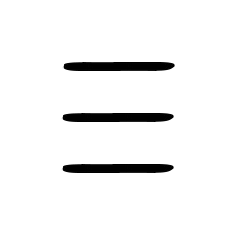 首页 招生类别 硕士招生 博士招生 港澳台招生 招生简章 硕士招生简章 博士招生简章 港澳台招生简章 网上报名 硕士报名 博士报名 港澳台报名 信息查询 上海大学国内外排名 上海大学研究生奖助政策 学费查询 历年招生数据查询 历年报录人数统计历年复试分数线档案政审材料收到情况查询 成绩查询 文件下载 联系我们 研招办联系方式 各学院联系方式 旧版首页 窗体顶端窗体底端窗体顶端窗体底端窗体顶端窗体底端窗体顶端窗体底端窗体顶端窗体底端窗体顶端窗体底端窗体顶端窗体底端网上报名 硕士报名 博士报名 港澳台报名 信息查询 上海大学国内外排名 上海大学研究生奖助政策 学费查询 历年招生数据查询 历年报录人数统计历年复试分数线档案政审材料收到情况查询 成绩查询 文件下载 联系我们 研招办联系方式 各学院联系方式 旧版首页 首页 招生类别 硕士招生 博士招生 港澳台招生 招生简章 硕士招生简章 博士招生简章 港澳台招生简章 网上报名 硕士报名 博士报名 港澳台报名 信息查询 上海大学国内外排名 上海大学研究生奖助政策 学费查询 历年招生数据查询 历年报录人数统计历年复试分数线档案政审材料收到情况查询 成绩查询 文件下载 联系我们 研招办联系方式 各学院联系方式 旧版首页 窗体顶端窗体底端窗体顶端窗体底端窗体顶端窗体底端网上报名 硕士报名 博士报名 港澳台报名 信息查询 上海大学国内外排名 上海大学研究生奖助政策 学费查询 历年招生数据查询 历年报录人数统计历年复试分数线档案政审材料收到情况查询 成绩查询 文件下载 联系我们 研招办联系方式 各学院联系方式 旧版首页 首页 招生类别 硕士招生 博士招生 港澳台招生 招生简章 硕士招生简章 博士招生简章 港澳台招生简章 网上报名 硕士报名 博士报名 港澳台报名 信息查询 上海大学国内外排名 上海大学研究生奖助政策 学费查询 历年招生数据查询 历年报录人数统计历年复试分数线档案政审材料收到情况查询 成绩查询 文件下载 联系我们 研招办联系方式 各学院联系方式 旧版首页 窗体顶端窗体底端窗体顶端窗体底端窗体顶端窗体底端窗体顶端窗体底端窗体顶端窗体底端窗体顶端窗体底端窗体顶端窗体底端窗体顶端窗体底端窗体顶端窗体底端窗体顶端窗体底端窗体顶端窗体底端窗体顶端窗体底端窗体顶端窗体底端窗体顶端窗体底端窗体顶端窗体底端窗体顶端窗体底端窗体顶端窗体底端窗体顶端窗体底端窗体顶端窗体底端窗体顶端窗体底端窗体顶端窗体底端窗体顶端窗体底端窗体顶端窗体底端窗体顶端窗体底端窗体顶端窗体底端窗体顶端窗体底端窗体顶端窗体底端窗体顶端窗体底端窗体顶端窗体底端窗体顶端窗体底端窗体顶端窗体底端窗体顶端窗体底端窗体顶端窗体底端窗体顶端窗体底端窗体顶端窗体底端窗体顶端窗体底端序号学院名称（代码）专业名称（代码）（点击专业名称查看详细介绍）联系电话、联系人1理学院（001）数学（070100）（一级学科）(021)66134971 孙建才1理学院（001）物理学（070200）（一级学科）(021)66136202 葛先辉1理学院（001）化学（070300）（一级学科）(021)66132701 李健1理学院（001）统计学（071400）（一级学科）(021)66134971 孙建才2文学院（002）政治学（030200）（一级学科）（021）66133632周薇2文学院（002）中国语言文学（050100）（一级学科）（021）66133632周薇2文学院（002）文化研究（0501Z1）（021）66133632周薇2文学院（002）中国史（060200）（一级学科）（021）66133632周薇2文学院（002）史学理论与史学史（060201）（021）66133632周薇2文学院（002）专门史（060204）（021）66133632周薇2文学院（002）中国古代史（060205）（021）66133632周薇2文学院（002）中国近现代史（060206）（021）66133632周薇2文学院（002）世界史（060300）（一级学科）（021）66133632周薇2文学院（002）全球学（0603J2）（021）66133632周薇3外国语学院（003）英语语言文学（050201）（021）66133062-101刘珍珍3外国语学院（003）日语语言文学（050205）（021）66133062-101刘珍珍3外国语学院（003）外国语言学及应用语言学（050211）（021）66133062-101刘珍珍4管理学院（004）管理科学与工程（120100）（一级学科）（021）66137099 许老师4管理学院（004）工商管理（120200）（一级学科）（021）66137099 许老师4管理学院（004）会计学（120201）（021）66137099 许老师4管理学院（004）企业管理（120202）（021）66137099 许老师4管理学院（004）旅游管理（120203）（021）66137099 许老师5法学院( 006)法学(030100)(021)66132117 洪蕾6通信与信息工程学院（007）电路与系统（080902）(021)66138157 张丽红6通信与信息工程学院（007）电磁场与微波技术（080904）(021)66138157 张丽红6通信与信息工程学院（007）信息与通信工程（081000）（一级学科）(021)66138157 张丽红6通信与信息工程学院（007）通信与信息系统（081001）(021)66138157 张丽红6通信与信息工程学院（007）信号与信息处理（081002）(021)66138157 张丽红6通信与信息工程学院（007）生物医学工程（083100）（一级学科）(021)66138157 张丽红7计算机学院（008）计算机科学与技术（081200）（一级学科）(021)66135529 孙佳琳7计算机学院（008）软件工程（083500）（一级学科）(021)66135529 孙佳琳8机电工程与自动化学院（009）机械工程（080200）（一级学科）(021)56332977 邓红8机电工程与自动化学院（009）机械制造及其自动化（080201）(021)56332977 邓红8机电工程与自动化学院（009）机械电子工程（080202）(021)56332977 邓红8机电工程与自动化学院（009）机械设计及理论（080203）(021)56332977 邓红8机电工程与自动化学院（009）车辆工程（080204）(021)56332977 邓红8机电工程与自动化学院（009）仪器科学与技术（080400）（一级学科）(021)56332977 邓红8机电工程与自动化学院（009）精密仪器及机械（080401）(021)56332977 邓红8机电工程与自动化学院（009）测试计量技术及仪器（080402）(021)56332977 邓红8机电工程与自动化学院（009）电气工程（080800）（一级学科）(021)56332977 邓红8机电工程与自动化学院（009）控制科学与工程（081100）（一级学科）(021)56332977 邓红9材料科学与工程学院（010）高分子化学与物理（070305）(021)66132927 忻娜9材料科学与工程学院（010）材料科学与工程（080500）（一级学科）(021)66132927 忻娜9材料科学与工程学院（010）冶金工程(080600)（一级学科）(021)66132927 忻娜9材料科学与工程学院（010）微电子学与固体电子学（080903）(021)66132927 忻娜10环境与化学工程学院（011）计算机科学与技术（081200）（一级学科）(021)66135293 宋子娟10环境与化学工程学院（011）化学工程与技术（081700）（一级学科）(021)66135293 宋子娟10环境与化学工程学院（011）核科学与技术（082700）（一级学科）(021)66135293 宋子娟10环境与化学工程学院（011）环境科学与工程（083000）（一级学科）(021)66135293 宋子娟11生命科学学院（012）生物学（071000）（一级学科）(021)66132665-602 张红11生命科学学院（012）生物化工（081703）(021)66132665-602 张红11生命科学学院（012）食品科学（083201）(021)66132665-602 张红12上海美术学院（013）建筑学（081300）（一级学科）（021）36033331-801 张老师12上海美术学院（013）艺术学理论（130100）（一级学科）（021）36033331-801 张老师12上海美术学院（013）美术学（130400）（一级学科）（021）36033331-801 张老师12上海美术学院（013）设计学（130500）（一级学科）（021）36033331-801 张老师13上海电影学院（014）数字媒体创意工程（0810J3）（021）56333674 洪代星13上海电影学院（014）计算机科学与技术（081200）（一级学科）（021）56333674 洪代星13上海电影学院（014）艺术学理论（130100）（一级学科）（021）56333674 洪代星13上海电影学院（014）戏剧与影视学（130300）（一级学科）（021）56333674 洪代星14悉尼工商学院（015）区域经济学（020202）(021)69982847 师元元14悉尼工商学院（015）城市公共设施信息化管理（0811J4）(021)69982847 师元元14悉尼工商学院（015）管理科学与工程（120100）（一级学科）(021)69982847 师元元14悉尼工商学院（015）企业管理（120202）(021)69982847 师元元14悉尼工商学院（015）城市公共设施信息化管理（1201J4）(021)69982847 师元元15社会科学学部（筹）（016）哲学（010100）（一级学科）(021)66133037 纪谦玉16土木工程系（018）土木工程（081400）（一级学科）(021)66136509 时雯17纳米科学与技术中心（032）无机化学（070301）(021)66135215 褚艳新18社会学院（037）社会学（030301 ）(021)66134142 陈小红18社会学院（037）人口学（030302 ）(021)66134142 陈小红18社会学院（037）人类学（030303）(021)66134142 陈小红18社会学院（037）民俗学（030304 ）(021)66134142 陈小红19力学与工程科学学院（095）力学（080100）（一级学科）(021)56331541 朱敏慧20微电子研究与开发中心（098）微电子学与固体电子学（080903）(021)66130933 贺琼21音乐学院（099）音乐与舞蹈学（130200）（一级学科）(021)66135565 杨烨22经济学院（101）理论经济学（020100）（一级学科）(021)66137926
  陈文婕22经济学院（101）应用经济学（020200）（一级学科）(021)66137926
  陈文婕22经济学院（101）统计学（071400）（一级学科）(021)66137926
  陈文婕23图书情报档案系（103）图书馆学（120501）(021)66136008 吴洁琼23图书情报档案系（103）情报学（120502）(021)66136008 吴洁琼23图书情报档案系（103）档案学（120503）(021)66136008 吴洁琼24材料基因组工程研究院（104）物理学（070200）（一级学科）(021)66135823 林银银24材料基因组工程研究院（104）化学（070300）（一级学科）(021)66135823 林银银24材料基因组工程研究院（104）力学（080100）（一级学科）(021)66135823 林银银24材料基因组工程研究院（104）材料科学与工程（080500）（一级学科）(021)66135823 林银银24材料基因组工程研究院（104）计算机科学与技术（081200）（一级学科）(021)66135823 林银银25新闻传播学院（108）新闻传播学（050300）（一级学科）(021)65876018 蒋安26马克思主义学院（112）政治经济学（020101）(021)66133037 纪谦玉26马克思主义学院（112）马克思主义理论（030500）（一级学科）(021)66133037 纪谦玉27医学院（筹）（113）新药物与新材料（0812J5）（交叉学科）(021)66131159 郑爽27医学院（筹）（113）新药物与新材料（0817J5）（交叉学科）(021)66131159 郑爽27医学院（筹）（113）智能医学诊疗（0811J9）（交叉学科）(021)66131159 郑爽27医学院（筹）（113）智能医学诊疗（0812J9）（交叉学科）(021)66131159 郑爽27医学院（筹）（113）智能医学诊疗（0817J9）（交叉学科）(021)66131159 郑爽27医学院（筹）（113）化学（070300）（一级学科）(021)66131159 郑爽27医学院（筹）（113）生物学（071000）（一级学科）(021)66131159 郑爽27医学院（筹）（113）高分子化学与物理（070305）(021)66131159 郑爽27医学院（筹）（113）机械工程（080200）（一级学科）(021)66131159 郑爽27医学院（筹）（113）机械制造及其自动化（080201）(021)66131159 郑爽27医学院（筹）（113）机械电子工程（080202）(021)66131159 郑爽27医学院（筹）（113）机械设计及理论（080203）(021)66131159 郑爽27医学院（筹）（113）电气工程（080800）（一级学科）(021)66131159 郑爽070100 数学上海大学数学学科是上海大学历史最悠久的学科之一。上海大学数学学科为一级学科博士学位授予点（2006年获批），含有基础数学、计算数学、应用数学、运筹学与控制论四个二级学科。其中的计算数学博士点是我国1984年特批博士学位授权点，运筹学与控制论专业是我国1991年批准的博士学位授权点，1998年建成数学博士后流动站。本学科拥有一支结构合理、高素质的专业教师队伍，教授26人，副教授32人；其中45岁以下博士比例100%，获得海外学位或有海外研究经历的人员比例为90%。本学科学术梯队完整，学术氛围浓厚，科研条件良好，与国内外专家、学者建立了广泛的学术联系和合作关系。本学科在专业教育上，注重系统的专业素质、学术能力和科学精神的有机统一，以培养具有较高的数学素养、扎实的数学理论基础、能够独立从事数学方面的学术研究及其运用专业知识与有关专业人员合作解决某些实际应用问题等工作的人才为目标。数学系有数学与应用数学和信息与计算科学两个本科专业；数学一级学科硕士点和统计学一级学科硕士点；数学一级学科博士点；数学博士后流动站。数学学科经过1984，1995，2002，2007年第一、三、四、五期上海市教委重点学科、2008年上海市重点学科“运筹学与控制论”、2012年上海市一流学科——数学的建设，2014年至今上海市高校高原学科的建设，数学学科取得了长足的发展。根据最新一轮教育部学科评估，在182家参评高校中，上海大学数学学科得分B+，与兰州大学、大连理工大学、厦门大学等高校并列第19位，进入前10.4％。QS （2018）全球排名201-250，内地并列第11名；ESI（2018.12）全球4.8‰，121/252，内地排名第15名；USNEWS（2019）（2018.11）全球第98，内地第11，上海第3。上海大学核心数学研究所、上海大学优化开放实验室、上海大学数学与编码密码研究所、上海大学张量与矩阵研究中心均挂靠数学系；上海市青少年科技人才培养基地—上海大学数学科学实践工作站是全国首家数学工作站。近年来数学系教师在国际顶级学术杂志（如：Advances in Mathematics、Transactions of AMS、Journal of Algebra、SIAM Journal on Applied Mathematics、SIAM Journal on Numerical Analysis、SIAM Journal on Optimization、SIAM Journal on Scientific Computing、Physical Review Letters、Automatica等）上连续发表论文。近5年数学系主持国家级项目60余项，获省部级科技奖励二等奖2项、三等奖3项；获上海市级教学成果奖一等奖1项。学    制：3年研究方向：   01.（全日制）基础数学       (1) 解析数论及其应用       (2) 有限群论       (3) 代数表示论　　    (4) 矩阵代数及其表示　　　  (5) 李代数与量子群(6) 量子计算　　　  (7) 分析及其应用　　　  (8) 几何分析与凸体理论　　　  (9) 组合级数02.（全日制）计算数学　　    (1) 矩阵计算与数值代数　　    (2) 数值逼近及其应用　　    (3) 有限元方法与数值建模　　    (4) 有限元与边界元分析方法　　    (5) 计算几何与图像处理　　    (6) 偏微分方程数值方法　　    (7) 分数阶微分方程数值方法　　    (8) 分岔、混沌的应用理论和计算　　    (9) 计算流体力学　　    (10) 常微分方程数值解　　    (11) 数值分析03.（全日制）应用数学　　　  (1) 非线性偏微分方程　　　  (2) 应用偏微分方程　　　  (3) 孤立子理论与可积系统　　　  (4) 动力系统及其应用　　　  (5) 复杂网络理论及应用　　　  (6) 系统生物学　　　  (7) 生物数学       (8) 调和分析及其应用04.（全日制）运筹学与控制论　　　  (1) 优化理论、方法及其应用　　　  (2) 应用统计与金融数学　　　  (3) 信息技术与优化控制　　　  (4) 现代图论与组合最优化　　　  (5) 排序理论及其应用　　　  (6) 数学规划理论与算法　　　  (7) 流形约束优化　　　  (8) 随机优化　　　  (9) 离散优化复杂性分析　　　  (10) 统计分析方法及应用　　　  (11) 分布参数系统的辨识与最优控制及应用　　　  (12) 变分法与最优控制　　　  (13) 医学图像处理与机器学习指导教师：郜云教授、景乃桓教授、王卿文教授、中原幹夫教授、冷岗松教授、杨建生教授、张红莲教授、高楠教授、朱佩成教授、丛玉豪教授、李常品教授、叶万洲教授、盛万成教授、张大军教授、傅新楚教授、许新建教授、王瑞琦研究员、姚锋平教授、白延琴教授、康丽英教授、曾振柄教授、胡广大教授、应时辉教授、徐姿教授等及30余名副教授和10余名具有博士学位的讲师。招生人数：详见招生计划汇总表考试科目： 1. 101思想政治理论
2. 201英语一
3. 611数学分析
4. 811高等代数 
5. 复试科目：数学综合（内容包括：泛函分析初步、计算方法、概率论与数理统计）备    注：1. 本专业在理学院培养。2. 咨询电话：曹老师 （021）66136522；孙老师 （021）66134971070200 物理学物理学为一级学科硕士和博士学位授权点，拥有物理学博士后科研流动站，含盖理论物理、凝聚态物理、光学及无线电物理等四个二级学科。作为我校“211”建设的重点学科之一，经过上海市重点建设学科“信息物理”，“无线电物理”和上海市“物理学高原学科”的建设，物理学科在师资队伍、科学研究和人才培养方面取得了长足发展，是上海大学最早进入ESI收录的学科之一。学科拥有一支高水平的科学研究队伍，现有教授33名，其中博士生导师39名（含兼职博导），副教授37名。其中包括中科院院士1人、加拿大工程院院士1人、澳大利亚科学院院士1人，长江学者1人、中组部青年千人1人、上海千人4人、原中科院百人2人、上海市东方学者10人、曙光学者5人，以及上海市青年东方学者4人等。上海大学物理学科面向物理学科国际学术前沿方向、围绕国家发展战略和上海市产业经济重大需求，以物质科学前沿问题为对象，形成和发展了以下特色研究方向：超导与强关联物理、低维与计算物理、量子与信息物理、引力与高能物理、新能源物理与器件以及纳米结构物理等。主要研究基地包括上海市高温超导重点实验室、上海大学量子与分子结构国际中心、上海大学—索朗光伏材料与器件联合实验室、上海大学低维碳材料研究所、上海大学纳微能源研究所、上海大学理论物理研究所、上海大学超快光子学实验室、上海大学定量生命科学国际研究中心和量子人工智能科学技术研究中心等。物理学科近五年来承担国家自然科学基金项目和重点项目共40余项, 立项总经费近亿元；教育部高等学校博士学科点专项科研基金、上海市基础研究重大和重点项目等30余项。每年平均在国内外一流学术刊物(如Nature、Science、Nature子刊、PNAS、Phys. Rev. Lett., Phys. Rev. A, B, C, D, E, Appl. Phys. Lett., Opt. Lett.，JHEP等)上发表论文100篇以上，申请和获得授权国家发明专利30余项。学科与美国、日本、芬兰、德国、英国、丹麦，澳大利亚和西班牙等国的高校和研究机构保持着密切的学术交往。　　物理学科近五年来，已培养博士生七十余名，硕士研究生三百多名。研究生培养曾获得上海市教委优秀教学成果奖。本学科培养的毕业生集中在国内外高校、科研单位和大型企业，其中多人已成为学科和企业的骨干力量。学  　制：3年研究方向：01.（全日制）凝聚态物理 　　02.（全日制）光学　　03.（全日制）无线电物理　　04.（全日制）理论物理　　05.（全日制）人工智能与量子计算指导教师：   沈学础、Jeffrey Reimers、王奇、杨国宏、李春芳、周世平、曹世勋、许晓明、辛子华、张爱林、田立君、蔡传兵、马国宏、杨希华、查访星、邓振炎、敬超、陈玺、姜颖、吴绍锋、葛先辉、曹清、颜明、任伟、Malgorzata Biczysko、敖平、Yuriy Dedkov、Elena Voloshina、E. Solano、陈永聪、张永平、张义炳、龚永勇、查国桥等30余名教授、研究员及37名副教授。　招生人数：详见招生计划汇总表考试科目：　　1．101思想政治理论　　2. 201英语一　　3. 612普通物理（一）或 658光学　　4. 812量子力学 或 813电动力学 　　5．复试科目：固体物理 或 电磁学备    注：1. 本专业在理学院培养。2. 初试科目选择 813《电动力学》的考生，复试时一般不得选考《电磁学》。3. 与中科院联合培养所对应的单位包括：上海硅酸盐研究所、苏州纳米技术与纳米仿生研究所、上海应用物理研究所、上海微系统与信息技术研究所所、宁波材料技术与工程研究所、上海技术物理研究所、上海高等研究院、上海天文台、紫金山天文台、上海微系统研究所、上海光学精密机械研究所等。4. 咨询电话：虞老师（021）66136258；葛老师（021）66136202070300 化学化学是一门核心、实用和创造性的学科，为人类文明的进步做出了巨大的贡献。在能源短缺、环境污染与可持续发展的矛盾日益突出的今天，化学正通过与材料科学、生命科学、环境科学和信息科学等学科的交叉融合来改变我们的未来。本学科培养具有扎实的理论基础和宽广的知识面，具有国际化的视野和创新精神，能够从事基础研究和开发应用的专门人才。　　本学科拥有化学一级学科硕士学位授权点和材料化学交叉学科博士学位授权点。“纳米材料化学”为上海市教委第五期重点学科；前沿新材料和可持续能源材料研究中心获得上海市“085工程”、“高峰学科”和“高水平大学”建设项目的连续支持。现拥有材料复合及先进分散技术教育部工程研究中心，新型显示技术及应用集成教育部重点实验室，科技部国家国际科技合作基地，上海市资源环境新材料工程技术研究中心，上海市教委（知识服务平台）上海新材料及应用产学研合作中心，上海大学量子与分子结构国际中心，上海大学可持续能源研究院、上海大学超分子化学与催化研究中心和上海大学创新药物研究中心等研究生培养基地。本部（不包括中科院联培导师）指导教师中有教授35名（博士生导师30名）、副教授38名，其中包括加拿大三院院士电化学能源专家张久俊教授、美国科学院院士超分子化学家Rebek教授、澳大利亚科学院院士理论化学家Jeffrey R. Reimers教授、国际超分子化学与催化专家Jonathan L. Sessler教授、国家优青张登松研究员、上海市东方学者特聘教授龚和贵、于洋、雷川虎等。导师队伍中70%以上拥有国外学习经历，学缘、知识和年龄结构合理。近5年承担了30项以上的国家级科研项目（包括国家重点研发计划、重大专项和国家自然科学基金等）；获得部省级科技奖励5项；在Nature、Nat Chem、Nat Commun、PNAS、Chem Rev、Chem Soc Rev、J Am Chem Soc、Angew Chem Int Ed、Adv Mater, Adv Funct Mater、Chem Sci、和Nano Energy等SCI期刊上发表论文700篇以上；被ESI收录的TOP1%文章25篇，热点文章5篇；获得国家发明专利授权120项。目前化学学科进入ESI全球排名前1%、2.1‰行列； 2017年英国QS专业排名位居全球并列151-200名（列大陆高校第13名）；US News排名第188位（大陆高校第28位）。本学科注重国际化、学科交叉和区域合作，为研究生开设的课程反映当代化学的发展水平和创新发展的需要，研究课题面向学科前沿、国家战略性新型产业和区域经济发展。与国内外著名高校和研究机构保持着良好的学术合作和交流，合作研究成果发表在Nature及其子刊，J Am Chem Soc, Angew Chem，Adv Mater等期刊上； 1/5以上的优秀毕业生直接攻读本校或国外博士学位研究生，每年约有10名研究生获得国家留学基金资助到国外名校进行联合培养或攻读学位。学    制：3年研究方向：　  01．（全日制）无机化学　    ◆ 配位化学　   ◆ 固体化学　  02.（全日制）分析化学     ◆ 电化学分析◆ 光化学分析03.（全日制）有机化学　    ◆ 有机合成化学　    ◆ 超分子化学与催化     ◆ 元素有机化学　    ◆ 药物化学　  04．（全日制）物理化学　    ◆ 理论与计算化学　　　◆ 能源化学　  05.（全日制）高分子化学与物理　　　◆ 功能高分子　　　◆ 高分子膜材料06.（全日制）材料化学（0805Z1）指导教师：张久俊、Jeffrey R. Reimers、Jonathan L. Sessler、Julius Rebek Jr、关士友、施利毅、张阿方、张登松、龚和贵、曹卫国、许斌、丁亚萍、严六明、李明星、徐甲强、陆文聪、方建慧、陈雅丽、贾学顺、郝健、宋力平、罗立强、朱守荣、林海霞、蒋海珍、李健、吴小余、赵玉峰、刘予宇、万文、于洋、雷川虎、赵宏滨等教授及38名副教授。招生人数：详见招生计划汇总表考试科目：1．101思想政治理论2．201英语一3．616 物理化学（一）4．814 综合化学（一） 5．复试科目：专业基础知识和专业英语备　　注：1．本专业在理学院培养。2. 报考中科院上海有机化学研究所、上海药物所、上海高等技术研究院、上海应用物理研究所、上海硅酸盐研究所、上海微系统与信息技术研究所、苏州纳米所、苏州医工所、宁波材料所等研究院所联合培养的学生还需参考中科院相关院所的招生简章。3. 联系人：章老师(021)66132401；李老师(021)66132701。071400 统计学本学科为一级学科硕士学位授予点，依托数学、应用经济学和社会学三个一级博士点，包含数理统计、经济统计以及抽样技术等三大专业方向。针对国家和上海经济社会建设发展中的关键问题，开展线性统计模型、统计决策和统计推断等理论和应用领域的研究。该专业师资力量雄厚，学术梯队完整，学术气氛活跃。近年来在大型抽样技术、先进优化方法、数据挖掘等领域取得了可喜的进展，并以此为手段开展关于金融衍生产品的定价与设计、风险的统计度量与管理、工业优化控制系统、生物活性统计与蛋白质分类、大规模网络环境下的数据处理、多种社会问题的定量化等应用研究。形成了多专业、多领域交叉渗透的学科特色和复合型人才培养模式。
　　本专业的课程设置包括概率、统计、经济和金融等现代统计学研究的各门专业基础课程。通过三年的学习，培养学生具有良好的数学与经济学素养，能掌握统计学基本理论与方法，熟练地运用统计方法分析数据。所培养的研究生毕业后在企事业单位和经济管理部门从事统计调查、统计信息管理、数量分析等开发、应用和管理工作，或在科研、教育部门从事统计研究和教学工作。学    制：3年研究方向：   01．（全日制）线性统计模型
　　02．（全日制）非参数统计推断03．（全日制）时间序列分析04．（全日制）生物统计与数据挖掘指导教师：王卿文教授、白延琴教授、叶万洲教授、曾振柄教授、许新建教授、应时辉教授等及多名副教授和具有博士学位的讲师。招生人数：详见招生计划汇总表考试科目： 1. 101思想政治理论
2. 201英语一
3. 611数学分析
4. 811高等代数 
5. 复试科目：数学综合（内容包括：泛函分析初步、计算方法、概率论与数理统计）备    注：1.  本专业在理学院培养。2.   咨询电话：曹老师 (021)66136522，孙老师 (021)66134971030200 政治学本学科为一级学科硕士点，聚焦于国际关系与外交学、比较政治学、区域与国别研究等特色方向。在全球问题研究院的大框架下，学科点设有美国研究中心、拉美研究中心、土耳其研究中心（教育部区域国别研究中心）、爱尔兰研究中心、台湾研究中心、毒品与国家安全研究中心（上海市人民政府发展研究中心决策咨询研究基地）、宗教与全球政治研究院（上海市高校人文社科重点研究基地）等学术平台。学科旨在培养兼具理论素养和实践能力、历史背景和现实关怀、全球眼光和中国立场的复合型人才。国际化是本学科的一大优势特点，包括国际化的师资团队、庞大的国际留学生群体以及各种出国访问和学习的机会。我们强调学生的英语综合能力，特别欢迎具有第二外语能力的学生（俄语、西班牙语、阿拉伯语、土耳其语等）。目前，学科点与加州大学圣巴巴拉分校、莫斯科国立高等经济大学、英国斯克莱德大学、爱尔兰科克大学、土耳其海峡大学、以色列海法大学、布宜诺斯艾利斯大学、墨西哥国立自治大学等建立了合作关系。本学科点有强大的师资团队，如杨光教授（中国中东学会会长）、江时学教授（中国拉丁美洲学会副会长）、郭长刚教授（上海市社科领军人才）、张勇安教授（教育部青年长江学者、中国美国史学会副会长）、Anthony McGrew教授（英国籍）、Iris Borowy教授（德国籍）、Tugrul Keskin教授（土耳其籍）、Antonio Zapata教授（秘鲁籍）、Rajiv Ranjan博士（印度籍）、严泉教授（上海曙光学者）、刘义教授（上海曙光学者、浦江学者）等。学    制：3年研究方向:01.（全日制）国际关系与外交学（全英文，与国际留学生一起培养）02．（全日制）国际组织与治理（全英文，与国际留学生一起培养）03．（全日制）政治学理论04．（全日制）中共党史05．（全日制）比较政治学06．（全日制）区域与国别研究指导老师:郭长刚教授、张勇安教授、杨光教授、江时学教授、刘长林教授、廖大伟教授、严泉教授、刘义教授、张金翠副教授、杨晨博士、邱海燕博士、王佳尼博士。招生人数：详见招生计划汇总表考试科目:1．101思想政治理论2．201英语一3．663政治学概论4．946国际关系与外交学5．复试科目：比较政治学备    注:1．本专业在文学院培养。2. 方向01和02与外国留学生一起培养，所有课程为全英文授课。050100 中国语言文学
　　中国语言文学一级学科下设9个学术硕士方向：中国现当代文学、中国古代文学、中国古典文献学、语言学及应用语言学、汉语言文字学、文艺学、比较文学与世界文学、创意写作、中国民间文学； 1个专业硕士方向：汉语国际教育。另外，“创意写作”专业硕士方向也在招生(具体以当年招生简章为主）。本学科师资力量雄厚，学术梯队完整，各专业的主要导师均为国内外有影响的专家学者，在相关学术领域内享有较高的声誉。
学    制：3年研究方向：
　　1. 中国现当代文学
　　本方向致力于培养掌握中国现当代文化理论、文学思想，具有文化和文学历史及其相关知识，具有较高外语水平，具有从事中国现当代文学研究及其相关工作能力的复合型高级人才。主要研究领域为：1）当代文化与文学研究、2）二十世纪中国文学史论、3）现当代文学与民间文化、4）二十世纪中国新诗研究。
　　指导教师：蔡翔教授、钱文亮教授、朱羽副教授、杨位俭副教授、李海霞副教授、周展安博士、李云博士等。
　　2. 中国古代文学  本方向主要研究领域：1）先秦两汉文学、2）魏晋南北朝文学、3）唐宋文学、4）元明清文学、5）现当代旧体文学。先秦两汉文学研究一直致力于在继承和发扬国内外优秀研究传统的基础上，采用文、史、哲结合、个案研究与整体研究结合、理论研究与文献整理结合、传世文献研究与新出土文献研究结合的方法，对先秦两汉文学进行现代阐释。魏晋南北朝文学研究主要致力于诗文作品的研究与文献整理，尤长于诗文理论的研究。既注重魏晋南北朝文学在中国文学史上承上启下地位及与历代文学关系的考察，更注重其自身演变规律的探索。唐宋文学研究主要在文学史学理论的宏观指导下，从整体上深入探讨唐宋文学、尤其是唐宋诗词的发展进程、渊源与影响。既注重从文体、时段、地域、作家、作品等角度切入，更重视唐宋文学在中国文学史上承上启下地位及与历代文学关系的考察，强调“史”的贯通意识。元明清文学研究方向主要采用个案研究与整体观照相结合、理论探讨与文献整理相结合的方法，研究中国古代文学向近世发展演化的历程。现当代旧体文学研究方向主要内容包括：一是现当代对古代文学的研究、传播与教育；二是现当代运用古代文体与古代文学原理进行创作及其相关的文献、文论批评与文化等。
　　指导教师：邵炳军教授、饶龙隼教授、杨绪容教授、尹楚兵教授、曹辛华教授、姚蓉教授、李翰副教授、杨秀礼博士等。
　　3. 中国古典文献学
　　本方向致力于元明清文学文献及民国文学文献的研究，同时也旁及其他时期的文献。其中张寅彭教授领衔的清代诗话研究，近年来凭借国家社科重大项目“清诗话全编”这一有利契机，正逐步实现对清代诗话的全面搜集与整理，已成为国内外清诗话研究的重镇，也带动了一批优秀中青年学者的成长。本方向既注重文献的整理与考辨，也注重文学作品的理解和文学理论的探析，形成了以文献整理与研究为基础，文学研究、理论研究、思想研究紧密结合、相辅相成的鲜明特色。主要研究领域：1）清代民国诗文文献研究与整理、2）早期中国与出土文献研究、3）目录版本与学术史研究、4）古典诗学研究。
　　指导教师：张寅彭教授、蔡锦芳教授、王培军副教授、朱渊清副教授、刘奕副教授、郑幸副教授、李德强博士、张宇超博士。　　4. 中国民间文学本方向致力于培养掌握中国民间文学史、民间文学理论、乡土文学与民间文化及其相关方面知识，具有较高外语水平，能够从事中国民间文学、乡土文学与民间文化、非物质文化遗产及其相关工作能力的高级复合型人才。本方向注重田野调查，也强调文献资料的运用，跨越古代与当代，还要求对学科理论有比较熟练的掌握。主要研究领域：1）中国民间文学、2）中国乡土文学与民间文化。
　　指导教师：黄景春教授、王光东研究员（兼职）、施爱东研究员（兼职）、梁奇副教授、石圆圆博士等。5. 语言学及应用语言学
　　本方向主要研究领域：1）语言与社会文化、2）对外汉语理论与实践、3）中文信息处理。语言与社会文化研究语言和社会各方面的关系，如社会对语言的态度、语言的标准与非标准形式、语言的社会变体与层面、多语现象的社会基础等。对外汉语教学是面向第二语言教学的汉语本体研究，探讨对外汉语教学的相关理论，研究对外汉语教学中的文化解析等问题。本专业培养中文和外语兼优的双向型研究人员，以适应社会对语言研究人才不断扩大的需求。指导教师：杨逢彬教授、张吉生教授、凌锋副教授、雷红波博士、钱小飞博士。6. 汉语言文字学
　　本方向主要研究领域：1）语法学、2）方言学、3）语音学、4）历史音系学。语法学研究古今汉语的语法结构、历史变迁和发展规律。方言学着重研究中国东南部汉语方言，运用历史层次比较法，联系近代汉语资料和汉藏语系的其他语言，对各种方言及其文化现象进行科学解释。语音学运用先进的语音实验设备，研究语音的发音机制、语音的特性和变化规律。并结合信息技术，在语音应用方面进行探索。历史音系学研究汉语历史各个时期的音系及语音的发展变化。指导教师：丁治民教授、陈振宇教授、林素娥副教授、张萍副教授、向德珍博士、郑妞博士、李强博士、黄河博士。7. 文艺学
　　本方向着重培养研究生自觉的问题意识与人文抱负，通过扎实的理论训练和表达实践，培养能创造性地胜任文学、图像、文化领域的研究、教学、策划、采编等工作的研究人员。 主要研究领域： 1）批评理论、2）文学理论、3）美学指导教师：曾军教授、孙晓忠教授、刘旭光教授、卓悦教授、李孝弟编审、曹谦副教授、苗田副教授、邓金明博士等。8. 比较文学与世界文学本学科致力于培养学生掌握比较文学基础理论与方法，系统掌握欧美文学史与经典作家研究理论前沿，在中外文化与文学的比较、对照和相互关系中研究问题的思维方式，以中国本土文化和文学为立足点学习外来文化和文学，并以外国文化与文学为参照系反观中国本土文化与文学，培养学生的国际眼光、全球意识，并获得接受他异文化价值的能力和文化宽容精神。主要研究领域为：1）中外文学/文化关系与比较文学理论；2）西方古典学；3）俄罗斯文学；4）英美文学；5）法国文学；6）佛典文献研究。 指导教师：陈晓兰教授、耿海英教授、张薇副教授、肖有志副教授、景春雨博士、蒲成中博士。9. 创意写作本方向旨在培养富有人文精神和社会责任感，系统掌握创意写作基本理论和基础知识，具有专业创作素养及创意产业从业技能的高层次理论研究人才和创作人才。以培养具有现代人文和艺术意识的创作人才、具有原创写作能力的创意人才、中国创意写作学科领域的研究者和为导向，积极拓展与国际知名大学的合作办学关系、与国内知名文创企业的联合培养关系，通过系统的创意理论学习研究、创作创业实践培训，使学生毕业后有能力在文学社团、杂志、电影、广播电视、报社等机构从事专业创作、创意及文编等工作，在高等院校从事创意写作教研工作。主要领域：（1）网络文学创作及研究、（2）非虚构创作及研究、（3）创意写作学研究、（4）儿童文学创作及出版、（5）影视文学创作与研究。指导教师：葛红兵教授、何建明教授、张炜教授、谭旭东教授、杨晨教授、杨沾教授、许道军副教授、张永禄副教授、吕永林副教授等。招生人数：详见招生计划汇总表
考试科目：
　　1．101思想政治理论
　　2．201英语一 或 203日语 或 242俄语（二外）或 244德语（二外）或 245法语（二外）3．617作文
　　4．815中国现当代文学史（适用于中国现当代文学方向）或 816中国古代文学史（适用于中国古代文学方向）或 817语言学概论与现代汉语（适用于语言学及应用语言学、汉语言文字学）或 818文学概论（适用于文艺学）或 819比较文学与欧美文学（适用于比较文学与世界文学方向）或 820创意写作基础理论及实践（适用于创意写作方向）或 936中国古典文献学（适用于中国古典文献学）或 937中国民间文学（适用于中国民间文学）
　　　5. 复试笔试：
　　　  a．文学概论（适用于中国现代当代文学方向）
　　 　 b．古代文学综合（适用于中国古代文学方向）
　　 　 c．古代汉语（适用于语言学及应用语言学、汉语言文字学）
　　 　 d．中外文论史（适用于文艺学方向）
　　 　 e．中外文学与中外文论（适用于比较文学与世界文学方向）
　　 　 f．文学创作与批评（适用于创意写作方向）g. 中国民间文学史（适用于中国民间文学方向）  h. 语言与文献、文学基础（适用于中国古典文献学方向）复试面试：专业综合（适用于所有方向）备    注：  本专业在文学院培养。0501Z1 文化研究　　　　　　　　　　　　　　　 
　　“文化研究”（Cultural Studies）是一门研究当代文化状况的新学科。自1960年代在英国兴起至今，仅仅半个世纪，就扩展为全球人文/社会科学的重要分支。在中文世界，它于1980年代晚期兴起于台湾和香港，10年后在中国大陆逐渐展开。
　　本硕士点及其依托的上海大学“文化研究”跨系科团队，是中国大陆“文化研究”的代表性团队之一，在亚洲和世界文化研究界有广泛影响。目前核心成员9人，其中教授4人。
　　本硕士点拥有目前国内最完备的文化研究机构网络：上海大学中国当代文化研究中心及其系列讲座、国内最大规模的文化研究的研究/教学网站（www.cul-studies.com）、包含6套丛书的“热风”书系、一系列跨国/地区的文化研究联合计划，以及本方向人员目前展开的多个研究计划，涉及现代早期思想、都市文化、日常生活、数码文化、新工农文化等方面…… 它们共同构成了本硕士点教学的强有力后援。
　　本硕士点旨在培养具有如下5种能力的中、高层次文化人才: 具有一定深度和广度的全球社会和文化视野；在初步了解近代以来中国社会变迁的基础上，具有辨识和分析当代支配性的文化生产机制的能力；具有相当的理论素养，及后续展开自主学习的意愿和能力；在现有条件下推进良性文化发展的实践意愿及其能力；对于优秀/美好的社会文化前景的想象力和信心。对报考者的基本要求：
　　1. 理解“文化研究”这门学科的特质，有志于社会文化的进步；
　　2. 系统修读过某一专业（不限于中文系）的课程，有学士文凭。
　　3. 在文化领域有实际工作经验者，优先考虑。
对硕士研究生的基本要求：
　　1. 入学一年半后，根据文化研究系硕士研究生必读书目，进行资格考试；通过资格考试者，方能开题；未能通过者，有两次补考机会，每半年一次，其就读时间也由此延长。
　　2. 学生在读期间，须以提交论文的方式参加国际学术会议（交流）一次；在读期间，如申请其他出国交流或学习项目，需经导师同意。
学   制：3年研究方向：
　　01.（全日制）都市文化与日常生活
　　02.（全日制）数码文化与社会
　　03.（全日制）新工农文化分析指导教师：
　　王晓明教授、罗小茗副研究员、张淳副教授、高明博士。招生人数：详见招生计划汇总表考试科目：
　　1. 101思想政治理论
　　2. 201英语一 或 203日语
　　3. 618文化研究
　　4. 821当代文化分析
备　　注：
　　本专业在文学院培养。060201史学理论与史学史
　　本硕士点侧重探讨中国史学理论研究领域中的前沿问题，注重传统学术与当代史学理论结合，本专业旨在培养史学理论及史学史教学与科研方面的高级专门人才。
学　　制：3年
研究方向：
　　01.（全日制）史学理论
　　02.（全日制）中国史学史
　　03.（全日制）中国学术史
指导教师：
　　刘长林、陈德军、杨雄威、张呈忠等教师数名。
考试科目：
　　1．101思想政治理论
　　2．201英语一
　　3．619中国史综合
　　4．复试科目：中国通史备    注：本专业在文学院培养。060204 专门史
　　本硕士点在总结自身与国内外相关研究理论和深化史料挖掘的基础上，积极推动与相关研究机构、科研单位的合作，运用历史学、宗教学、考古学、社会学等跨学科方法，培养具有广阔的视野和厚重的基础的高级专业人才。
学　　制：3年
研究方向：
　　01.（全日制）中国宗教史
　　02.（全日制）中国历史人文地理03.（全日制）中国思想史
指导教师：
　　段勇、忻平、张童心、宁镇疆、吕建昌、王栋、徐有威、刘长林、程恭让、陈菊霞、李福长、郭红、曹峻、肖清和、杨雄威、杨卫华、舒健、成庆、魏峭巍、吴静、张呈忠、赵争、侯庆斌、杨谦等教师。
考试科目：
　　1．101思想政治理论
　　2．201英语一
　　3．619中国史综合
　　4．复试科目：中国通史备   注：本专业在文学院培养。060205 中国古代史
　　本硕士点拥有力量雄厚、具有较强师资队伍，重视理论与方法创新，切实推动古代文明、断代史、古代中西交通研究；持续开展长江下游考古发掘与研究，注重对新文献资料与传统资料的发掘整理研究，积极推荐研究生参加国内外的相关学术会议和国际交流，旨在培养具有深厚历史文化基础功底，具备较高综合性人文素质、扎实的史学知识，兼备从事历史研究、文物鉴定以及旅游文化等方面工作专业知识的复合型人才。
学　　制：3年
研究方向：
　　01.（全日制）中国古代文明起源
　　02.（全日制）先秦史
　　03.（全日制）隋唐史
　　04.（全日制）元明清
　　05.（全日制）考古文博
　　06.（全日制）中外关系史
指导教师：
　　段勇、张童心、宁镇疆、吕建昌、程恭让、陈菊霞、李福长、郭红、曹峻、肖清和、舒健、魏峭巍、张呈忠、赵争、杨谦等教师。
考试科目：
　　1．101思想政治理论
　　2．201英语一
　　3．619中国史综合
　　4．复试科目：中国通史备   注：  本专业在文学院培养。060206 中国近现代史
　　本硕士点围绕国家和地方重大需求开展研究，形成与兄弟院校历史学科的错位优势，注重文献资料的整理研究，基于构建在全球区域化背景下具有新理念、新视野、新方法特点的中国近现代史学科，每年聘请国外著名教授开设专业课程；积极推荐研究生参加国内外的相关学术会议和国际交流。培养具有开阔的国际视野的复合型人才，能够面向社会,为地方社会服务。
学　　制：3年
研究方向：
　　01.（全日制）中国近代经济史
　　02.（全日制）新中国经济社会史
　　03.（全日制）中国共产党史
　　04.（全日制）基督宗教史
　　05.（全日制）中西方文化交流与比较
指导教师：
　　忻平、陶飞亚、王栋、汪朝光、徐有威、刘长林、严泉、陈德军、杨卫华、吴静、侯庆斌等教师数名。
考试科目：
　　1．101思想政治理论
　　2．201英语一
　　3．619中国史综合
　　4．复试科目：中国通史备   注：  本专业在文学院培养。060300 世界史　　上海大学世界史学科依托国际化大都市优势，注重国际交流与合作，致力于在国际学术平台上开展学术研究。世界史学科的学术团队有很好的国际视野和广泛的国际交流与合作，与耶鲁大学、布鲁金斯学会、乔治敦大学、伊利诺伊大学、怀俄明大学、密西西比大学、肯塔基大学、英国利物浦大学、斯科莱德大学、埃及开罗大学、丹麦奥胡斯大学、德国马克斯普朗克民族与宗教多样性研究所、日本大阪市立大学、上智大学等海外知名高校建立密切的合作关系。本学科团队成员含上海市领军人才1人，青年长江学者并教育部新世纪人才1人，上海市千人计划特聘教授2人，上海市曙光学者3人，浦江学者2人，青年东方学者2人。本学科学术研究与人才培养并重，团队成员曾主持教育部重大项目1项，国家社科基金项重大项目3项，国家社科基金重点项目2项，国家社科基金其他项目、省部级项目、国际合作项目多项。在《中国社会科学》，《历史研究》，《世界历史》，《史学理论研究》，Studies in World Christianity（SSCI），International Journal of Drug Policy (SSCI)等刊物上发表论文近百篇；近三年培养的研究生中27人次有海外访学、参加国际会议的经历，并有论文在《世界历史》，《世界宗教研究》，《美国研究》等刊物发表。
学　　制：3年
研究方向：
　　01.（全日制）世界古代中世纪史
　　02.（全日制）世界近现代史
　　03.（全日制）区域与全球问题研究
　　04.（全日制）全球医疗社会史指导教师： 
　　郭长刚、江时学、杨光、张勇安、Iris Borowy、Tugrul Keskin、王三义、柴彬、王蔚、刘义、吴浩、张智慧、张金翠、杨军、哈日巴拉、黄薇、陈浩、朱虹、Rajiv Ranjan (郎荣吉)、刘招静、张琨、杨晨等。
招生人数：详见招生计划汇总表
考试科目：
　　1．101思想政治理论
　　2．201英语一
　　3．620世界史综合
　　4．复试科目：世界通史
备　　注：
　　本专业在文学院培养。0603J2 全球学 专业介绍　　全球学旨在以综合性、多学科与跨文化的视角，探索和理解人类社会全球化进程及其影响，研究诸如环境恶化、人口迁徙、文化变迁、身份认同、和平与冲突、全球贸易与经济联系，乃至人类精神归属等全球性或跨国性问题。通过历史、社会、经济、文化、政治及其他视角来分析全球现象，“全球学”试图推动世界上不同文化与文明间的相互理解，培育全球意识，消除人类因地理、文化、语言与政治的差异而产生的隔阂。　　上海大学全球学研究中心是国际全球学合作团队的成员组织。与来自美国、德国、丹麦、俄罗斯、日本、印度等国家40余所高校的全球学教学与研究机构建立有密切的学术联系，同时还与美国加州大学圣巴巴拉分校奥法利全球与国际事务研究中心、美国明尼苏达大学文学院、德国柏林自由大学全球史研究中心、匈牙利塞格德大学中世纪系、土耳其海峡大学亚洲研究中心、以色列海法大学、埃及开罗大学文明研究与文化对话研究中心、阿根廷国际科技研究委员会劳工调查中心、秘鲁天主教大学、乌拉圭拉美社会经济研究中心等有着直接的学术合作关系。项目特色　　本学科领域招收对拉丁美洲、土耳其与中亚、南亚以及全球化思潮有强烈研究兴趣，且具有良好外语基础（西班牙语、土耳其语、阿拉伯语、波斯语、英语）的优秀应届本科毕业生，攻读期间外语水平达到要求者将派往赴阿根廷布宜诺斯艾利斯大学、秘鲁天主教大学、美国明尼苏达大学、以色列海法大学、土耳其萨班哲大学、卡帕多奇亚大学、匈牙利塞格德大学、印度尼赫鲁大学等进行联合培养。　　本项目近3年已选派15名优秀在读硕士研究生赴阿根廷布宜诺斯艾利斯大学、土耳其海峡大学、KOC大学、印度尼赫鲁大学、秘鲁天主教大学、匈牙利塞格德大学等进行联合培养。欢迎来自世界史、社会学、政治学、国际关系学、外语等领域的优秀本科生报考。学    制:3年研究方向：　　01.（全日制）全球学理论　　02.（全日制）全球化与区域社会发展（拉丁美洲研究、中东研究、中亚研究、南亚研究）指导教师：郭长刚教授、杨光研究员、江时学研究员、Tugrul Keskin教授、Antonio Zapata教授（秘鲁）、郎荣吉（Rajiv Ranjan）博士、陈浩博士、张琨博士、杨晨博士、王佳尼博士等。学位授予：   本招生年度将授予“历史学”学位招生人数：详见招生计划汇总表考试科目：1．101思想政治理论2．201英语一 或 242俄语（二外）或 246西班牙语（二外）或 247阿拉伯语（二外）3．621全球学与全球化理论4．复试科目：综合考试备    注：1. 本专业在文学院培养。2. 联系方式：(021)66133632        wenxueyuan126@126.com050201 英语语言文学
　　本专业以英美文学、浪漫主义文学、比较文学与生态文学、和翻译传播研究等特色研究领域和交叉学科为主要研究方向，致力于培养通晓当代英语语言文学与文化，熟悉该领域的历史与现状，有较高的双语文学文化造诣，能在高校、科研、新闻、出版、行政部门、企事业单位特别是跨国企业从事文学、文化、宣传、管理等相关工作的高级专门人才。本专业师资力量雄厚，学术梯队完整。
学    制：3年
研究方向：
　　01.（全日制）浪漫主义文学研究
　　02.（全日制）生态文学研究
　　03.（全日制）9/11小说叙事研究
　　04.（全日制）翻译传播研究
指导教师：傅敬民、尚晓进、苗福光、曾桂娥等教授以及副教授多名。
招生人数：详见招生计划汇总表　　考试科目：
　　1．101思想政治理论
　　2．243日语（二外） 或 244德语（二外）或 245法语（二外）
　　3．622英美文学史
　　4．822基础英语
　　5．复试科目：英汉互译备    注：本专业在外国语学院培养。050205 日语语言文学
　　日语语言文学专业以日语语言学、日本文学、日本文化和翻译学为主要研究方向，主要培养通晓日语语言学、日本文学、日本文化学和翻译学理论，能从事各相关互译、编辑、日语教学和研究的高级专门人才。本专业拥有雄厚的师资力量，具有多名教学、科研和翻译经验丰富的教授、副教授和博士，学术研究梯队完整并富有活力。
学    制：3年
研究方向：
　　01.（全日制）日语语言学
　　02.（全日制）日本文学
　　03.（全日制）日本文化
　　04.（全日制）翻译学
指导教师：赵莹波、董永杰、张秀敏、李晓光等教授及副教授多名。
招生人数：详见招生计划汇总表考试科目：
　　1. 101思想政治理论
　　2. 241英语（二外）或 244德语（二外）或 245法语（二外） 
　　3. 623综合日语（语言能力、文学、文化等）
　　4. 823翻译与写作（包括文学短评）
　　5. 复试科目：日语专业综合知识
备    注：本专业在外国语学院培养，只招收日语专业本科生（包括第二专业为日语的本科生）。050211 外国语言学及应用语言学
　　本专业以普通语言学、西方修辞学、话语分析、语言测试与外语教学理论为主要研究方向。主要培养能从事英语语言理论与应用研究，从事英语专业教学和科研的高层次人才。
学    制：3年
研究方向：
　　01.（全日制）普通语言学
　　02.（全日制）西方修辞学
　　03.（全日制）话语分析
　　04.（全日制）语言测试
　　05.（全日制）二语习得与外语教学论
　　06.（全日制）语言理论与翻译　　
指导教师：邓志勇、赵彦春、唐青叶、冯奇、肖福寿、张新玲等教授及副教授多名。
招生人数：详见招生计划汇总表考试科目：
　　1. 101思想政治理论
　　2. 243日语（二外）或 244德语（二外）或 245法语（二外） 
　　3. 624英语语言学
　　4. 822基础英语
　　5. 复试科目：英汉互译
备    注：本专业在外国语学院培养。120100 管理科学与工程
　　本学科以人类社会组织管理活动的客观规律及应用为研究对象，以数学、运筹学、系统工程、电子技术等为研究手段，是一门跨自然科学、工程科学和社会科学的综合性交叉学科。理论方面主要从哲学与数学的再认知角度，研究管理科学的普适性、内在关联性和演化动力特性等基本理论；方法与技术方面主要综合信息技术与优化方法，研究组织运作与资源配置效率和效益的评价与决策，适应内外环境的体制与模式的选择与优化；研究途径方面主要运用现代的科学研究方法、技术手段和实验环境，针对更加错综复杂和快速发展的决策行为和管理问题，解释和发现社会与经济管理发展演变的客观规律。我校管理科学与工程学科创建于1990年，是上海市管理学科研究和人才培养重要基地之一。通过多学科交叉与融合，在智能物流、智慧商务、质量管理等领域形成了具有自身研究特色的学科方向。学科整体科学研究与人才培养水平在国内外化学学科中得到广泛认可，是上海市高原学科和“双一流”建设项目的学科。学科拥有一支充满凝聚力的导师队伍，现有教授14名，副教授27名，其中，博士生导师26名。近五年承担各类国家级和省部级科研项目154项，科研总经费2400多万元。学科的建设始终坚持以学生为本、质量第一的人才培养理念，以博士生直接参与国际前沿的科研工作，学科交叉和科研合作为特色的质量文化，初步形成了符合当今管理科学与工程学科需求特点的人才培养体系。
　　本学科具有博士学位授予权，优秀学生可申请硕博连读。
学    制：2.5年研究方向：01.（全日制）运筹与管理科学02.（全日制）工业工程与质量管理03.（全日制）创新与知识管理04.（全日制）金融工程与风险管理 05.（全日制）工程与项目管理 06.（全日制）电子商务07.（全日制）信息管理与信息系统 指导教师：　　01-05方向：林贵华教授、许学国教授、镇璐教授、刘虎沉教授、于丽英教授、单而芳教授、赵炎教授、周建教授、解学梅教授、程敏教授；汪建副教授、孙华丽副教授、马光红副教授、费红英副教授、盖玲副教授、姬杨蓓蓓副教授、吴冠岑副教授、李常敏副教授、李明琨副教授、卢超副教授、刘亮副教授、王海花副教授、杨明歌副教授、张思副教授、赵连霞副教授、周文坤副教授；翟庆庆博士、姜广鑫博士、崇丹博士、丁雪枫博士、刘杨博士、陶丽博士、韩亚娟博士、温小琴博士、彭运芳博士、王洪强博士、付新爽博士、马亮博士、吴廷映博士、崔维伟博士、夏蓓鑫博士等。
　　06-07方向：熊励教授、徐桂琼教授、李树刚教授、丁乃鹏副教授、刘翔副教授、戴德宝副教授、刘寅斌副教授、邹宗峰（高级实验师、博士）、钱颖副教授；金晓玲博士、方冰博士、王宁博士、刘景方博士等。招生人数：详见招生计划汇总表考试科目： 　　1．101思想政治理论
　　2．201英语一
　　3．303数学三
　　4．824管理学
　　5．复试科目：01-05方向：运筹学；06-07方向：管理信息系统备    注：   本专业在管理学院培养。120201 会计学本专业聚焦于“全人型”会计人才培养定位，依据党和国家人才培养发展规划总体要求，紧贴上海经济转型、创新驱动和长三角地区对会计人才的需求导向，通过不断完善全人培养模式，为社会培养高层次会计管理人才。研究生毕业后能胜任各类大中型企业、各类金融机构、中外会计师事务所和政府经济管理部门以及非盈利组织的会计、财务管理及审计等相关岗位管理工作。上海大学管理学院目前拥有管理科学与工程一级学科博士点和博士后培养流动站，管理科学与工程与工商管理两个一级学科硕士点，会计学等四个二级学科硕士点以及会计（MPAcc）、工商管理（MBA）和工程管理（MEM）专业硕士点。管理学院会计学系专业师资力量较为雄厚。目前有教授3人，副教授9人，博士讲师15人，硕士研究生导师90%以上具有双一流、985、211高校博士学位，30%导师有海外留学背景和国外访问学者经历，1/3以上专任导师具有三年以上实务界从业工作经验，来自实务界的兼职企业指导教师接近50名，建立MPAcc校外产学研实习实践基地8个。近年来，学术梯队逐步形成，学术氛围浓厚，一批具有代表性的高质量的科研成果逐渐涌现，本系教师承担了多项国家级和省部级研究课题，同时也承担许多来自企业的研究课题。依托上海大学管理学院学科布局优势，秉持“宽口径、厚基础、重能力、国际化”的培养理念，对标海外一流商学院的课程体系，不断优化师资队伍结构，营造浓厚的学术研究氛围，强化理论教学与实践环节结合，依托创业实践基地、产学研合作基地，为会计学研究生培养创造良好的条件。学    制：2.5年研究方向：01.（全日制）会计理论与方法02.（全日制）财务管理理论与方法03.（全日制）审计理论与方法招生人数：详见招生计划汇总表考试科目： 1. 101思想政治理论2. 201英语一3. 303数学三4. 825会计学（含基础会计、财务会计）5. 复试科目：理财学（含财务管理、管理会计）备    注：本专业在管理学院培养。120202 企业管理管理学院企业管理专业旨在培养精通经济与管理理论、熟悉管理实践，具有丰厚专业知识、理论应用能力强，国际化视野和本土智慧兼备，具备创新创业精神的中高级管理人才。毕业后适合到跨国公司、大中型企业、创业企业担任中高层管理人员，亦可自主创业，或从事研究、咨询和教学工作。本专业师资力量雄厚、学术梯队完整，教学和研究与国际接轨、与上海建设具有全球影响力的科技创新中心的需求接轨，在政产学研各领域有较好的声誉和影响力。近年来，承担大量国家级、省部级课题及政府部门、企业的咨询课题，为培养高水平拔尖管理人才提供了保障，毕业学生很受用人单位欢迎。学　　制：2.5年研究方向：01.（全日制）营销管理02.（全日制）战略管理03.（全日制）人力资源管理04.（全日制）物流与供应链管理05.（全日制）创新与创业管理06.（全日制）知识产权管理指导教师：于晓宇教授、马君教授、孙继伟教授、李红教授、李燚教授、张昊民教授、范小军教授、唐豪教授、储雪俭教授。王珂副教授、王家宝副教授、仲维亚副教授、刘婷副教授、许科副教授、范丽先副教授、林英晖副教授、单娟副教授、赵先进副教授、赵红丹副教授、赵晓敏副教授、赵蕾副教授、胡晓龙副教授、厉杰副教授。万莉博士、王志良博士、朱晓霞博士、刘祯博士、贡小妹博士、李倩倩博士、张汀博士、殷哲博士、颜卉博士、魏轶华博士、薛奕曦博士、李姝婷博士、董学兵博士等。招生人数：详见招生计划汇总表考试科目：1. 101思想政治理论2. 201英语一3. 303数学三4. 826企业管理综合理论与知识5. 复试科目：综合知识（战略管理、创业管理、营销管理、人力资源管理等）备    注：本专业在管理学院培养。120203 旅游管理放眼21世纪中国及世界的旅游业发展，本专业致力培养一专多能的旅游管理专业人才。要求学生掌握现代旅游理论和研究方法，了解国内外旅游产业现状与动态，具备旅游产业发展研究能力的从事旅游行政管理、旅游企业经营和旅游规划与策划的人才。本专业学术梯队结构合理。指导教师长期从事旅游理论与应用开发的研究，发表出版了一批有影响的学术论著，承担了近百项国家、省市级及企业旅游课题研究、旅游规划项目、重大决策咨询项目等，为学生的专业研究与实践创造了良好的条件。学    制：2.5年研究方向：01.（全日制）旅游规划与开发02.（全日制）旅游企业管理指导教师：陈建勤副教授、俞海滨副教授、郭颂宏博士。招生人数：详见招生计划汇总表考试科目：1. 101思想政治理论2. 201英语一3. 303数学三4. 827旅游学5. 复试科目：综合知识（饭店管理、旅行社管理、旅游规划、旅游资源）备　　注：本专业在管理学院培养。030100 法学
    2020年上海大学法学院继续以一级学科招收法学硕士研究生。本专业现有法学理论、宪法学与行政法学、刑法学、民商法学、诉讼法学、经济法学、国际法学、知识产权等8个二级学科专业。法学理论侧重于当代中国法学理论、西方法学理论、比较法学和法律社会学；宪法学与行政法学主要研究中国宪法学、中国行政法学、比较宪法学、比较行政法学等；刑法学涵括中国刑法学、比较刑法学、犯罪学、经济犯罪研究、犯罪心理学等研究领域；民商法学侧重于民商法总论、物权法、债权法、公司法与证券法、破产法与保险法等方面的研究；诉讼法学以刑事诉讼法、民事诉讼法、行政诉讼法、诉讼证据理论、司法理念与司法现代化问题等为研究重心；经济法学主要研究金融法、财税法、公平交易法、劳动法与社会保障法等；国际法学主要研究国际贸易法、国际投资法、国际金融法、国际海事法、国际商事仲裁法等；知识产权主要以知识产权基础理论、知识产权法律制度、国际知识产权制度、网络知识产权、知识产权法务管理等为教学研究的内容。
    法学专业旨在培养符合我国社会主义法治建设和社会经济发展需要的、具有坚实的法学基础、掌握法学方法与技能、能够胜任国家机关、金融机构、国有大中型企业、大型外资企业等工作需要的高层次法学专门人才。   上海大学法学院经过40余年的建设，已有法学一级学科硕士点、法律硕士专业学位授权点和法律金融学、知识产权管理两个自主增设二级学科博士学位授权点，形成了一支职称结构、年龄结构、学缘结构、学历结构合理的师资队伍。法学专业教师先后承接了一大批国家社科基金项目和省部级课题，获得多项国家和省部级社科优秀成果奖励。学    制：3年研究方向：
    01.（全日制）030101 法学理论
    02.（全日制）030103 宪法学与行政法学
    03.（全日制）030104 刑法学04.（全日制）030105 民商法学
    05.（全日制）030106 诉讼法学
    06.（全日制）030107 经济法学
    07.（全日制）030109 国际法学08.（全日制）030105 民商法学（知识产权）指导教师：法学理论：李清伟教授（博导）、芦雪峰副教授、李瑞副教授、潘传表副教授、        岳林博士宪法与行政法学：赵清林副教授、 陈琦华副教授、王涛博士刑法学：郑飞副教授、江界华副教授、赵辉副教授、张开骏副教授、王林林博士民商法学：张秀全教授（博导）、李凤章教授（博导）、李智教授（博导）、          崔文玉教授（博导）、杨显滨副教授、李立新副教授、刘颖博士、         陈吉栋博士  诉讼法学：谢佑平教授（博导）、兰跃军教授(博导)、史长青教授、赵清博士经济法学: 文学国教授（博导）、李俊峰副教授、谌瑜副教授、颜士鹏副教授、         刘华博士、魏艳博士、金枫梁博士、李晨光博士国际法学：李本教授（博导）、刘俊敏教授（博导）、金成华副教授、          艾素君副教授、 陈敬根副教授、袁杜娟副教授知识产权：许春明教授（博导）、王勉青教授（博导）、袁真富副教授、          张玉蓉副教授、詹宏海博士、郭琦博士、徐聪博士、刘晓博士招生人数：详见招生计划汇总表考试科目：
    1. 101思想政治理论
    2. 201英语一
    3. 625法理学及民法学
    4. 828宪法学及刑法学
    5. 复试科目：商法学、国际经济法学、民事诉讼法学、知识产权法学
备    注：
    1. 本专业在法学院培养。2. 初试专业课每门总计150分。其中，专业课一法理学占60分、民法学占90分；专业课二宪法学占60分，刑法学占90分。
    3. 复试科目总计100分。其中商法学、国际经济法学、民事诉讼法学、知识产权法学各占25分。
    4. 我校2020年法学硕士研究生按法学一级学科招生，考生在填报志愿时不必选择研究方向，具体研究方向和导师将于入学后按“双向选择”原则确定。
    5. 联系人：洪蕾     联系电话：(021)66132117080902 电路与系统 电路与系统是一门科学技术知识密集，以信息科学为基础，应用广泛，发展迅速的前沿学科，本专业的主要研究方向是：嵌入式系统；集成电路设计；片上系统（SOC）设计与仿真；交互式图形处理；音频数据挖掘；智能信息处理；信息检测与控制。　 本专业学术梯队完整，师资力量强大，专业实验室装备先进，拥有高性能图形工作站，交互式图形处理平台，先进的嵌入式与 SOC开发平台等。本专业在科研方面取得了一批在国内外领先、具有国际先进水平的成果，曾多次获国家发明奖，上海市科技进步奖及国家专利等。出版多部学术专著与教学用书，其中一部获得国家教委二等奖。近年来，在国内外著名学术期刊和学术会议上发表论文200余篇，现承担国家自然科学基金项目、国家863项目、国家科技部国际合作项目、国家信息产业部重大项目、上海市重大基础理论研究与应用研究课题等30余项，并承担多项国民经济中的重大攻关项目，科研经费充足。　 本专业为硕士研究生所开设课程内容，反映了当前电路与系统学科的前沿水平，研究课题结合国民经济发展的需要，为学科前沿研究课题。培养研究生具有电路与系统的坚实理论基础和扎实的应用开发能力，具有很好的就业前景。其中优秀硕士生可提前直接攻读信息与通信工程学科博士学位。学　　制：2.5年研究方向：　　01.（全日制）交互式图形图像处理　 02.（全日制）音频数据挖掘　 03.（全日制）智能信息处理　 04.（全日制）嵌入式系统　 05.（全日制）集成电路设计　 06.（全日制）片上系统（SOC）设计与仿真　 07.（全日制）信息检测与控制　 08.（全日制）遥感与信息处理指导教师：　　万旺根教授、刘学峰教授、张金艺教授、朱秋煜研究员、谢亚楠研究员等。招生人数：详见招生计划汇总表考试科目：　　1．101思想政治理论　 2．201英语一　 3．301数学一　 4．829信号系统与电子线路　 5．复试科目：数字信号处理备　　注：　　本专业在通信与信息工程学院培养。080904 电磁场与微波技术 　 电磁场与微波技术专业涉及电磁场理论、微波毫米波技术、光电技术及其应用。研究电磁波的产生、传播、辐射、散射、变换、检测以及微波与光波相互作用的理论与应用。多年来在各种无线通信和军事应用的牵引下，本学科在现代天线理论与技术、微波毫米波电路、微波输能技术、微波毫米波测量新技术、电磁散射与逆散射、光电子技术与电磁仿真技术等方面的研究形成了鲜明的特色，取得了显著成果。　 本专业是1981年国务院首批批准的博士学位、硕士学位授予点，设有博士后流动站，是上海市重点建设学科，拥有上海市特种光纤与光接入网重点实验室、上海市介质测量基地、天线与微波研究开发中心等。近五年来承担十余项国家863、国家自然基金等项目，获国家发明奖、优秀教材奖和上海市科技进步奖十多项。主持召开了多次国际性学术会议，与美、日、加、澳等国学术界建立了学术交流和合作关系，在国内外有较高知名度，并与中科院上海天文台、上海微系统与信息技术研究所等单位开展研究生联合培养。　 本专业培养研究生目标是使学生掌握本学科坚实的基础理论和系统的专业知识，具有独立从事科研和创新能力。对于品学兼优且有志继续深造的硕士研究生可直接申请提前攻读博士学位。学　　制：2.5年研究方向：　　01.（全日制）现代天线理论与技术　 02.（全日制）微波毫米波电路 　 03.（全日制）微波输能技术 　 04.（全日制）微波毫米波测量新技术 　 05.（全日制）太赫兹理论与器件　 06.（全日制）光纤技术与应用　 07.（全日制）微波与光结合技术　 08.（全日制）计算电磁学　 09.（全日制）电磁散射与电磁兼容技术指导教师：　　黄宏嘉院士、陈振宜研究员、杨雪霞教授、肖中银研究员、杨广立教授、石志东研究员、季敏宁教授、肖诗逸教授、Buris教授等。招生人数：详见招生计划汇总表考试科目：　　1．101思想政治理论　 2．201英语一　 3．301数学一　 4．830电磁场理论基础　 5．复试科目：微波技术备　　注：　　本专业在通信与信息工程学院培养。081001 通信与信息系统　 通信与信息系统是信息领域重要的研究学科。本专业是国务院学位委员会第一批批准的硕士学位授予点，主要研究信息的获取、传输、交换与处理。主要研究领域有：数字通信与接入网络技术、综合业务数字网与传输技术、光纤通信、宽带无线通信、多媒体通信及终端技术、光纤器件、光纤传感网络等。　 本专业是上海市一流学科，师资力量雄厚，实验设备先进，拥有开展通信工程研究所需的成套精密实验仪器设备，近年来承担一百多项科研项目，获得数十项国家、省部级以上的科研成果与奖励，在国内外学术会议和著名刊物上发表了大量学术论文。并与中科院上海高等研究院、上海光学精密机械研究所等单位开展研究生联合培养。　 本专业为研究生开设的课程包括专业基础理论以及反映本专业最新成就的专业课以及文献阅读课。研究内容大多数是国际、国内前沿课题或与国民经济建设密切相关的重大攻关项目。本专业培养学生的目的是使他们掌握坚实的理论基础与系统的专业知识，能独立从事本专业领域的研究工作。学生中的优秀者可直接提前攻读信息与通信工程学科的博士学位。学　　制：2.5年研究方向：　　01.（全日制）光纤通信　 02.（全日制）数字通信与接入网技术　 03.（全日制）宽带移动通信技术　 04.（全日制）多媒体通信及终端技术　 05.（全日制）光纤传感网络及信号处理指导教师：　　汪敏教授、王廷云教授、郑国莘教授、甘朝钦教授、刘云启教授、王春华教授、李迎春研究员、王潮教授、彭章友教授、王涛教授、方捻教授、曾祥龙研究员、庞拂飞教授、宋英雄研究员、牟成博教授、徐树公教授、张舜卿教授、张小贝教授、陈娜教授、林敏教授、文建湘教授、曾丹教授、郭海润教授、姜之源教授等。招生人数：详见招生计划汇总表考试科目：　　1．101思想政治理论　 2．201英语一　 3．301数学一　 4．829信号系统与电子线路　 5．复试科目：通信原理备　　注：　　本专业在通信与信息工程学院培养。081002 信号与信息处理 　　本专业主要研究信息的获取、处理、编码、传输、检测、控制、识别、理解、显示等理论和技术。主要研究领域有：高性能视频处理与编码、智能信息处理与系统、新型显示系统与内容生成、多媒体内容安全、计算机视觉与模式识别、通信信号处理、盲信号处理及应用、图象处理与多媒体通信、视频大数据处理、语音信号与声信号处理。　 本专业师资力量雄厚，学术梯队完整，实验设备先进，科研经费充足，科研效益显著。本学科点具有博士和硕士学位授予权，多年来连续得到国家211工程和上海市重点学科建设的有力支持，曾被上海市教委授予上海市先进重点学科。并与中科院上海天文台、上海高等研究院等单位开展研究生的联合培养。　 本专业所设课程充分反映信息与通信领域中当前的国内外先进研究成果，培养学生具有扎实的理论基础和熟练的计算机应用能力。研究内容大都是国家和上海市下达的前沿研究课题，并与上海市的支柱产业―信息与通信产业的重大项目相结合。学生取得硕士学位后除一部分攻读博士学位外，大多数到中、外企业从事高技术研发工作。学　　制：2.5年研究方向：　　01.（全日制）高性能视频处理与编码　 02.（全日制）智能信息处理与系统　 03.（全日制）多媒体内容安全　 04.（全日制）计算机视觉与模式识别　 05.（全日制）通信信号处理　 06.（全日制）盲信号处理及应用　 07.（全日制）新型显示系统与内容生成　 08.（全日制）图象处理与多媒体通信　 09.（全日制）视频大数据处理　 10.（全日制）语音信号与声信号处理指导教师：　　方勇教授、张之江教授、安平教授、张新鹏教授、黄素娟教授、刘志研究员、张海燕教授、管业鹏教授、沈礼权研究员、冯国瑞教授、任艳丽教授等。招生人数：详见招生计划汇总表考试科目：　　1．101思想政治理论　 2．201英语一　 3．301数学一　 4．829信号系统与电子线路　 5．复试科目：数字信号处理备　　注：　　本专业在通信与信息工程学院培养。083100 生物医学工程 　 生物医学工程专业源于生物医学与工程技术的交叉综合，是我国先进医疗器械战略性新兴产业的支撑学科。本专业以电子、通信和信息技术为主要手段，着重研究数字诊疗技术与装备，为医疗设备的电子化、信息化、网络化和智能化提供技术解决方案和高级技术人才。　 本专业已取得十余项国家及省市级的科研成果，其中两项分别获得上海市科技进步一等奖及二等奖，在国内外杂志上发表论文200多篇，出版了数本生物医学工程学科的专著和教材。并与中科院苏州生物医学工程技术研究所等单位开展研究生的联合培养。本专业自1984年获批建立硕士学位授予点以来，已培养硕士研究生数百名。本专业学生毕业后，除一部分出国深造以外，大多数到中外企业，主要从事医学信息技术、生命科学研究，生物医学仪器及系统的设计和开发，临床医学工程和数字医疗等方面的工作。学　　制：2.5年研究方向：　 01.（全日制）生物医学信号与图像处理　 02.（全日制）生物医学电子学及仪器　 03.（全日制）神经信息处理指导教师：严壮志教授、李颖洁教授、施俊教授等招生人数：详见招生计划汇总表考试科目：　　1．101思想政治理论　　2．201英语一　　3．301数学一　　4．831信号与系统　　5．复试科目：数字信号处理备　　注：　　本专业在通信与信息工程学院培养。081200 计算机科学与技术　　本学科为一级学科硕士授予点，涵盖了计算机应用技术、软件与理论、系统结构三个二级学科硕士点。本学科主要围绕计算机体系结构、信息获取、表示、存储、处理、传输和运用等领域方向，开展理论、原理、方法、技术、系统和应用等方面的研究。本学科师资队伍完善，学术梯队结构合理；近年来，先后承担了多项国家技术攻关项目、国家自然科学基金重点项目、国家重点研发计划及上海市各种类型科技项目及校企合作项目等。在国内外著名刊物和学术会议上发表大量高水平学术论文，出版过数十本教材和著作，主办过重要的国际学术会议。在有关研究方向上联合培养了一批国外留学生，还与国内外多所大学签有学术交流、联合培养研究生协议。学     制：2.5年研究方向：01.（全日制）智能技术与系统02.（全日制）数据科学与应用03.（全日制）知识工程与机器学习04.（全日制）新型体系结构与高效能计算05.（全日制）软件理论与网络安全06.（全日制）多媒体技术指导教师：郭毅可教授、谢少荣教授、骆祥峰研究员、钱权研究员、李青教授、童维勤教授、张武教授、缪淮扣教授、张博锋研究员等正副教授50余名。招生人数：详见招生计划汇总表考试科目：1．101思想政治理论2．201英语一3．301数学一4．832计算机组成原理与数据结构5．复试科目：C++程序设计、编译原理备    注：1. 本专业在计算机工程与科学学院培养。2. 联系人：孙佳琳 (021)66135529  网址：Http://cs.shu.edu.cn083500 软件工程本学科为一级学科硕士授予点。拥有一支结构合理、高素质的专业教师队伍，近年来，先后承担了多项国家自然科学基金项目、国家重点研发计划、上海市各类型科技项目及校企合作项目等。学     制：2.5年研究方向：01．（全日制）软件形式方法　　02．（全日制）软件建模与软件需求工程03．（全日制）软件安全与数据挖掘04．（全日制）社会计算与软件服务工程05．（全日制）软件体系结构06.（全日制）软件测试07.（全日制）信息管理系统与决策支持系统指导教师：缪淮扣教授、钱权教授、曾红卫教授、吴悦教授、辛明军教授等正副教授近20名。招生人数：详见招生计划汇总表考试科目：1．101思想政治理论　  2．201英语一　  3．301数学一　  4．832计算机组成原理与数据结构　  5．复试科目：C++程序设计、编译原理备    注：1. 本专业在计算机工程与科学学院培养。2. 联系人：孙佳琳 (021)66135529 网址：Http://cs.shu.edu.cn080200 机械工程　机械工程一级学科硕士学位授予点下设机械电子工程、机械制造及其自动化、机械设计及理论、车辆工程等四个二级学科。本学科有国家重点学科、上海市重点学科和上海大学"211工程"重点学科建设点的支撑。本学科围绕国家、地区振兴装备制造业的需求，积极探索高技术研究与先进适用技术开发相结合、基础理论研究与应用开发研究并举的学科建设方针，研究项目主要来自国家自然科学基金、国家863计划、国防科工委和企业的委托等，年均科研经费约3000多万，多项研究项目曾先后获国家技术发明奖、国家科技进步奖、省市级科技进步奖。与美国、日本、加拿大、新加坡、香港等国家和地区的大学和研究机构有长期的合作关系。本学科依托上海大学机电工程与自动化学院，主要研究基地包括上海市智能制造及机器人重点实验室、新型显示技术及应用集成教育部重点实验室、海洋智能无人系统装备教育部工程研究中心、国家863计划机器人主题产业化基地、上海智能无人艇系统工程技术研究中心、上海机器人研究所、上海大学精密机械研究所、上海大学－华中科技大学快速制造工程中心、上海大学机电工程设计院和各专业研究室等。机械电子工程是国家重点学科，是学校211工程和上海市的重点学科建设点，是集自动控制、机械、电子、液压、气动等技术和计算机控制、检测、传感等技术于一体的综合性学科。该专业着重培养既有扎实的机械工程基础知识，又掌握基于计算机信息处理和自动控制理论的机电系统集成技术，造就能从事人工智能技术，机电一体化系统研究、开发、应用及教学工作的高层次人才。　　机械设计及理论专业以国际研究水平的前沿理论和尖端技术为发展目标，体现了交叉学科、边缘学科的内容。培养学生不仅通晓机械方面的专门理论，而且掌握现代电子、计算机和自动控制等在机械工程领域中的应用技术。通过学习和研究，可获得独立从事科学研究、工程技术开发、高等学校教学和选择多种工作的能力。机械制造及其自动化专业研究机械制造领域中的设计理论与方法、制造工艺与系统中的理论与应用方法、机电装备在交叉学科中的应用理论和方法等。培养具有扎实的基础理论，宽广的专业知识，专业的工程思维和良好的创新意识，能够独立从事本领域理论研究和应用研究的高级专门人才。车辆工程专业研究方向有车辆系统设计与测试、汽车电子技术、汽车系统动力学及控制、无人驾驶汽车智能控制技术、地面运载车辆设计与控制、无人水面智能移动载体的设计与控制、空中飞行器动力学与控制、车辆液压传动技术等。培养具有从事现代科学技术开发研究工作和独立担负专门技术工作的能力的研发人员。学    制：2.5年研究方向：01：机械制造及其自动化（主要研究：机械制造工艺与装备、创意展示技术与装备、数控机床及自动化装备、先进机器人技术与应用工程、光机电检测与传感技术、机电产品数字设计和分析仿真、机电产品网络化设计与制造技术、机械产品数字检测与质量控制、机电产品设计与制造过程管理、制造企业信息化及管理、包装工程技术、工业设计技术与应用、3D打印与快速模具技术、生物建模与制造技术、三维重构和造型技术、生物3D打印装备技术、微系统集成、先进制造工艺与刀具、人工智能+机器人技术、制造系统中的人工智能技术、人工智能+切削大数据、人工智能+精准医疗诊断、人工智能+数控机床预维护、工业设计、智能制造工程、智能无人系统）02：机械电子工程（主要研究：人工智能技术、医工结合技术、自动化技术、特种机器人技术及应用研究、智慧工厂、基于精密技术的微机电系统研究、微纳操作、光机电一体化装置与工程研究、检测与传感技术、机械振动分析及智能控制、计算机图像和虚拟现实技术、机电与流体智能测控技术、微纳电子机械系统元器件(MEMS/NEMS) 的研究及其应用、智能装备与控制技术、智能无人系统）　　　03：机械设计及理论（主要研究：转子系统的润滑理论与轴承技术和密封技术、CAD在轴系研究中的应用及系统优化设计、智能支承技术及机电一体化设计方法、机械工程现代设计方法和可靠性工程研究、机械强度可靠性与安全设计、计算机辅助摩擦学设计与测量技术、现代工业工程、润滑技术与表面工程、生物摩擦与生态润滑、电子封装与微系统集成技术、半导体光电设计、制造及装备技术、机械故障智能诊断技术、人工智能+轴承性能分析、工业工程、智能无人系统）04：车辆工程（主要研究：各种运载车辆、船舶的设计、电子技术及控制技术等，尤其是智能无人系统的设计、控制，以及应用研究、智能车辆行驶环境感知技术、人工智能+车辆控制与决策技术）　其中智能无人系统是围绕“自主与感知”、“协同与群智”等关键科学问题，开展无人艇、智能减震降噪、机器人控制、微纳机器人等研究，着力推动智慧城市、智慧海洋、智能制造、智慧医疗等领域的产业变革。指导教师：01-04方向：钱晋武教授、刘亮教授、蒋蓁研究员、刘树林教授、周晓君教授、谈士力教授、陆利新研究员、王志明教授、马立教授、吴智政教授、雷静桃教授、陈晓阳研究员、王小静研究员、张建华研究员、张钢研究员、屠大维教授、俞涛教授、李明研究员、李朝东教授、胡庆夕教授、何永义研究员、赵翠莲研究员、周传宏研究员、邢科礼研究员、刘丽兰教授、奚风丰教授、刘建影教授、施进浩研究员级高工、袁一卿研究员、王永国教授、何斌研究员、郭帅教授等70多名正副教授。　智能无人系统指导教师：罗均研究员、谢少荣研究员、孙钰教授、彭艳研究员、刘媛媛教授、李小毛、杨毅、高守玮、李孝伟副教授等20多位导师。招生人数：详见招生计划汇总表考试科目：1. 101思想政治理论2. 201英语一3. 301数学一4. 01机械制造及其自动化、03机械设计及理论：833机械设计（一） 　　　 02机械电子工程：835机械设计（二）　　　 04车辆工程：938机械设计基础（机械零件设计部分）（一）5．复试科目：机电综合备    注：1．本专业在机电工程与自动化学院培养，不招收色盲考生。2．联系人：01机械制造及其自动化（不含智能无人系统）、03机械设计及理论（不含智能无人系统）：战茜 (021)56331513 zhanqian@shu.edu.cn02机械电子工程（不含智能无人系统）、04车辆工程（不含智能无人系统）：陆筠 (021)56331180   jl@shu.edu.cn智能无人系统：邵文韫 (021)66136383   sophie_shao@staff.shu.edu.cn080401 精密仪器及机械
　　精密仪器及机械专业是集精密机械工程、电子信息技术、光学工程与技术、自动检测技术等相互交叉融合而形成的高新技术密集型综合性学科。所设课程理论联系实际，及时反映学科领域的最新研究成果和发展趋势，着力培养理论基础扎实，实践动手能力突出，具备在上述专业技术领域从事科学研究和应用开发能力的高层次专门人才。
　　本学科研究力量雄厚，为1983年获得硕士学位授权点，属上海市重点学科，并获得"211工程"重点建设。本学科长期从事精密机械设计与机构优化、现代光电测试技术、精密测量与传感技术、微机械与特种机器人技术等技术领域的科学研究和应用开发，完成了包括国家863计划和国家自然科学基金等国家、省市和国务院各部委的重大科技攻关和各类基金研究课题，并承担和完成了大量的工程应用科研项目，先后获包括国家级科技进步二等奖和上海市科技进步一、二等奖等多项各级各类科技奖励。
学　　制：2.5年
研究方向：
　　01．（全日制）精密仪器及机械的现代设计方法
　　02．（全日制）现代测试与传感技术
　　03．（全日制）微机械与特种机器人技术
　　04.（全日制）纳米量级高效低污染能量转换元器件及其应用
指导教师：
　　于瀛洁教授、吕丽军教授、郭红卫教授、刘亮教授、王志明教授、程维明教授、马立教授和王驰教授等正副教授共20余人。
招生人数：详见招生计划汇总表
考试科目：
　　1．101思想政治理论
　　2．201英语一
　　3．301数学一　　4．940机械设计基础（机械零件设计部分）（二）　　5．复试科目：机电综合
备　　注：
　　　 1．本专业在机电工程与自动化学院培养，不招收色盲考生。
　　　 2. 联系人：陆筠联系方式：(021)56331180 jl@shu.edu.cn080402 测试计量技术及仪器本学科是集自动检测技术、自动控制与自动化技术、智能仪器与嵌入式系统、计算机测控技术与网络通讯技术等相互交叉融合而形成的高新技术密集型综合性学科。所设课程理论联系实际，及时反映学科领域的最新研究成果和发展趋势，着力培养理论基础扎实，实践动手能力突出，具备在上述专业技术领域从事科学研究、科研开发与技术应用能力的高层次专门人才。本学科面向科学研究和经济建设主战场，以解决经济建设和工程领域中的关键理论和技术问题为目标，具有师资队伍实力雄厚，科研开发力量突出，学术研究梯队完整的鲜明特点，并于1981年即获得硕士学位授予权；曾先后获得多期上海市重点学科建设项目资助，是上海市电站自动化技术重点实验室的有机组成部分。本学科以智能仪器与嵌入式系统、智能感知与检测技术、网络通信及无线传感、智能结构主动监控、智能装备及机器人技术、自主导航及无人驾驶技术等为主要研究方向，长期从事上述研究和技术领域的科学研究和应用开发，承担完成了多项国家自然科学基金、国家重点研发计划、上海市基础研究重点项目、以及各类省、市级基金研究课题，并完成了大量的工程应用类科研开发项目以及多项企业委托研发类项目，先后获得包括上海市科技进步二、三等奖等多项各级各类科技奖励。本学科所培养的毕业生素以基础理论扎实、动手能力强和协作精神好而著称，能够掌握现代先进工具和研究手段，具有开拓创新精神和较强的研究与开发能力，为学生的就业奠定了一个良好的基础，提供了一个高水平就业平台，毕业的研究生广泛就职于世界500强、高科技公司、科技开发集团、大型国有骨干企业或继续深造。本学科研究生在读期间，可申请上海大学光华奖学金、自仪奖学金和上海电调所奖学金，并可申请直升攻读博士学位。学    制：2.5年研究方向：
    01.（全日制）智能仪器与嵌入式系统
    02.（全日制）智能感知与检测技术
    03.（全日制）信息处理、无线传感与网络通讯
    04.（全日制）智能结构主动监控
    05.（全日制）计算机测控系统及管理自动化   06.（全日制）智能装备及机器人技术   07.（全日制）先进测控与故障诊断   08.（全日制）自主导航及无人驾驶技术指导教师：   朱晓锦教授、苗中华教授以及十多名副教授。招生人数：详见招生计划汇总表考试科目：
    1．101思想政治理论
    2．201英语一
    3．301数学一
    4．842模拟与数字电路
    5．复试科目：微机硬件及软件（包含8086和C语言）备    注：
    1．本专业在机电工程与自动化学院培养。
    2．联系人：李帅 (021)66136635 lishuaishu@shu.edu.cn080800 电气工程
　　本学科为一级学科硕士学位授予点，是学校“211工程”建设项目、上海市高原学科的重要组成部分。本学科设置电机与电器、电力电子与电力传动、电工理论与新技术、电力系统及其自动化等四个二级学科。电机与电器学科包括电机电磁场、新能源电机系统理论与分析设计、特种电机及其控制技术等主要研究方向；电力电子与电力传动学科包括电力电子变换技术、新能源车用电驱动系统、新型电机系统、新能源变换与控制技术等主要研究方向；电工理论与新技术学科包括电磁能理论和新技术、信息处理与应用电子新技术等主要研究方向；电力系统及其自动化学科包括电力市场、新能源变换与智能电网、电力系统规划与分析等主要研究方向。
　　本学科设有电气工程博士后科研流动站和电力电子与电力传动博士学位授予点，建有上海市电站自动化技术重点实验室、上海汽车电驱动工程技术研究中心、上海平板显示工程技术研究中心、电机与控制工程研究所等，设有上大—自仪股份、上大—宝信软件等多个上海研究生联合培养基地。
　　本学科师资队伍雄厚、学科梯队完整，拥有教授13人，副教授20人；其中，具有博士学位的教师27人，具有海外学习和工作经历的教师十余人。长期承担国家自然科学基金、国家科技部、省部级重大基础研究、国际合作和科技攻关等重大重要科研项目，多次获得上海市科技进步一、二等奖，在国内外有较大影响。与国内外专家、学者建立了广泛的学术联系和合作关系，目前已和英国、法国等高校和科研机构共建研究生联合培养交流机制。
　　本学科在专业教育上，注重基础理论、专业知识和创新能力的有机统一；在学生的培养上，以培养具备扎实的理论基础、具有科学精神与创新能力、能够独立从事电气工程及相关领域的学术研究、技术开发及其相关管理和教学等工作的人才为目标。　　
学　　制：2.5年
研究方向：
　　01.（全日制）电机与电器
　　02.（全日制）电力电子与电力传动
　　03.（全日制）电工理论与新技术
　　04.（全日制）电力系统及其自动化
　　05.（全日制）智能无人系统
　　06.（全日制）智能电网与能源互联网 
指导教师：
　　01—04、06方向：罗建教授、张琪教授、徐国卿教授、汪飞教授、宋文祥教授、陈息坤教授、冉峰教授、胡越黎教授、张少华教授、邹斌教授及二十余名副教授。
　　05方向：罗均研究员、谢少荣研究员、孙钰教授、彭艳研究员、刘媛媛教授、李小毛、杨毅、高守玮、李孝伟副教授等20多位导师。
招生人数：详见招生计划汇总表
考试科目：
　　1．101思想政治理论
　　2．201英语一
　　3．301数学一
　　4．843电路　　5．复试科目：
　　 　01方向：电机与拖动
　　 　02方向：电力电子与运动控制系统
　　 　03方向：微机硬件及软件(包含8086和C语言)
　　 　04方向：电力系统分析
　　 　05方向：机电综合
　　 　06方向：电机与拖动 或 电力电子与运动控制系统 或 微机硬件及软件(包含8086和C语言) 或 电力系统分析
备　　注：
    1．本专业在机电工程与自动化学院培养。
　　2．联系人　　　  01—04、06方向：李帅，(021)66136635，lishuaishu@shu.edu.cn 05方向：邵文韫，(021)66136383，sophie_shao@staff.shu.edu.cn 081100 控制科学与工程
　　本学科针对各应用领域中面临的复杂控制、优化、检测等自动化问题，应用控制理论、现代优化与智能信息技术，研究和发展先进的检测、控制、优化和模式识别技术以及自动化系统。主要研究方向覆盖了自动控制领域从基础研究到高技术发展的不同层次，既有学科前沿又有应用热点。本学科已多次获得上海市重点学科建设资助，顺利完成了教育部“九五”、“十五”、“十一五”三期 "211工程"重点建设项目，目前正开展上海市高原学科建设，并将纳入医工结合一流学科方向支撑主体之一，拥有控制科学与工程博士后流动站，控制科学与工程一级学科博士点，上海市电站自动化技术重点实验室，产学研合作的上海数字农业工程技术研究中心、上海平板显示工程技术研究中心、上海汽车电驱动工程技术研究中心，与英国女王大学等组建的国际产学研模式的中英能源与自动化联合实验室，以及上海大学-上海自动化仪表股份有限公司（隶属上海电气集团）、上海大学-上海宝信软件股份有限公司（隶属宝钢集团）等上海市研究生联合培养基地等，实验设备和仪器先进，具有良好的学习和科研环境。
　　本学科是中国系统仿真学会副理事长单位，中国仪器仪表学会常务理事、上海市仪器仪表学会理事长单位，中国人工智能学会理事单位，上海市自动化学会副理事长单位等，以及中国仪器仪表学会嵌入式仪表及系统技术分会、中国系统仿真学会生命系统建模仿真专委会等国家二级学会的挂靠单位，近年来成功组织LSMS & ICSEE2017、LSMS & ICSEE2014、AsiaSim2012 & ICSC2012、LSMS & ICSEE2010、ICIC2008、LSMS2007、IEEE HDP2007等重要国际会议，具有良好的国际国内学术交流平台。
　　本学科所设课程反映当今国际上自动化与信息处理领域的最新发展水平和趋势，培养学生掌握坚实的控制、检测、优化、智能信息处理与模式识别的理论和系统的计算机应用知识，并具有在学科相关领域内进行研究开发以及创新实践的能力。
　　本学科师资队伍雄厚、学科梯队完整，长期承担国家级、省部级重点科研项目。目前承担了国家自然科学基金委、国家发改委、科技部、教育部、上海市科委、经信委和教委的基础研究、国际合作、人才培养和科技攻关项目，以及其他横向协作项目等几十项。在网络先进控制和智能控制方法、电力市场系统分析理论与仿真技术、传感器及其信号处理技术、多现场总线测控及嵌入式系统、智能机器人及感知识别技术、医工结合及智慧医疗技术、设施农业精准调控、虚拟可视化监控软件、电站自动化技术等方面取得了一批具有国际先进水平的科技成果，并获得了国家科技进步二等奖，省部级科技进步和自然科学一等、二等奖，以及中国国际工业博览会创新奖，在国内外有较大影响。
　　本学科自1978年迄今已招收上千名研究生，并毕业获得硕士学位。其中，百名研究生已获得或正在国内外攻读博士学位。
学　　制：2.5年
研究方向：
　　01.（全日制）控制理论与控制工程
　　02.（全日制）检测技术与自动化装置
　　03.（全日制）系统工程
　　04.（全日制）模式识别与智能系统
　　05.（全日制）生物信息学
　　06.（全日制）建模仿真理论与技术
　　07.（全日制）导航与制导
　　08.（全日制）新一代人工智能理论及技术
　　09.（全日制）融入人工智能的网络化系统
　　10.（全日制）基于人工智能的视觉认知控制
　　11.（全日制）知识自动化及工程应用
　　12.（全日制）人工智能驱动的远程诊疗技术
　　13.（全日制）智能无人系统
指导教师：
　　01—12方向：汪小帆教授、费敏锐教授、屠晓伟教授、李斌教授、马世伟教授、刘廷章教授、张少华教授、付敬奇教授、苏洲教授、邹斌教授、王冰教授、贾立教授、彭晨教授、潘全科教授、杨帮华教授、宋杨教授、杜大军教授、王玉龙教授、周文举特聘研究员、任肖强教授、蒲华燕研究员和20余名副教授。
　　13方向：罗均研究员、谢少荣研究员、孙钰教授、彭艳研究员、刘媛媛教授、李小毛、杨毅、高守玮、李孝伟副教授等20多位导师。
招生人数：详见招生计划汇总表
考试科目：
　　1．101思想政治理论
　　2．201英语一
　　3．301数学一
　　4．01—12方向：842模拟与数字电路
　　　 13方向：834控制工程基础
　　5．复试科目
　　　 01—12方向：微机硬件及软件(包含8086和C语言)
　　　 13方向：机电综合
备　　注：
　　1．本专业在机电工程与自动化学院培养。
 　 2．联系人
　　　01—12方向：李帅，(021)66136635，lishuaishu@shu.edu.cn 13方向：邵文韫，(021)66136383， sophie_shao@staff.shu.edu.cn070305 高分子化学与物理
　　本专业以聚合物分子设计与合成、高性能先进高分子工程材料及复合材料、生物医用高分子材料、具有光、电、磁、催化、仿生等特性的功能高分子材料和环境友好高分子材料的制备、性能和应用为主要研究方向。培养学生既具有扎实的高分子科学理论基础，又具有高分子材料专门知识及其相关的多种学科知识，同时具备聚合物分子设计、高分子材料结构与性能分析以及新型高分子材料研发的研究工作能力，成为能从事高分子基础理论和应用研究的高级科技人才。
　　本专业近年来承担有国家自然科学基金重点及面上项目、国家科技部支撑项目、国防军工科研项目、上海市科委重点基金项目和教委科研项目等；在国内外著名学术期刊J. Am. Chem. Soc.，Biomacromolecules，Polymer，Macromolecules，Macromol. Biosci.，Sci. Phys.，Carbohydrate. Polym.，J. Mater. Res.等专业刊物上发表论文数百篇；申请专利近百项。科研成果获得多项省部级科技进步奖和发明奖。本专业自1988年建立上述相关研究方向以来，已有二十几届研究生被授予硕士学位。
学　　制：2.5年
研究方向：
　　01．（全日制）聚合物分子设计与合成
　　02．（全日制）高性能先进高分子材料
　　03．（全日制）生物医用高分子材料
　　04．（全日制）环境友好高分子材料
指导教师：
　　张阿方、郭强、尹静波、刘丽、刘引烽、贺英、石晓超、朱波、颜世峰教授、胡和丰、陈来、俞成丙、颜世峰、苏新艳、李文、贾林、闫家涛、张坤玺副教授等。
招生人数：详见招生计划汇总表
考试科目：
　　1．101思想政治理论
　　2．201英语一
　　3．616 物理化学（一）
　　4．844高分子化学与物理
　　5．复试科目：高分子综合专业知识
备　　注：
　　1. 本专业在材料科学与工程学院培养。2. 本专业限制色盲、色弱考生。
　　3．本专业每年有4-6名学生硕博连读（材料科学与工程一级博士点高分子材料方向）。
　　4．本系网站网址：www.polymer.shu.edu.cn 　　联系人：polymer@oa.shu.edu.cn080500 材料科学与工程
　　本学科点拥有"材料科学与工程"博士学位授予权，并设有博士后流动站；目前为上海市重点建设学科、为上海市III类高峰学科和地方高水平大学重点建设内容。
　　本学科点现有院士6人，副高以上职称100余名，博士生导师70余名，硕士生导师100余名。本学科曾获国家技术进步二等奖2项，国家自然科学奖1项，近五年共申请了200余项国家级、省部级课题，申请专利近300项。本学科主要侧重于利用基础理论和现代实验技术研究功能薄膜材料、光电子材料、智能材料及相应器件的制备及应用，研究极端条件下远离平衡态材料的形成和亚稳相变以及在特定环境下的材料结构和性能，以相变和形变等强韧化理论以及集成第一性原理、热力学和动力学计算、关键实验和数据库为一体的"材料基因组"方法为基础剖析金属材料的成分、组织、结构和性能之间的关系，研究核反应堆结构材料的显微组织与使用性能，研究和开发碳/碳复合材料，特种纤维材料及高分子基复合材料，研究纳米材料和功能分子材料的合成与应用等，同时探索新材料的形成和结构变化的新理论、制备新工艺，开辟材料在信息、能源、结构、环保等领域中的新应用和新机理。本学科既注重材料相关基础理论与技术的发展，同时也注重发挥材料学科对于高端装备制造生产的支撑作用，已建立或正在建立从材料制备、结构分析到物性测试等较完整的材料研究与开发基地
学　　制：2.5年
研究方向：
　　01．080501材料物理与化学
　　主要从事先进能源与信息材料（包括微电子材料、通信材料、智能材料、能量转换材料、纳米材料及其器件等）相关的物理与化学问题研究。重点开展铁电、压电薄膜与陶瓷、多铁性材料及其传感器技术、透明陶瓷、微波介质陶瓷材料、纳米材料、节能材料、热电材料和发光材料的制备科学及其应用基础研究。
　　02．080502 材料学一
　　侧重于研究宽禁带半导体薄膜材料、II-VI族化合物半导体材料、有机半导体光电材料和信息功能复合材料的设计、制备及其在微电子学和光电子学中的应用；金属功能材料的新型制备技术、复合界面、显微织构的研究。
　　03．080502材料学二
　　侧重于核电站等特殊环境用金属材料（无辐射）；碳/碳复合材料及特种纤维材料；非晶合金材料；新型特殊钢及高温合金；先进功能材料(如电池材料、磁性材料、高温超导材料等)的研究。涉及新材料和新工艺的研发，以及材料在信息、能源、环保、腐蚀与防护等领域应用中存在的相关基础问题。
　　04．080503材料加工工程一
　　材料加工工程一（金属材料方向），主要研究汽车用金属材料、工模具材料、高性能钢铁材料、非晶及纳米材料、新型铸造合金等材料，以金属材料的强韧化、凝固技术、塑性成型技术、铸造技术、热处理技术、金属材料表面改性及合金化、材料集成计算方法等为主要方向。材料加工工程一（先进凝固技术及新材料方向），主要研究金属凝固理论与组织调控技术。结合材料集成计算设计和仿真，通过金属凝固过程的尺度效应、冷速效应和外场效应、开发先进凝固控制技术、以及超细晶超均质超强韧钢铁材料、纳米材料、非晶材料、复合材料和功能材料。
　　05．080503材料加工工程二
　　主要研究金属材料的精炼、熔体处理和分析、加工过程的数值模拟、加工过程中废弃物处理与利用、特种冶金及冶金反应工程、电磁场在材料加工制备过程中应用、电化学、高洁净金属材料制备、金属凝固理论及连铸技术、高性能结构功能材料制备、高温合金的钛合金铸造成型、粉末冶金、人工智能冶金、有色合金材料加工等。指导教师：
　　周邦新院士、孙晋良院士、董瀚、任忠鸣、翟启杰、鲁雄刚、张捷宇、钟云波、吴晓春、韦习成、张恒华、朱丽慧、杨弋涛、史文、鲁晓刚、何燕霖、李爱军、李谋成、李瑛、刘文庆、吕战鹏、王刚、王均安、肖学山、徐晖、周忠福、朱明原、夏雷、罗宏杰、高彦峰、赵景泰、施思齐、骆军、卞建江、陈益钢、程晋荣、施鹰、王林军、杨秋红、朱玉斌、操光辉、李重河、汪学广、尤静林、高玉来、李喜、李谦、姚美意、程晓英、李强、夏爽、郑红星、谭晓华、刘斌、张志军等正副教授百余名。
招生人数：详见招生计划汇总表
考试科目：
　　1. 101思想政治理论
　　2. 201英语一
　　3. 302数学二
　　4. 材料物理与化学：845物理化学（二）
　　　 材料学一: 846固体物理（一）
　　　 材料学二：847 材料科学基础（一）
　　　 材料加工工程一：848材料科学基础（二）
　　　 材料加工工程二：849 材料科学基础（三）5．复试科目：
　　　 材料物理与化学：半导体物理（一）或 量子力学 或 固体化学
　　　 材料学一: 半导体物理（一）或 量子力学 或 固体化学
　　　 材料学二：固体物理（三）或 物理化学（三）
　　　 材料加工工程一：材料加工基础
　　　 材料加工工程二：材料加工技术（金属方向、非金属方向）或 钢铁冶金学 或 有色冶金原理 或 化工原理 或 智能冶金备　　注：1. 本专业在材料科学与工程学院培养。2. 可以跨学科报考本专业：欢迎材料物理、材料化学、无机非金属材料工程、凝聚态物理、应用物理、微电子学、电子科学与技术、物理化学、高分子、金属材料、材料物理、材料化学、凝聚态物理和物理化学等专业考生报考。
　　3．各方向每年都有一定的硕博连读名额。
　　4．联系方式
　　　 材料物理与化学、材料学一：张文竹 沈悦(021)66132031 shuemat@oa.shu.edu.cn
　　　 材料学二：林根文(021)56331537 gwlin126@126.com　　姚美意(021)56338586 yaomeiyi@shu.edu.cn
　　　 材料加工工程一：李娜linaysu@shu.edu.cn  黎军顽 lijunwan@shu.edu.cn 宋长江riversxiao@163.com
　　　 材料加工工程二：李娜 linaysu@shu.edu.cn 邹秀晶 xjzou@shu.edu.cn080600冶金工程本学科为国家和上海市重点学科，设有钢铁冶金博士点和冶金工程博士后流动站，建有省部共建高品质特殊钢冶金与制备国家重点实验室和上海市钢铁冶金新技术开发应用重点实验室，是我国冶金工程高层次人才培养和科学研究的重要基地。本学科点师资力量雄厚，学术梯队完整，中国工程院徐匡迪院士、刘玠院士、中国科学院周国治院士为学科带头人，一批中青年骨干教师在冶金工程的众多研究领域成果显著。学科点装备了先进的仪器设备，具有一流的实验室和工作条件，培养工作规范。与国外联系密切，并联合培养研究生。本学科点主要从事冶金工程和金属材料制备新技术开发应用及基础研究，研究课题涉及钢铁冶金、有色冶金、金属材料加工领域的前沿技术和与我国国民经济发展密切相关的重大攻关项目，成果丰硕显著，在纯净钢及二次精炼 、熔融还原、熔体物理化学、冶金反应工程及过程数模及计算机控制、电磁冶金及连续凝固、高性能金属材料制备等方面取得了不少属国内外领先、为同行专家瞩目的技术和理论成果。近五年来，在国内外著名学术刊物和重要学术会议上发表和宣读论文1000余篇，获国家技术发明二等奖一项，上海市技术发明一等奖三项，教育部及上海市科技二等奖多项。培养了一批高素质的冶金工程学硕士和博士，已有两名博士获得全国优秀博士论文奖励，另有两名获得提名奖。毕业生主要面向与钢铁冶金、有色冶金、冶金物理化学、粉末冶金和金属材料加工及制备相关的高校、研究所和企业，其中涌现出中国工程院院士、长江学者、杰青、海外著名专家和冶金企业负责人等杰出人物。有志继续深造的优秀毕业生，可申请提前或连续攻读博士学位，部分优秀学生有出国深造机会。学    制：2.5年研究方向：01.（全日制）纯净钢及二次精炼
02.（全日制）还原及资源综合利用 
03.（全日制）铁合金精炼 
04.（全日制）特种冶金及冶金反应工程
05.（全日制）冶金熔体物理化学
06.（全日制）过程数学模拟、控制及专家系统
07.（全日制）电磁冶金、强磁场在冶金中应用08．（全日制）连铸及凝固09．（全日制）外场下电化学冶金10．（全日制）金属材料制备新技术11．（全日制）有色金属冶金12．（全日制）粉末冶金13．（全日制）有色合金材料加工14．（全日制）人工智能冶金指导教师：徐匡迪院士、周国治院士、刘玠院士、任忠鸣教授(长江学者)、钟云波教授（长江学者）、翟启杰教授、尤静林教授、张捷宇教授、杨健教授、鲁雄刚教授、钟云波教授、许茜教授、李喜教授、高玉来教授、李谦教授、李重河研究员、操光辉研究员、钟庆东教授、汪学广教授、宋长江教授、任维丽教授、冷海燕教授、程红伟教授、张玉文教授等正副教授50余名。招生人数：详见招生计划汇总表考试科目： 1. 101思想政治理论
2. 201英语一
3. 301数学一
4. 850冶金物理化学
5. 复试科目：材料加工技术（金属方向、非金属方向）或 钢铁冶金学 或 有色冶金原理 或 化工原理 或 智能冶金备    注：1．本专业在材料科学与工程学院培养。2. 本专业欢迎其他冶金类和金属材料、金属物理、化学、化工、压力加工、热加工、电化学等专业的本科生报考，考试科目可选择我校相应专业的第四门专业课程。3. 联系方式：邹秀晶 xjzou@shu.edu.cn 李娜 linaysu@shu.edu.cn080903 微电子学与固体电子学
　　本专业所在学科点拥有"材料学"博士学位授予权，并设有博士后流动站；主要研究方向是上海市重点学科（材料学）、我校"211工程"建设项目重点建设方向之一。
　　本专业从事的"有机电致发光平板显示器"研究，包括有机电致发光材料；红、蓝、绿彩色原型器件；彩色矩阵显示器；驱动电路控制电路及集成芯片。 "新型固态辐射探测材料与器件"研究，包括高能粒子、紫外光、X射线、 射线辐射探测材料的制备及其阵列探测技术。"光伏材料与太阳能电池"研究，主要包括高效、环保、低成本、大面积硅基薄膜、化合物半导体薄膜、有机薄膜等薄膜太阳能电池的设计和制备；新一代太阳能电池材料的关键技术和基础理论。
　　本专业是材料、器件、驱动和控制电路、集成芯片的综合研究，具有各种知识背景（如化学、材料、物理、电路、计算机等）的学生，均可得到充分发挥。
　　本专业师资力量雄厚，有多名教授博导参加一线研究。近年来得到多项国家级项目资助：国家自然科学基金重大项目，重大专项重点项目，国家科技部863平板显示专项，973项目，上海市光科技项目。有机发光器件、新型辐射探测材料的研究在国内具有明显特色。
学　　制：2.5年
研究方向：
　　01．（全日制）有机电致发光平板显示
　　02．（全日制）新型固态辐射探测材料与器件
　　03．（全日制）光伏材料与太阳能电池
　　04.（全日制）新型显示及有机半导体光电技术
　　05.（全日制）纳米量级高效低污染能量转换元器件及其应用
　　06.（全日制）有机半导体光电技术　　　 
　　07.（全日制）先进封装材料、工艺及其可靠性　　　 
　　08.（全日制）半导体照明与显示（LED）　　　 
　　09.（全日制）纳米电子材料与器件
指导教师：
　　01-05方向：王林军、陈益钢、侯新宇、沈悦、李冬梅、闵嘉华、朱文清、赵岳、徐闰、曹萌、张继军、黄健、杨伟光等正副教授15余名。
　　06-09方向：魏斌、李喜峰、曹进、王子兴、杨连乔、殷录桥、徐韬、郑燕琼、陈果、廖英杰等正副教授10名。
招生人数：详见招生计划汇总表
考试科目：
　　1．101思想政治理论
　　2．201英语一
　　3．301数学一
　　4．01-05方向：846固体物理（一）06-09方向：851固体物理（二）
　　5．复试科目：01-05方向：半导体物理（一）或 量子力学 或 固体化学06-09方向：半导体物理（二）
备　　注：
　　1．本专业在材料科学与工程学院培养。
　　2. 01-05研究方向在材料学院电子信息材料系培养。联系人：张文竹 (021)66132031 shuemat@oa.shu.edu.cn 
　　3. 06-09研究方向由“新型显示技术及应用集成实验室”的教师指导学位论文。联系人：廖英杰，(021)56333362，yjliao@shu.edu.cn。具体请参见新型显示技术及应用集成实验室、纳微能源研究所招生简章。
　　4. 可以跨学科报考本专业：欢迎微电子学、电子科学与技术、凝聚态物理、应用物理、材料物理、无机非金属材料工程等专业报考。081200计算机科学与技术
　　上海大学有机复合污染控制教育部重点实验室依托上海大学综合性、多学科交叉优势，引领环境行业发展的环境大数据分析与处理 、环境智能检测、物联网技术下智慧环境的研究，研究院资力量雄厚，实验设备先进，有着很好的应用和产业背景。近年来，先后主持承担了数十项国家级和省部级重要课题，获得多个国家科技进步奖、上海市科技进步奖等重要奖项。本团队为相关交叉学科教授、博士组成（包括环境、计算机、通信及艺术类专家教授）组成，与安能集团、上海环境学会、上海安全技术防范协会、中科院等龙头企业、科研院所和高校建立密切合作关系，开展产学研用协同创新，在业界的影响力不断提升。　　计算机科学与技术为计算机一级学科，涵盖了计算机应用技术、软件与理论和系统结构三个二级学科硕士点，按一级学科招生。本专业紧密联系计算机发展的最新热点以及上海市计算机行业的发展方向，开展与国民经济发展密切相关的计算机科学及应用技术研究。本专业的主要研究方向包括新软件工程、数据库、信息管理系统、多媒体技术、计算机网络、智能信息处理、信息安全等，并与上海大学计算机学院合作开展环境大数据、智慧数据科学、智能环境监测的研究。
　　本专业培养具有扎实的计算机基础理论知识，能够从事计算机应用研究与应用开发的高级专门人才，所设课程反映计算机学科的各个领域的当前国内外先进水平，旨在使学生掌握坚实的专业基础和宽广的知识面。本专业研究力量强，学术梯队结构合理；近年来，先后承担了多项国家技术攻关项目、国家自然科学基金、国防科工委及上海市重大科技项目等，多次获得部、市科技进步奖，经费充裕。在国内外著名刊物和学术会议上发表大量学术论文，出版过数十本教材和著作，主办过重要的国际学术会议。在有关研究方向上联合培养了一批外国留学生，还与国内外多所大学签有学术交流、联合培养研究生的协议。本研究院首席科学家吴明红教授现任上海大学党委常委、副校长。长江学者特聘教授，国家杰出青年科学基金获得者，上海大学211工程重点建设学科环境工程学科带头人，俄罗斯工程院外籍院士，俄罗斯自然科学院外籍院士。2006，2018年获国家自然科学奖二等奖，2018年上海市教育成果特等奖，2012年获中国工程院光华工程科技奖。担任国家自然基金委专家评审组成员、上海市学位委员会学科评议组成员、中国环境科学学会特邀常务理事、上海市教育系统劳模协会副会长等职。本方向旨在培养环境与IT交叉行业急需的具备计算机技术与应用的理论、专业知识及相应的艺术文化素养，既有国际视野，又具有应用研发和技术创新能力的复合型高级人才。学　　制：2.5年
研究方向：
　　01.（全日制）基于云计算的环境大数据处理技术
　　02.（全日制）基于智慧计算和可视化环境模拟
　　03.（全日制）基于人工智能和机器学习的智能环境处理技术
　　04.（全日制）基于物联网技术环境保护技术
　　05.（全日制）基于AR/VR环境应用技术
指导教师：
　　吴明红教授、许华虎教授、唐量副教授、卞敏捷博士、柴剑飞博士、湛晶博士等。　　招生人数：详见招生计划汇总表
考试科目：1．101思想政治理论2．201英语一3．301数学一4．832计算机组成原理与数据结构　　　5．复试科目：C++程序设计、编译原理备　　注：
本专业在环境与化学工程学院和计算机工程与科学学院联合培养，招生复试、培养、授予学位均在计算机工程与科学学院。081700 化学工程与技术
　　作为一级学科的化学工程与技术设置化学工程、化学工艺、应用化学、工业催化和生物化工五个二级学科。主要的研究方向为绿色化学与工艺、（生物）医用高分子材料、功能高分子材料、精细化工工艺、生物（质）能源、能源（钠米）材料、新型分离技术与设备、催化反应工程等。本学科硕士研究生的培养围绕国家自然科学基金、科技部863、科技支撑、上海市科委等国家地方技术创新需求以及大中型企业委托的重点产业项目等应用化学前沿课题，培养学生既具有扎实的应用化学基础理论和全面的实验技能，又具有独立从事教学和科研工作的能力。自1979年以来，已招收硕士研究生300余名，毕业的研究生主要在政府机关、事业单位、研究设计院所及相关领域的大中型企业工作从事创新和管理工作。本专业毕业的硕士研究生具有明显的行业竞争力，已成为我国化学工业的绿色发展的骨干技术力量。 
学    制：2.5年研究方向：
　　01．（全日制）绿色化学与工艺
　　02．（全日制）功能高分子材料
　　03．（全日制）精细化工及工艺
　　04．（全日制）新型分离技术与设备
　　05．（全日制）辐射化学与应用
　　06．（全日制）催化反应工程
　　07．（全日制）能源化学及材料
　　08．（全日制）纳米科学与技术
　　09．（全日制）纳米材料生物医学应用
　　10．（全日制）生物化工
指导教师：
　　刘元方院士、吴明红教授、张勇教授、雷勇教授、焦正教授、陈志文教授、陈捷教授、王勇教授、陈晋阳教授、曹傲能教授、王海芳教授、安泽胜教授、潘登余研究员、张海娇研究员、刘瑞丽教授、王锦花研究员、吕森林研究员、李珍研究员、尹东光研究员、汪福顺研究员、赵兵研究员、徐刚等多位正副教授。
招生人数：详见招生计划汇总表 
考试科目：
　　1．101思想政治理论
　　2．201英语一
　　3．302数学二
　　4．852有机化学 或 853化工原理 或 854分析化学 或 855物理化学（三）
　　5．复试科目：综合专业知识（包含专业英语）备    注：本专业在环境化学与工程学院培养。082700 核科学与技术
　　作为一级学科的核科学与技术专业设置辐射化学、射线技术在新材料中的应用、射线技术在环境保护中的应用等为主要研究方向。现有中科院院士1名，长江和杰出青年1名、教授8名，副教授7名，近年来承担着国家、市科委等多项科研项目，取得了一批高水平的科技创新成果，在SCI国际有影响期刊上发表百余篇论文。
　　本专业为研究生所设课程反映当代辐射化学及应用的发展前沿，研究课题结合国家化学化工专业的急需，为学科前沿的基础与应用研究。本专业培养研究生具有辐射化学的基础知识和熟练的实验技能，掌握辐射化学在新材料和环境保护中应用的基本理论和应用技术，具备开展科学研究的基本技能，培养能胜任研发、设计、管理和服务的专门人才。
学    制：2.5年研究方向：
　　01.（全日制）纳米新材料辐射合成
　　02.（全日制）纳米传感器辐射改性
　　03.（全日制）辐射技术在水处理中的应用
　　04.（全日制）高分子材料辐照交联
　　05.（全日制）辐射防护与计算
　　06.（全日制）纳米材料生物医学应用
　　07.（全日制）能源材料的辐照加工
　　08.（全日制）核技术在环境、化工、农业及医学中的应用
指导教师：
　　刘元方院士、吴明红教授、焦正教授、陈志文教授、王锦花研究员、吕森林研究员、李珍研究员、尹东光研究员、汪福顺研究员、赵兵研究员、徐刚等多名正副教授。
招生人数：详见招生计划汇总表
考试科目：
　　1. 101思想政治理论
　　2. 201英语一
　　3. 301数学一
　　4. 856辐射化学 或 854分化析学 或 855物理化学（三）
　　5. 复试科目：综合专业知识（包含专业英语）备    注：本专业在环境化学与工程学院培养。083000 环境科学与工程　
　　环境科学与工程是国家211重点建设学科和上海市重点学科，具有环境科学与工程一级博士点、博士后流动站和教育部创新团队。
　　环境科学与工程一级硕士点以中科院傅家谟院士领衔，长江学者吴明红教授、钱光人、焦正、陈捷等教授为学科带头人，依托环境与化工学院，以环境工程系、化学工程系、环境污染与健康研究所、辐射应用研究所和清洁能源研究所为培养基地，重点研究环境中毒害有机污染物对于人类健康的早期效应，研究毒害有机污染物在极端条件下的降解机理以及微生物净化机理，研究土壤、大气、地下水污染控制理论与修复技术，同时按照循环经济和产业共生的要求，探索环境资源循环转化与利用的新理论和新方法。中科院院士傅家谟教授为学科带头人的 "环境污染与健康"研究所，在环境污染与健康研究领域在国际国内已形成明显特色。同时本学科点在核技术在环境中的应用、固体废弃物安全处置与资源化、环境毒理与健康三个研究方向，达到国内先进水平。
　　本学科点现有教授20名，博士生导师12名，拥有一批具有博士学位的副教授和青年骨干教师，具有一支能够承担国家重大和上海市等地方重大、重点及重要科技攻关项目的科研团队。学    制：2.5年
研究方向：
　　01.（全日制）毒害污染物的环境行为研究
　　02.（全日制）污染辐射控制原理与方法
　　03.（全日制）毒害污染物的物理化学特殊处理技术与原理
　　04.（全日制）固体废物的资源化与危险废物的安全处置
　　05.（全日制）水污染与大气污染控制技术与装备
　　06.（全日制）水资源节约与循环利用
　　07.（全日制）环境污染控制材料制备与原理
　　08.（全日制）纳米材料生物效应
　　09.（全日制）纳米材料生物医学应用
　　10.（全日制）环境生态修复
　　11.（全日制）毒害污染物的健康效应
　　12.（全日制）大气污染的成因与来源
指导教师：
　　刘元方院士、吴明红教授、张勇教授、雷勇教授、安泽胜教授、王勇教授、钱光人教授、陈志文教授、陈捷教授、焦正教授、刘晓艳教授、何池全教授、丁国际教授、刘强教授、刘建勇教授、胡雪峰教授、冯加良研究员、冯艳丽研究员、张新宇研究员、汪午研究员、程平等多名正副教授。
招生人数：详见招生计划汇总表
考试科目：
　　1. 101思想政治理论
　　2. 201英语一
　　3. 302数学二
　　4. 854分析化学 或 855物理化学（三） 或 857环境化学 
　　5. 复试科目：综合专业知识（包含专业英语）备    注：本专业在环境化学与工程学院培养。071000 生物学生物学是上海大学重点发展的学科之一，包括植物学、神经生物学、生物化学与分子生物学等研究方向。近年来本专业先后承担国家“973”项目、“863”项目、国家重点研发专项项目、国家杰出青年基金、国家自然基金优秀青年基金、国家自然科学基金、市科委重点项目和市教委重点项目等科研项目多项，成果显著。自2013年起，该专业与上海巴斯德研究所、上海药物所、中科院苏州纳米所、苏州生物医学工程技术研究所、上海高等研究院等院、所联合招收和培养学术硕士研究生。 植物学主要以模式植物拟南芥、豆科植物（如百脉根、苜蓿）、主要作物（如玉米和大豆）以及药用植物等为研究材料，利用遗传学、分子生物学、基因组学等技术手段，解析植物中重要生命活动的遗传本质和作用机理。主要研究内容包括，植物种子的发育过程和种子主要贮藏物（如储藏蛋白）的合成调控机制；植物生殖发育过程和植物细胞核质转运的分子机制；根瘤菌与豆科植物的共生固氮机制；植物响应环境和逆境的分子机制；植物药用成分形成及合成调控的分子机制。利用上述研究领域的发现和成果，开展针对作物品质、高效、抗逆等重要性状的基因工程研究以及重要药用成分的合成生物学研究。本学科方向依托上海市能源作物育种及应用重点实验室，学术梯队完整，设备设施先进，长期承担国家重大和重点科研项目，具备良好的学术声誉和科研实力。神经生物学的研究内容包括神经药理与毒理、神经干细胞分化机制、大脑神经发育、神经退行性疾病的分子机制、脑肿瘤细胞增殖的分子机制、昆虫生长发育的神经调控机制、神经系统生物学等。本研究方向在国内外相关领域已经形成一定的特色和声誉，具有从事神经及分子生物学研究的实验平台。细胞生物学主要探索运动诱导的生理性心肌肥厚的分子基础，并基于该类分子发掘新的治疗心力衰竭的靶点；从非编码RNA（包括微小RNA、长链非编码RNA和环状RNA）的角度探索它们在心脏干细胞增殖、分化和iPS细胞向心肌细胞分化中的作用；基于罕见心脏疾病iPS来源的心肌细胞筛选新的治疗药物；研究细胞在病变（如癌变和心脑血管疾病等）过程中由细胞粘附分子整合素所介导的细胞内信号网络的变化、细胞信号传递过程中蛋白分子之间相互识别和结合的结构和功能基础等，并进而筛选和设计小分子阻断药物用于疾病的针对性治疗；研究细胞迁移过程中信号分子的时空调节机制及其对炎症反应、肿瘤细胞转移、骨代谢的调控，为相关病理研究及新药研制提供理论依据；基于信号蛋白分子之间的特异结合设计干预方案，从而为重大疾病的预防和治疗提供新的思路和新的药物干预靶位点。计算生物学主要有生物信息学和生物多组学两个部分。计算生物学属于交叉学科，其支撑学科包括两大类：一类是生物学、医学， 另一类是理学和工程学。学科研究方向包括：1）生物信息学是综合运用数学、计算机科学和生物学的各种工具来阐明和理解大量生物数据所包含的生物学意义，主要包括生物信息的获取、加工、存储、分配、分析、解释等方面，具体来说，生物信息学研究主要包括基因或蛋白质结构比对和预测、利用机器学习方法预测基因功能和蛋白质的生化特性、基于结构的药物设计、代谢网络分析、基于生物网络的预测算法等。2）生物多组学是应用各种组学对生物对象进行检测，并针对所得的数据进行综合分析，进而发掘其背后的本质规律。具体研究包括基因组学、转录组学、蛋白质组学、代谢组学、分子进化和比较基因组学、单细胞组学等。本研究方向旨在通过高通量的数据检测和分析手段，为生物学研究提供新的思路和方向，目前在国内处于先进水平。生物化学与分子生物学方向主要围绕与疾病相关的关键细胞、基因、蛋白质、小分子、药物残留、过敏原等的定量分析展开，研究新型生物传感器的构建以及生物活性物质检测新方法的建立。运用及发展多种生物化学与分子生物学及相关学科的技术手段，如荧光定量PCR、核酸等温扩增、酶联免疫吸附测定、电化学、荧光成像、纳米技术、表面等离子共振等，开展抗原抗体及适配体分子识别、疾病标志物的甄定及检测、药物残留的分析、过敏机理的研究等方面的研究工作。这方面的工作将为疾病的早期筛查诊断、食品及药物的安全检测、环境污染分析等领域做出积极贡献。生物化学与分子生物学的另一研究方向是RNA在生命活动（如干细胞与肿瘤干细胞、肿瘤发生）中的重要作用，核酸药物（如抗肿瘤药物）的研发以及非编码RNA在肿瘤发生与肿瘤免疫中的机制。学    制：3年研究方向：01．（全日制）植物学02．（全日制）神经生物学03．（全日制）细胞生物学04．（全日制）计算生物学05.（全日制）生物化学与分子生物学指导教师：研究方向01的指导教师主要有：章焰生教授、胡向阳教授、宋任涛教授、罗利教授、张卫教授、李平副研究员、朱晨光副研究员、祁巍巍副教授等。研究方向02的指导教师主要有：吉永华研究员、文铁桥教授、陈付学教授、徐晓辉教授、宋红生副教授、朱红艳副教授、王娇副教授等。研究方向03的指导教师主要有：肖俊杰教授、马衍青教授、闫建设教授、许祯副教授、贝毅桦副教授、李华飞副教授等。研究方向04的指导教师主要有：沈路一教授、蔡煜东教授、张忠辉教授、廖新化教授、钮冰副教授、朱柳村副教授等。研究方向05的指导教师主要有：李根喜教授、陈沁教授、朱小立教授、陈红霞教授、马中良副教授、李艳利副教授、张娟副教授、陈桂芳副教授、赵婧副研究员等。招生人数：详见招生计划汇总表考试科目： 1．101思想政治理论 2．201英语一3．626细胞生物学4．858生物化学（理工）5. 复试科目：分子生物学备    注：本专业在生命科学学院培养。081703 生物化工本专业是以现代微生物学、生物化学、分子生物学和分子细胞学为基础，结合化学、化学工程的多学科性的专业。在分子水平上对生物反应过程的原理及特点加以研究，并运用现代生物技术和化学工程的原理，对实验室取得的成果加以开发，直接为国家经济建设服务。培养的学生既有坚实的细胞及分子生物学方面的理论知识，又能熟练掌握现代生物技术的操作技能，除了具有从事基础理论研究的能力外，还体现出能独立设计、开发生物产品的特色。微生物工程是在细胞纯培养技术基础上，利用微生物的特定性状和功能，通过操纵遗传物质、调控细胞代谢关键酶和利用现代生物化工技术及其相应装备，实现细胞大规模培养以便获得目标生理活性物质的一项生物高新技术。生物活性物质的研究方向立足于中药与微生物中所含有的具有生理调节功能的活性成分，例如活性多糖、生物碱、黄酮类等，研究这些活性成分的提取技术，分离与纯化技术、活性成分的鉴定和结构的测定、生理调节功能以及作用机制等。这些结果将为第三代功能食品和新型药物的研发提供具有自主知识产权的“源头创新”的成果。蛋白质工程的主要研究内容是以蛋白质分子的结构规律及其生物功能的关系作为基础，通过化学、物理、分子生物学等各种手段对蛋白质进行直接或间接地修饰、改造和拼接，从而获得具有特定结构和功能的新型蛋白质，以满足人类对生产和生活的需求。学    制：3年研究方向：01.（全日制）微生物工程02.（全日制）生物活性物质的制备、应用及性质研究03.（全日制）基因工程04.（全日制）蛋白质工程　　05.（全日制）仿生与智能材料06.（全日制）生物安全检测分析07.（全日制）人工智能生物工程指导教师：陈红霞教授、高旻天教授、张阿方教授、文铁桥教授、沈忠明副教授、黄俊逸副教授、刘战民副教授、廖鲜艳副教授等。招生人数：详见招生计划汇总表考试科目： 1. 101思想政治理论 2. 201英语一3. 302数学二4. 858生物化学（理工）5. 复试科目：微生物学备    注：本专业在生命科学学院培养。083201 食品科学本专业以食品中的组成成分及其相互关系为中心，从宏观和微观两方面研究食品及其加工过程中的各种变化规律。根据学科特色和社会需求，主要涉及以下研究内容：加工过程中食品化学成分及品质的变化；食品成分的检测与分析；天然资源的开发与利用、生物活性成分的提取、分离与纯化、功能与结构鉴定；食品安全与信息管理；食品营养与功能因子等重要内容。本专业以食品营养与安全为发展目标，研究结果直接面向国家和社会需求，体现了交叉学科的内容，通过学习和研究，学生可获得独立从事科学研究和技术开发的能力。食品质量与安全主要包括食品安全检测方法和食品安全控制与信息化管理等方面的研究。食品安全检测以生物信息和生物技术为手段，研究与建立致病微生物、农残、兽残、过量使用或非法加入的各种添加剂的快速、简便、灵敏、准确性高、可操作性强的检测技术与标准方法，为进行食品安全风险评估与食品安全管理系统建设提供支持；食品安全控制技术主要是开展食品加工贮藏过程中有害物质形成变化规律与控制、果蔬采后杀菌剂的研究、质量安全控制体系的研究，同时以国内特色和大宗食品为对象，开展食品信息数据库开发与集成、构建食品质量与安全评价数学模型，进行食品安全风险评估与预警的研究。食品营养与功能主要包括食品营养素的定性、定量分析，营养素的结构与功能的分析，营养素的提取、分离与纯化技术，食品中天然活性因子的制备技术、生理调节功能及其作用机制、以及多功能食品添加剂的研究与开发，重点开展功能性食品、食用油脂的分析及其改性研究与开发。学    制：3年研究方向：01．（全日制）食品质量与安全02．（全日制）食品营养与功能分析03．（全日制）食品生物技术04．（全日制）天然产物开发与利用指导教师：翁新楚教授、陈沁教授、高海燕副教授、刘战民副教授、廖鲜艳副教授、黄俊逸副教授、顾建明副教授、万嗣宝副教授、张娟副教授等。招生人数：详见招生计划汇总表考试科目： 1．101思想政治理论 2．201英语一3．302数学二4．858生物化学（理工）5．复试科目：食品综合（食品营养学、功能食品、食品质量与安全、食品生物技术等）备    注：本专业在生命科学学院培养。081300 建筑学上海大学建筑学为一级学科博士学位授权点，硕士学位在一级学科下招生，在上海美术学院培养。本学位点强调“技艺融合”的特色，下设“建筑艺术设计与跨界创作”“营建技艺研究与遗产保护”“城乡空间营造与地方重塑”三个研究方向。本学位点目前共有专职教师36人，其中教授5人、副教授12人、讲师19人，绝大部分教师有博士学位，一半以上教师有海外交流背景。学科学术带头人及学科骨干成员长期从事本领域的前沿研究，学术力量雄厚，立足上海构建地域性与国际化的特色。本学科与美国、英国、日本等国的建筑与艺术院校相关学科长期保持密切的学术交往。本学科学术梯队完整，学术氛围浓厚，科研条件良好，目前承担国家和省部级科研项目多项，并与国内外专家、学者建立了广泛的学术联系和合作关系。本学科依托上海地域、社会、经济、文化特点，旨在培养能够传承历史文脉，关注国内外社会及文化发展方向的建筑学理论研究、或实践研究人才。注重培养掌握系统专业知识、建筑学科基础理论及其实践方法，了解建筑学科前沿发展状况或创作实践发展特点，具备理论研究或实践研究及创作能力，具有独立的学术研究能力，在德、智、体全面发展，服务于国家以及上海地区经济建设发展需要，适应建筑学相关领域的教学、科研、管理等工作的高层次专门人才。学    制：3年研究方向：01: （全日制）建筑艺术设计与跨界创作本方向为学科特色方向，并对接建筑设计及其理论方向。本方向着重关注建筑设计与创作过程中“艺术特质”和“人文特质”的理论基础研究，实践过程中跨学科的设计协同，以及探讨如何与“艺术”结合的设计方法研究。02：（全日制）营建技艺研究与遗产保护本方向结合了建筑技术科学和建筑遗产保护及其理论的相关内容。本方向着重关注传统建筑营建技术的理论研究及其“技艺融合”的技术研究，以及由此衍生出的历史建筑保护、遗产保护的理论与方法研究。03：（全日制）城乡空间营造与地方重塑本方向对接城市设计及其理论方向，并紧密结合上海美术学院“公共艺术”重点学科。本方向注重探讨城乡空间营造过程中与公共艺术结合的理论基础研究，以及公共空间建设与更新改造实践过程中对科学方法探索和应用。指导教师：李钢教授、王海松教授、武云霞教授以及特聘教授、副教授和博士讲师。招生人数：详见招生计划汇总表考试科目：1.101思想政治理论2.201英语一3.初试科目01、02方向：637中外建筑史；870建筑设计理论03方向：638城市设计及城乡规划原理；871城市设计及城乡规划相关知识 或872人文地理相关知识（二选一）4.复试科目： a.专业考试科目01、02方向：专业设计03方向：理论阐述b.专业面试c.外语面试（英语）备    注：1. 本年度实际招生导师以复试现场公布的招生方向与导师名单为准。2. 以上方向均在上海美术学院培养。3. 报考本专业的考生可在国家规定的全国各考点报名考试。4. 参加复试的考生在“专业面试”现场应展示个人具有代表性的发表论文、创作作品集、毕业论文或奖状复印件等材料。5. 专业报考咨询热线（工作日8:00-11:00, 13:00-16:00）：（021）36033331（分机804）130100 艺术学理论上海大学艺术学理论为一级学科博士学位授予点，硕士学位在一级学科下招生及培养，目前该学位点由上海美术学院与上海电影学院共同招生和培养。本学位点下设“近现代世界艺术史研究”“国际化城市艺术管理体系研究”“中国古代艺术史论研究”和“视觉文化与艺术创意”四个研究方向。本学位点目前共有专职教师26人，其中教授13人、副教授6人、讲师7人，其中具有博士学历的教师22人。学科学术带头人及学科骨干成员长期从事本领域的前沿研究，学术力量较强，在全国具有一定影响力。本学科学术梯队完整，学术氛围浓厚，科研条件良好，目前承担国家和省部级科研项目多项，并与国内外专家、学者建立了广泛的学术联系和合作关系。本学科依托上海地域、社会、经济、文化特点，旨在培养能够传承历史文脉，关注国内外社会及文化发展方向的专业艺术理论研究或实践研究人才。注重培养掌握系统专业知识和艺术学科基础理论以及实践方法，了解艺术理论前沿发展状况或创作实践发展特点，具备理论研究或实践研究及创作能力，具有独立的学术研究能力，德、智、体全面发展，服务于国家以及上海地区经济建设、艺术发展需要，适应艺术学相关领域的教学、科研、管理等工作的高层次专门人才。学    制：3年研究方向：01.（全日制）近现代世界艺术史研究02.（全日制）国际化城市艺术管理体系研究03.（全日制）中国古代艺术史论研究 04.（全日制）视觉文化与艺术创意指导教师：01、02方向：陈平教授、李超教授、罗宏才教授、潘力教授以及多名特聘教授、副教授和博士讲师。03、04方向：林少雄教授、任华东教授、曾军教授、张慨教授、赵晓红教授以及多名特聘教授、副教授导师。招生人数：详见招生计划汇总表考试科目： 1. 101思想政治理论2. 201英语一3. 641艺术学理论4. 859中外美术史（01-02方向）或 876中国艺术史（03-04方向）5. 复试科目： a.专业笔试：艺术基本理论和艺术作品分析b.专业面试C.外语面试（英语）备    注：1. 本年度实际招生导师以复试现场公布的招生方向与导师名单为准。2. 01、02方向在上海美术学院培养，03、04方向在上海电影学院培养。3. 报考本专业的考生可在国家规定的全国各考点报名考试。4. 参加复试的考生在“专业面试”现场应展示个人具有代表性的发表论文、毕业论文或奖状复印件等材料。5. 专业报考咨询热线（工作日8:00-11:00, 13:00-16:00）：01-02方向：（021）36033331（分机804）03-04方向：（021）56333674（洪老师）130400 美术学上海大学美术学为一级学科博士学位授权点，硕士学位在一级学科下招生及培养。是上海市首批设立的教育高地，在2017年教育部“全国高校第四轮学科评估”结果为等级A-（并列全国第五）。本学位点下设“美术学本体研究”“当代美术创作研究”和“城市公共艺术创作研究”三个研究方向。本学位点共有专职教师54人，其中教授20人、副教授27人、讲师7人、博士后2人，其中具有博士学历的导师17人。学科学术带头人及学科骨干成员长期从事本领域的前沿研究，学术力量雄厚，在全国具有较大的学术影响力。本学科学术梯队完整，学术氛围浓厚，科研条件良好，目前承担国家和省部级科研项目多项，并与国内外专家、学者建立了广泛的学术联系和合作关系。本学科依托上海地域、社会、经济、文化特点，旨在培养能够传承海派美术历史文脉，关注国内外社会及文化发展方向的专业美术理论研究或实践研究人才。本学科注重培养掌握美术学科专业知识体系、基础理论以及实践方法，了解美术理论前沿发展状况或创作实践发展特点，具备理论研究或实践研究及创作能力，具有独立的学术研究能力，德、智、体全面发展，服务于国家以及上海地区经济建设、艺术发展需要，适应美术学相关领域的教学、科研、管理等工作的高层次专门人才。学    制：3年研究方向：一、（全日制）美术学本体研究立足近现代上海作为中西方的交流中心，以趋时务新的视野，研究在美术史论和美术创作领域的传承、发展和创新的问题。通过对近现代相关史料文献系统梳理和挖掘，建立美术创作的语言、方法和形式的理论创作体系。01. 美术史论02. 美术批评03. 绘画技法材料研究二、（全日制）当代美术创作研究以东方审美、民族价值观为基石和服务城市发展为动力的都市美术当代创作与研究，在先进文化观念引领下艺术形式当代性的探索；建立与西方当代艺术的对话机制，加强交流与传播。04. 中国画05. 油画06. 雕塑07. 版画、摄影08. 书法篆刻三、（全日制）城市公共艺术创作研究基于“地方重塑”公共艺术的宗旨，在城市公共空间中，传承城市文脉、彰显城市个性；以人文关怀的方式，提升城市品质；以艺术的语言和方式，缓解矛盾，解决公共艺术和非物质文化遗产相关问题。09. 公共艺术10. 非物质文化遗产（本年度本方向不招生）指导教师：陈平教授、郭亮教授、韩峰教授、姜建忠教授、金江波教授、李超教授、刘建华教授、罗宏才教授、罗小平教授、潘力教授、浦捷教授、汪大伟教授、王建国教授、夏阳教授、肖素红教授、徐龙宝教授、杨剑平教授、章德明教授、张长虹教授、张海平教授、周国斌教授等多名教授、特聘教授、副教授导及博士讲师。招生人数：详见招生计划汇总表考试科目： 1.101思想政治理论2.201英语一 或 203日语3.专业考试科目01-02、09-10方向：627美术理论；859中外美术史03方向：628造型基础（一）；860西方绘画技术史04-07方向：628造型基础（一）；861专业基础（一）08方向：630书法篆刻理论；862书法临摹与创作4.复试科目： a.专业考试科目01-02、09-10方向：专业写作03-07方向：专业创作08方向：文字学基础和篆刻创作b.专业面试c.外语面试（英语 或 日语）备    注：1. 本年度实际招生导师以复试现场公布的招生方向与导师名单为准。2. 以上方向均在上海美术学院培养。3. 初试报考专业科目为“627美术理论”“859中外美术史”的考生（方向01-02，09-10）可在国家规定的全国各考点报名考试，报考其他初试专业科目（方向03-08）的考生必须选择上海大学考点（报考点代码：3112），必须到上海大学现场确认和考试。4. 参加复试的考生在“专业面试”现场应展示个人具有代表性的发表论文、创作作品集、毕业论文或奖状复印件等材料。5. 报考03方向“美术学本体研究（绘画技法材料研究）”是上海美术学院与东京艺术大学油画技法材料研究室合作的研究内容，欢迎分析化学、材料学、博物馆学专业或具有相关专业基础的考生报考。6. 专业报考咨询热线（工作日8:00-11:00， 13:00-16:00）：（021）36033331（分机804）130500 设计学上海大学设计学为一级学科博士学位授权点，硕士学位在一级学科下招生，在上海美术学院培养。在2017年教育部“全国高校第四轮学科评估”结果为等级B。本学位点下设“上海设计理论与实践研究”“都市营造理论与实践研究”“都市造物理论与实践研究”和“数字创新理论与实践研究”四个研究方向。本学位点目前共有专职教师102人，其中教授19人、副教授39人、讲师44人，其中具有博士学历的教师45人。学科学术带头人及学科骨干成员长期从事本领域的前沿研究，学术力量雄厚，在全国具有较大的影响。本学科学术梯队完整，学术氛围浓厚，科研条件良好，目前承担国家和省部级科研项目多项，并与国内外专家、学者建立了广泛的学术联系和合作关系。本学科依托上海地域、社会、经济、文化特点，旨在培养能够传承历史文脉，关注国内外社会及文化发展方向的专业设计理论研究或实践研究人才。注重培养掌握系统专业知识和设计学科基础理论以及实践方法，了解设计理论前沿发展状况或创作实践发展特点，具备理论研究或实践研究及创作能力，具有独立的学术研究能力，德、智、体全面发展，服务于国家以及上海地区经济建设、艺术发展需要，适应设计学相关领域的教学、科研、管理等工作的高层次专门人才。学    制：3年研究方向：一、（全日制）“上海设计”理论与实践研究该方向依托都市文化背景与需求，在中国设计文化以及百年上海设计历史的挖掘和梳理基础上，着眼于当下以及未来的都市视觉设计趋势，培养为解决上海国际性大都市中“设计文化”问题的史论与实践研究的高级或高层次专门人才。01. 公共视觉传达设计02. 设计艺术理论与历史03. 文化创意设计二、（全日制）“都市营造”理论与实践研究该方向依托都市文化背景与需求，在中国营建技艺以及上海百年空间设计历史的挖掘和梳理基础上，着眼于当下以及未来的都市空间设计趋势，培养为解决国际性大都市空间“营造”问题的史论与实践研究的高级或高层次专门人才。04. 环境艺术设计05. 会展艺术与技术06. 城市公共艺术设计研究三、（全日制）“都市造物”理论与实践研究该方向依托都市文化背景与需求，在中国传统手工技艺以及上海百年工艺历史的挖掘和梳理基础上，着眼于当下以及未来的都市手工艺设计趋势，培养为解决国际性大都市中从传承到再生的“造物”问题的史论与实践研究的高级或高层次专门人才。07. 玻璃、陶瓷、首饰、织绣、漆艺、综合材料08. 壁画艺术设计四、（全日制）“数字创新”理论与实践研究该方向面对大数据、智能化等高科技时代的特点，依托都市文化背景与需求，着眼于当下以及未来的都市数字设计趋势，探索数字技术与传统产业融合、新型生活方式构建，培养为解决国际性大都市中“数字创新”问题的理论与实践研究的高级或高层次专门人才。09. 数码交互艺术10. 数字信息设计指导教师：柴秋霞教授、陈青教授、程雪松教授、董卫星教授、杜士英教授、何小青教授、金江波教授、刘森林教授、潘璋敏教授、田云庆教授、汪大伟教授、章莉莉教授、仲星明教授、庄小蔚教授等多名教授、特聘教授、副教授和博士讲师。招生人数：详见招生计划汇总表考试科目： 1.101思想政治理论2.201英语一 或 203日语3.专业考试科目01、04、05、06、07、08方向：631造型基础（二）、863专业基础（二）02方向：632设计艺术理论、864设计艺术史03方向：633专业理论与设计基础、865命题设计09、10方向（艺术类考生）：631造型基础（二）、867创意文案09、10方向（非艺术类考生）：635逻辑演义、867创意文案4.复试科目： a.专业考试科目02方向：专业写作除02方向以外的其他方向：专业设计b.专业面试c.外语面试（英语 或 日语）备    注：1. 本年度实际招生导师以复试现场公布的招生方向与导师名单为准。2. 以上方向均在上海美术学院培养。3. 初试报考专业科目为“632设计艺术理论”“864设计艺术史”的考生（方向02）可在国家规定的全国各考点报名考试，报考其他初试专业科目的考生必须选择上海大学考点（报考点代码：3112），必须到上海大学现场确认和考试。4. 参加复试的考生在“专业面试”现场应展示个人具有代表性的发表论文、创作作品集、毕业论文或奖状复印件等材料。5. 专业报考咨询热线（工作日8:00-11:00, 13:00-16:00）：（021）36033331（分机804）0810J3 数字媒体创意工程数字媒体创意工程是以信息技术、媒体传播和文化创意为基础，以数字媒体技术的理论、方法研究与技术开发为切入点，融合新闻传播、影视创作、创意设计、版权保护等的学术研究与应用需求，强调技术与艺术、科学与文化的结合，拓展文化创意领域应用与发展空间的交叉性学科。在互动媒体、媒介融合、影视制作、动画设计、游戏开发、展览展示等数字内容创意行业有着广阔的应用需求与市场前景，特别是对进一步推动我国文化建设与文化产业的发展有着重大的意义。本专业师资力量雄厚，实验设备先进，且有着很好的应用和产业背景。近年来承担了一系列国家自然科学基金、国家社会科学基金、国家艺术基金、上海市重大和重点攻关及重点基础研究等项目，以及一批企业和社会委托的数字媒体技术开发及应用项目，并获得十余项省部级以上科技进步奖和技术专利。本专业旨在培养影视娱乐、数字内容、展览展示等业界急需的具备数字媒体技术与应用的理论及专业知识及相应的艺术文化素养，又具有战略眼光和创新精神的复合型高级人才。其中优秀者可直接提前攻读数字媒体创意工程学科博士学位。学    制：2.5年研究方向：01.（全日制）数字视音频技术
02.（全日制）数字特效与艺术设计
03.（全日制）数字媒体展示与数字传播
04.（全日制）数字娱乐与增强现实技术
05.（全日制）数字媒体艺术处理与游戏开发
06.（全日制）数字媒体管理与版权保护指导教师：张文俊教授、丁友东教授、许华虎教授、林少雄教授、朱永华副教授、张莹副教授、田丰副教授、谢志峰副教授等。招生人数：详见招生计划汇总表考试科目： 1. 101思想政治理论
2. 201英语一
3. 301数学一
4. 875多媒体技术 或 829信号系统与电子线路 或 408计算机学科专业基础综合
5. 复试科目：数字媒体综合备    注：1. 本专业在上海电影学院培养。2. 本年度授予工学硕士学位。081200 计算机科学与技术
　　上海电影特效工程技术研究中心是由上海市科技委员会综合管理，依托上海大学综合性、多学科交叉优势，引领行业发展的电影技术研发、人才培养、产业服务的省部级特色基地。中心师资力量雄厚，实验设备先进，有着很好的应用和产业背景。近年来，先后主持承担了10余项国家级和省部级重要课题，获得多个国家科技进步奖、上海市科技进步奖等重要奖项，与中国电影科学技术研究所、上影集团、SMG、清华大学、中科院等龙头企业、科研院所和高校建立密切合作关系，开展产学研用协同创新，在业界的影响力不断提升。
　　计算机科学与技术为一级学科学术硕士学位授权点，本专业紧密联系国际前沿及国家与上海市发展的战略需求，开展与国民经济发展密切相关的计算机科学及应用技术研究。本专业的主要研究方向包括智能技术与系统、数据科学与应用、计算机系统结构、计算机软件与理论、多媒体技术与应用、网络空间安全、数据库与数据挖掘技术等。
　　本专业培养具有扎实的计算机硬件、软件基础理论知识，能够从事计算机应用研究与应用开发的高级专门人才，所设课程反映计算机学科的各个领域的当前国内外先进水平，旨在使学生掌握坚实的专业基础和宽广的知识面。本专业研究力量强，学术梯队结构合理；近年来，先后承担了多项国家技术攻关项目、国家自然科学基金、国防科工委及上海市重大科技项目等，多次获得部、市科技进步奖，经费充裕。在国内外著名刊物和学术会议上发表大量学术论文，出版过数十本教材和著作，主办过重要的国际学术会议。在有关研究方向上联合培养了一批外国留学生，还与国内外多所大学签有学术交流、联合培养研究生的协议。
　　数字电影特效技术为本专业新增方向，主要利用计算机技术对电影领域内的海量音视频数据进行分析和处理。通过人机交互、计算机图形学、计算机视觉、人工智能、机器学习、大数据分析、云计算、区块链、虚拟现实与增强现实等技术创新和丰富电影特效制作手段，提升电影特效的视听质量和影院的观影体验，加快创建现代电影智能化生产创作流程和业务模式，促使电影工艺流程和产业的结构化升级，创新电影观影模式，拓展电影市场空间，大力发展电影增值业务、扩大电影市场的收益和产业。本方向旨在培养电影特效行业急需的具备计算机技术与应用的理论、专业知识及相应的艺术文化素养，既有国际视野，又具有工程研发和技术创新能力的复合型高级人才。
学　　制：2.5年
研究方向：
　　01.（全日制）基于云计算的电影大数据处理技术02.（全日制）虚拟现实与增强现实电影技术03.（全日制）基于人工智能和机器学习的智能电影技术04.（全日制）动作捕捉与表情捕捉技术05.（全日制）电影声画数字增强技术
指导教师：
　　丁友东教授、张伟教授、刘达教授、龚波教授、朱永华博士、黄东晋博士、谢志峰博士等。
招生人数：详见招生计划汇总表
考试科目：
　　1．101思想政治理论
　　2．201英语一
　　3．301数学一
　　4．408计算机学科专业基础综合 或 832计算机组成原理与数据结构 或 875多媒体技术5．复试科目：数字媒体综合
备　　注：
　　1．本专业在上海电影特效工程技术研究中心（上海电影学院）培养。
　　2．上海电影学院网址www.sfa.shu.edu.cn。
　　3．联系人：洪代星 电话:(021)56333674。130100 艺术学理论上海大学艺术学理论为一级学科博士学位授予点，硕士学位在一级学科下招生及培养，目前该学位点由上海美术学院与上海电影学院共同招生和培养。本学位点下设“近现代世界艺术史研究”“国际化城市艺术管理体系研究”“中国古代艺术史论研究”和“视觉文化与艺术创意”四个研究方向。本学位点目前共有专职教师26人，其中教授13人、副教授6人、讲师7人，其中具有博士学历的教师22人。学科学术带头人及学科骨干成员长期从事本领域的前沿研究，学术力量较强，在全国具有一定影响力。本学科学术梯队完整，学术氛围浓厚，科研条件良好，目前承担国家和省部级科研项目多项，并与国内外专家、学者建立了广泛的学术联系和合作关系。本学科依托上海地域、社会、经济、文化特点，旨在培养能够传承历史文脉，关注国内外社会及文化发展方向的专业艺术理论研究或实践研究人才。注重培养掌握系统专业知识和艺术学科基础理论以及实践方法，了解艺术理论前沿发展状况或创作实践发展特点，具备理论研究或实践研究及创作能力，具有独立的学术研究能力，德、智、体全面发展，服务于国家以及上海地区经济建设、艺术发展需要，适应艺术学相关领域的教学、科研、管理等工作的高层次专门人才。学    制：3年研究方向：01.（全日制）近现代世界艺术史研究02.（全日制）国际化城市艺术管理体系研究03.（全日制）中国古代艺术史论研究 04.（全日制）视觉文化与艺术创意指导教师：01、02方向：陈平教授、李超教授、罗宏才教授、潘力教授以及多名特聘教授、副教授和博士讲师。03、04方向：林少雄教授、任华东教授、曾军教授、张慨教授、赵晓红教授以及多名特聘教授、副教授导师。招生人数：详见招生计划汇总表考试科目： 1. 101思想政治理论2. 201英语一3. 641艺术学理论4. 859中外美术史（01-02方向）或 876中国艺术史（03-04方向）5. 复试科目： a.专业笔试：艺术基本理论和艺术作品分析b.专业面试C.外语面试（英语）备    注：1. 本年度实际招生导师以复试现场公布的招生方向与导师名单为准。2. 01、02方向在上海美术学院培养，03、04方向在上海电影学院培养。3. 报考本专业的考生可在国家规定的全国各考点报名考试。4. 参加复试的考生在“专业面试”现场应展示个人具有代表性的发表论文、毕业论文或奖状复印件等材料。5. 专业报考咨询热线（工作日8:00-11:00, 13:00-16:00）：01-02方向：（021）36033331（分机804）03-04方向：（021）56333674（洪老师）130300 戏剧与影视学
　　本学位授权点经过多年的建设与发展，积累了丰富而扎实的成果，在电影研究、电视研究和戏剧戏曲研究等领域形成了独具特色的学科方向。本学位授权点其主干方向电影研究是国内该领域最重要的学术中心之一，华语电影研究不但在国内居于领先地位，在国际上也具有广泛影响。同时，本学位授权点在当代影视批评和影视产业研究、戏剧戏曲研究方向上也积累了丰富的成果。近年来，本学位授权点与上海本土的文化与产业保持紧密联系，重视对上海电影史和传统电影理论的发掘与探索，以理论批评介入当下影视产业与创作实践；注重中国戏曲的史论研究、戏剧与影视的互动研究、戏曲的当代传播研究，以及当代戏剧创作与实践的研究，切实影响了上海乃至全国的影视与戏剧的文化生态建构。上海大学戏剧与影视学专业目前设有电影学、广播电视艺术学、戏剧戏曲学三个二级学科。
　　电影学专业以多元的方法论视角，研究电影艺术，电影产业和电影文化现象，包括电影史、电影理论、电影批评等方向。本专业硕士研究生的培养目标：具有系统而深厚的理论基础，坚持艺术、技术结合，熟悉电影运作过程，能独立从事科学研究、教学、制作或管理工作的创新型人才。
　　广播电视艺术学是高新技术与人文艺术科学交叉的产物。本专业不仅要从人文学科的角度研究影视艺术理论及影视文化传播，更从学科综合的角度研究影视制作的理论与实践以及与之相关的高新技术。本专业硕士研究生的培养目标是：掌握广播电影电视艺术学的坚实的基础理论和系统的专门知识，富有创新思维和开拓精神，具有从事科学研究工作和独立担负专业技术工作或教学工作的能力，艺术与技术结合的复合型人才。
　戏剧戏曲学专业是一门研究戏剧的现象和本质、历史和理论的学科。本专业包括戏曲史论、戏曲传播和当代话剧史论三个研究方向，着重对中国戏剧的发生与发展历史研究和戏曲的现代传播研究。本专业师资雄厚，师生比科学合理，与上海及周边地区各大院团和文化单位有长期良好的合作关系。本专业旨在培养具备较高文化艺术素养、具有扎实戏剧理论基础，掌握前沿精深的专业知识的戏剧人才。其中优秀者可直接提前攻读戏剧戏曲学博士学位。学    制：3年研究方向：
　　130302电影学：
　　01. 电影理论与批评
　　02．电影史
　　03．电影制片管理
　　04．电影导演研究05．电影产业与新媒体研究06. 影視特效与动画研究
　　130303广播电视艺术学：
　  01. 电视理论与批评研究02. 电视编导研究
　　03. 新媒体与电视产业研究
　　04. 电视剧研究05. 纪录片研究130301戏剧戏曲学：
01. 戏曲史论02. 戏曲传播03. 当代话剧史论指导教师：电影学：陈犀禾教、程波教授、高长力教授（特聘）、聂伟教授、潘璋敏教授、黄望莉教授、林少雄教授、曲春景教授、刘海波教授、张斌教授、冯果教授、葛颖副教授、王艳云副教授、徐文明副教授、齐伟副教授、曲丽萍副教授、祝明杰副教授、刘兆君副教授、周倩雯副教授、蒋敏副教授、吴丽娜博士等广播电视艺术学：曲春景教授、刘海波教授、张斌教授、冯果教授、王艳红教授、陈晓达副教授、陈瑜副教授、张莹副教授戏剧戏曲学：赵晓红教授、刘彦君教授、廖亮副教授等。招生人数：详见招生计划汇总表
考试科目：
　　1. 101思想政治理论
　　2. 201英语一 或203日语 或 242俄语（二外）或 244德语（二外） 或 245法语（二外） 
　　电影学：
　　3. 643电影史与电影理论
　　4. 878 电影产业与文化5. 复试科目：影视作品分析
　　广播电视艺术学：
　　3. 644影视艺术理论
　　4. 879中外电视史
　　5. 复试科目：影视作品分析戏剧戏曲学：
　　3. 642中西戏剧理论基础
　　4. 877中国戏剧史
　　5. 复试科目：戏剧戏曲基本理论和戏剧戏曲作品分析
备　　注：
　　1. 本专业在上海电影学院培养。
　  2. 电影学、广播电视艺术学专业限制：色盲、色弱。
　　3. 欢迎有一定实践经验的考生报考。020202 区域经济学悉尼工商学院是上海大学直属商学院，是一所教育部批准的致力于培养国际化人才的中外合作商学院。拥有一支以中青年教师为主，知识结构、年龄结构合理稳定的学术梯队，100%的导师具备博士学位，50%以上导师具备海外博士学位。学术带头人是悉尼工商学院院长吕康娟教授，博士生导师。本专业旨在培养具有坚实的应用经济学理论基础，掌握现代经济分析方法及区域经济学基本知识，具备国际视野并能够熟练经济学方法进行科学研究的创新性、应用型专业人才。主要研究领域包括区域分工、资源配置、产业发展、产业转移、区域合作、空间格局和政府干预、环境经济、城市经济等问题，在悉尼工商学院学习，学生不仅有机会和外国留学生同班上课，也有机会到海外名校进行交流，除获得上海大学经济学硕士学历和学位外，还有机会选修悉尼科技大学的金融硕士（MF）学位。
学　　制：2.5年
研究方向：
　　01.（全日制）区域经济理论与研究
　　02.（全日制）区域经济与城市发展
　　03.（全日制）区域经济学与环境经济
指导教师：
　　吕康娟教授、贾利军副教授、计志英副教授、汪健副教授、李瑜敏博士、孙善侠博士、方楚怡博士、陈军博士等多位导师。
招生人数：详见招生计划汇总表考试科目：
　　1．101思想政治理论
　　2．201英语一
　　3．303数学三
　　4．895现代经济学
　　5. 复试科目：区域经济学备　　注：
　　1. 本专业在悉尼工商学院培养。
 　 2. 上海大学悉尼工商学院研究生管理部
　　　 地址：嘉定区城中路20号嘉定校区文德楼326室
　　　 电话：(021)69982847
　　　 电子信箱:silc_yjszs@163.com0811J4 城市公共设施信息化管理“城市公共设施信息化管理” 是“互联网+”的国家战略背景下和新一代信息技术快速发展技术趋势下，将现代信息技术、管理科学、土木工程和城市规划等相结合而形成的一个边缘交叉新兴学科，它以城市建设为研究和实践对象，综合运用管理科学与工程、土木工程、城市建设与规划、计算机科学、通讯技术和控制科学等相关理论与方法，着力探寻现代城市规划、建设和管理的规律，以满足智慧城市建设对信息技术和管理的广泛需求。
    本专业学生不仅掌握信息学科和管理学科和土木工程学科等扎实基础理论和专业知识，而且具有将人工智能技术、大数据分析、移动物联技术、BIM技术和虚拟现实技术灵活运用在智慧城市建设和管理方面的实践和创新能力。
    本专业师资力量雄厚，指导老师既具备扎实的理论基础，又具有丰富的实践经验，承担了多项国家自然科学基金、市科委和大量企业委托研究项目，与海外多所大学有研究合作。本专业采用双导师的培养模式，由上海大学悉尼工商学院、通信与信息工程学院和机电工程与自动化学院等院系的优秀教师与上海建设和城市运营行业领军人才和顶级专家组合而成。产学研合作的学生培养，不仅塑造了学生扎实的科研基础和优秀的实践创新能力，而且也给毕业生带来了很强的竞争力，许多学生就职于国内顶级的高科技类、建筑类、金融类和城市管理类公司。本学科理论研究与技术应用并重，拥有虚拟现实实验室、大数据分析实验室和物联网实验室等良好的实验环境，欢迎具有土木工程、管理科学、信息技术、通信工程、控制科学以及等学科背景的考生报考。
　　本学科具有博士学位授予权，优秀学生可申请硕博连读。学    制：2.5年研究方向：01.（全日制）大数据下的智慧城市管理决策
02.（全日制）基于BIM的建筑业信息化技术
03.（全日制）互联网技术与智慧城市建设与管理指导教师：周文波、吴惠明、曹亚东、陈立生、刘军、滕丽、胡珉、杜娟、喻钢、甘丽凝、高新闻、万旺根和朱秋煜等。招生人数：详见招生计划汇总表考试科目：1. 101思想政治理论
2. 201英语一
3. 301 数学一
4. 408计算机学科专业基础综合 或 829信号系统与电子线路 或 832计算机组成原理与数据结构或 834控制工程基础 或 885结构力学
5. 复试科目：程序设计基础备    注：1. 本专业在悉尼工商学院培养。本专业为交叉学科，土木工程、计算机、控制理论与方法、管理学等专业的学生均可报考。
　　2. 联系我们
　　　 上海大学悉尼工商学院研究生管理部
　　　 地址：嘉定区城中路20号嘉定校区文德楼326室
　　　 电话：(021)69982847
　　　 电子信箱:silc_yjszs@163.com120100 管理科学与工程本专业立足于运用现代科学与技术新成果推动我国管理现代化，实行课题研究与理论学习紧密结合的培养方法。培养的学生应系统地学习和掌握现代管理科学与工程理论体系、电子商务、以及人工智能与数据挖掘，了解国内外专业和相关领域的发展趋势、政府政策和业务惯例，具有较强的分析问题、解决问题的能力，知识广博、视野宽阔，适应性强，富有创新、开拓和务实精神。本专业学生就业率100%，毕业后能胜任各类大中型企业、各类金融机构、政府经济管理部门等相关岗位工作。本专业研究生曾多次在国际国内重要赛事中取得佳绩和其他荣誉称号，国际云编程大赛一等奖和评委会大奖，“挑战杯”科技作品竞赛一等奖，“华为杯”全国研究生数学建模大赛各类奖项，上海市青年五四奖章等。部分优秀毕业生继续在国内外名校攻读博士学位和继续深造。师资力量雄厚，其中两名博士生导师，三名教授，五名副教授，50%以上具有一年以上海外工作或访问经历，80%以上主持过国家自然科学基金科研项目。本专业教师在IEEE Transactions on Systems, Man, and Cybernetics Part C、Decision Support Systems、 European Journal of Operations Research、Omega、Annals of Operations Research、Computers & Operations Research、Energy Policy，以及软件学报和管理科学学报等国内外主流核心学术刊物上发表论文90多篇，其中SSCI/SCI期刊论文13篇，CSSCI期刊论文8篇，获得了19项软件著作权和23项专利，获得国家自然基金项目7项，省部级项目8项，完成政府咨询项目7项，企业横向课题四十余项，获得上海市科技进步奖一等奖1项，二等奖1项，在市政行业、建筑行业、管理科学及能源与环境管理等应用领域有着一定影响。本专业教师也积极参与社会服务，担任学术组织和行业联盟的负责人、期刊编委、常务理事、政府与企业顾问等，为学术发展及地方经济建设服务方面做出积极的贡献。承担了多项国家自然科学基金、国家部委、上海市政府、市科委等研究课题，也承担着大量企业委托项目，与海外多所大学（奥克兰大学，匹斯堡大学，悉尼科技大学等）有合作研究与培养的关系。学    制：2.5年研究方向：01.（全日制）管理科学02.（全日制）电子商务03.（全日制）信息管理与信息系统04.（全日制）创新与知识管理05.（全日制）金融工程与风险管理06.（全日制）工程与项目管理07.（全日制）供应链与运作管理指导教师：吕康娟教授、卞亦文教授、高峻峻教授、胡珉副教授及其他教师组成，共计11名。招生人数：详见招生计划汇总表考试科目： 1. 101思想政治理论
2. 201英语一
3. 303数学三
4. 824管理学
5. 复试科目：01、04、05、06、07方向：管理学与管理科学方法；02、03方向：信息管理综合知识。备    注：1. 本专业在悉尼工商学院培养。欢迎各类理工科学生报考，跨专业者入校后应至少补习二门本专业本科生学位课程。2. 联系我们：上海大学悉尼工商学院研究生管理部地址：嘉定区城中路20号嘉定校区文德楼326室电话：（021）69982847电子信箱:silc_yjszs@163.com120202 企业管理悉尼工商学院企业管理专业旨在培养具有扎实的现代经济学和管理学理论基础，掌握规范科学的研究方法，具有思辨求新、持续学习，分析及解决问题能力的商科研究型人才。在全球化、数字经济和“智能+”的商业大背景下，企业管理方向设立了5个特色鲜明的培养方向：（1）新生代人力资源管理研究，主要关注国际和比较人力资源管理、跨国公司人才管理、 以及家族企业和领导力研究主题等；（2）大数据驱动与供应链管理，旨在探索新零售、数字赋能下的供应链管理模式；（3）新媒体与消费者行为研究，旨在开展基于心理学基础的消费者行为决策研究，基于新媒体社交模式的消费者关系管理研究等；（4）战略管理与可持续性发展，关注企业社会责任、可持续性企业发展，以及管理哲学和企业道德问题研究；（5）创新行为与创业者研究，主要开展创新创业教育模式研究，创业者心理特征研究以及服务与创新管理研究等。本专业师资力量雄厚、学术梯队完整，教学和研究中注重与国际研究前沿接轨，与上海国际大都市的需求接轨。现有的20余名指导教师中，教授与副教授占到一半以上，均有国外或国内著名大学博士学位，且都有近年在国外学习与工作经历，多名青年教师到耶鲁大学、剑桥大学、沃顿商学院等世界一流商学院进修学习。在师资的专业构成上，企业管理导师团队体现学科交叉的特点，在商科专业师资的基础上，引入心理学、信息系统、统计学、经济学等方向的师资力量，鼓励跨学科科研合作，涌现了一批高质量的研究成果。自2015-2016学年以来，工商管理专业教师总共撰写著作14本，发表同行评议的期刊论文209篇，人均发表4.9篇。其中，SSCI检索期刊论文80篇，SCI检索期刊论文46篇，EI检索期刊论文9篇，CSSCI中文核心期刊论文40篇，每年发表的数量与质量呈稳步提升趋势。发表的全球一流学术期刊有：Journal of Business Ethics、The International Journal of Human Resource Management、Journal of Cleaner Production、Journal of Business Research、Journal of Consumer Research、Psychological Science等。 企业管理方向施行 “多对一”的团队式、精品化培养模式，注重先进研究方法的引入和研究思维能力的训练，我们培养的学生曾多次加国际型学术会议，并在全球最高级别的美国管理学学术年会上，以第一作者的身份进行论文宣讲。毕业生可以胜任本土企业、跨国企业或创新型企业，以及事业单位、政府部门的相关管理工作，或从事研究、咨询和教学管理相关的工作。历届毕业生有进入德勤、普华永道、用友软件等公司从事管理咨询和系统实施顾问工作；有进入浦发银行、汇丰银行、上海股权交易中心等从事金融相关工作；也有多名毕业生进入全球五百强企业成为管理培训生；另有优秀毕业生留在大学从事专业相关的行政管理工作，也不乏继续深造攻读博士学位的优秀人才。学    制：2.5年研究方向：01.（全日制）新生代人力资源管理研究02.（全日制）大数据驱动与供应链管理03.（全日制）新媒体与消费者行为研究04.（全日制）战略管理与可持续性发展05.（全日制）创新行为与创业者研究指导教师：高峻峻教授、胡笑寒副教授、聂晶副教授、田圣炳副教授、吴怡副教授、帅萍副教授、罗艳副教授、陈跃刚副教授、霍伟伟副教授，以及多名优秀年轻教师。 招生人数：详见招生计划汇总表考试科目： 1. 101思想政治理论
2. 201英语一
3. 303数学三
4. 826企业管理综合理论与知识
5. 复试科目：企业管理学科基础备    注：1. 本专业在悉尼工商学院培养。2. 联系我们：上海大学悉尼工商学院研究生管理部地址：嘉定区城中路20号嘉定校区文德楼326室电话：（021）69982847电子信箱:silc_yjszs@163.com1201J4 城市公共设施信息化管理“城市公共设施信息化管理” 是“互联网+”的国家战略背景下和新一代信息技术快速发展技术趋势下，将现代信息技术、管理科学、土木工程和城市规划等相结合而形成的一个边缘交叉新兴学科，它以城市建设为研究和实践对象，综合运用管理科学与工程、土木工程、城市建设与规划、计算机科学、通讯技术和控制科学等相关理论与方法，着力探寻现代城市规划、建设和管理的规律，以满足智慧城市建设对信息技术和管理的广泛需求。
    本专业学生不仅掌握信息学科和管理学科和土木工程学科等扎实基础理论和专业知识，而且具有将人工智能技术、大数据分析、移动物联技术、BIM技术和虚拟现实技术灵活运用在智慧城市建设和管理方面的实践和创新能力。
    本专业师资力量雄厚，指导老师既具备扎实的理论基础，又具有丰富的实践经验，承担了多项国家自然科学基金、市科委和大量企业委托研究项目，与海外多所大学有研究合作。本专业采用双导师的培养模式，由上海大学悉尼工商学院、通信与信息工程学院和机电工程与自动化学院等院系的优秀教师与上海建设和城市运营行业领军人才和顶级专家组合而成。产学研合作的学生培养，不仅塑造了学生扎实的科研基础和优秀的实践创新能力，而且也给毕业生带来了很强的竞争力，许多学生就职于国内顶级的高科技类、建筑类、金融类和城市管理类公司。本学科理论研究与技术应用并重，拥有虚拟现实实验室、大数据分析实验室和物联网实验室等良好的实验环境，欢迎具有土木工程、管理科学、信息技术、通信工程、控制科学以及等学科背景的考生报考。
　　本学科具有博士学位授予权，优秀学生可申请硕博连读。学    制：2.5年研究方向：01.（全日制）大数据下的智慧城市管理决策
02.（全日制）基于BIM的建筑业信息化技术
03.（全日制）互联网技术与智慧城市建设与管理指导教师：周文波、吴惠明、曹亚东、陈立生、刘军、滕丽、胡珉、杜娟、喻钢、甘丽凝、高新闻、万旺根和朱秋煜等。招生人数：详见招生计划汇总表考试科目：1. 101思想政治理论
2. 201英语一
3. 303 数学三
4. 824管理学
5. 复试科目：程序设计基础备    注：1. 本专业在悉尼工商学院培养。本专业为交叉学科，土木工程、计算机、控制理论与方法、管理学等专业的学生均可报考。
 　 2. 联系我们
　　　 上海大学悉尼工商学院研究生管理部
　　　 地址：嘉定区城中路20号嘉定校区文德楼326室
　　　 电话：(021)69982847
　　　 电子信箱:silc_yjszs@163.com010100 哲学　　　　　　　　　　　　　　　　　本学科为一级学科硕士授予点，是我校"211"重点建设学科之一，包括马克思主义哲学、科学技术哲学、中国哲学、外国哲学、宗教学、逻辑学、伦理学、美学等多个二级学科。本学科拥有一支结构合理、高素质的专业教师队伍，教授9人，副教授8人；其中，具有博士学位的教师19人，具有海外学习经历的教师10人。本学科学术梯队完整，学术氛围浓厚，科研条件良好，目前承担国家和省部级科研项目多项，并与国内外专家、学者建立了广泛的学术联系和合作关系。本学科在专业教育上，注重系统的专业素质、学术能力和科学精神的有机统一，以培养具有较高哲学素养、理性精神、能够独立从事哲学方面的学术研究及其相关管理和教学等工作的人才为目标。学　　制：3年研究方向：　　01.（全日制）马克思主义哲学　　02.（全日制）科学技术哲学 　　03.（全日制）中国哲学传统与当代中国 　　04.（全日制）外国哲学与当代社会发展　　05.（全日制）宗教哲学　　06.（全日制）逻辑思想比较与逻辑哲学　　07.（全日制）美学指导教师：　　孙伟平教授、陈新汉教授、王天恩教授、欧阳光明教授、宁莉娜教授、徐琴教授、杨庆峰教授、朱承教授、周丽昀教授、沈学君教授、吴立群教授及多名副教授。招生人数：详见招生计划汇总表考试科目：　　1. 101思想政治理论　　2. 201英语一　　3. 645哲学综合　　4. 880马克思主义哲学史 或 881中国哲学史 或 882西方哲学史　　5. 复试科目：马克思主义哲学史 或 中国哲学史 或 西方哲学史 或 科学技术哲学概论（复试笔试科目与初试科目不得重合）备　　注：   本专业在社会科学学部（筹）培养。081400 土木工程土木工程学科培养的学术硕士研究生应掌握土木工程学科领域扎实宽广的基础理论和系统的专业知识，了解本学科的现状和发展趋势，着重研究解决建筑、地下、隧道、桥梁、道路及水工等结构分析和设计的基础理论、计算方法及其工程应用，并具有一定的工程实践能力；具备严谨求实的科学态度和作风，初步具备独立从事科学研究的能力；能较熟练地阅读本专业的外文资料，具有较高的外语写作能力和国际学术交流的能力，能从事教学、设计或其它工程技术实践等工作，能独立解决工程实际问题。在学科带头人叶志明教授的带领下，土木工程系现拥有“土木工程”一级学科博士学位授予权、“土木工程”一级学科学术硕士学位授予权以及“建筑与土木工程领域”专业硕士学位授予权。在结构计算理论与工程应用、结构抗震减震及控制、风工程、饱和/非饱和土的基本特性及理论模型、岩土结构变形机理及加固技术、港口工程与水工结构、混凝土及钢结构、地下空间结构和土木工程材料等领域有着较强的师资力量和科研实力，拥有多名高声誉专家学者，与国内外著名高校和研究机构（如美国University of Texas at Austin、加拿大University of Manitoba、英国Aston University、University of Exeter、澳大利亚University of Newcastle和日本名古屋工业大学等）有长期的合作关系，共同完成多项合作研究项目。与国有大型企业联合组建“上海大学-上海城建（集团）公司建筑产业化研究中心”以及“上海建筑信息化产业技术创新战略联盟”等重点加强建筑信息化和绿色建筑的研究和应用，形成了隧道及地下工程变形机理及控制技术科研团队；依托上海核工程研究设计院，形成核反应堆抗震研究和技术服务科研团队以及依托上海地下空间设计研究院，形成基于BIM平台的建筑结构全寿命分析与设计科研团队。学科紧密结合国家和上海市的经济发展，在民用及工业建筑、桥梁隧道、防灾减灾、结构修复与加固、港口工程、再生建筑材料及优秀历史建筑保护等工程领域的研究和应用形成了自己的特色，取得了丰富科研成果。结构工程学科具有一支结构合理，素质高、年青化、研究力量强的学术团队，若干教授在相关领域享有很高学术声誉。其中，博士生指导教师、教授15名，副教授（副研究员）20名，其中，洪堡基金归国人员1人，具有海外留学、工作经历的21人，具有博士学位的教师38人。另有高级实验师2人、博士2人，形成了精教学、善科研的“双高型”师资队伍。学科拥有集教学与科研一体的实验室和若干结构分析软件，其中部分实验设备达到国际先进水平。2013年～2018年中，获国家自然科学面上和青年基金项目分别为16项和5项，博士点基金2项以及7项上海市科委项目。在国内外权威期刊上发表学术论文689篇，2篇ESI高倍引论文；出版专著、教材5部，先后获专利授权76项，其中发明专利授权31项、实用新型专利授权45项；科研项目到帐经费5089余万元，其中纵向课题经费到帐2459余万元；先后获教育部高校科研成果自然科学奖二等奖1项、教育部高校科研成果自然科学一等奖1项、上海市自然科学技术二等奖1项、上海市自然科学技术三等奖1项、上海市科技进步三等奖2项。这些科研成果成功应用于建筑与土木工程相关行业的实际工程，获得较高的社会效应和经济效应，为相关技术规范的制定和投资决策提供了可靠的理论依据。在教育教学方面，注重人才的全面培养，注重科研与教学的相互统一、相互支撑与促进，曾获得国家教学成果奖二等奖、上海市教学成果特等奖、一等奖和国家精品教材等，现拥有一个国家级教学团队、1门国家级精品课和2门上海市精品课程，为高质量人才培养奠定了坚实的基础。依托上海城建集团、上海市闸北区房管局和上海上大建筑设计有限公司（土建甲级）等实践基地，本科学硕士研究生强调专业理论与应用实践的结合，以重要的实际工程为背景，结合工程中所出现的重大技术及其理论问题进行研究分析，着重培养研究生独立解决和处理实际工程问题的分析研究能力，使研究生具有广博的专业理论基础及一定的工程应用经验，最大限度地开拓研究生的创新能力。学    制：2.5年研究方向：01．（全日制）结构计算理论与工程应用02．（全日制）工程设施抗风、抗震、减震与防灾03．（全日制）结构振动控制、健康监测04．（全日制）岩土结构变形机理及加固技术05．（全日制）饱和/非饱和土的基本特性、理论模型及应用06．（全日制）港口工程与水工结构研究07．（全日制）桥梁、隧道的性能分析及其设计08．（全日制）土木材料断裂、损伤及裂缝控制09．（全日制）结构损伤识别与加固技术10．（全日制）环境岩土工程11．（全日制）城市道路与桥梁设计理论及方法12．（全日制）计算机图像技术在土木工程中的应用13．（全日制）土-桩-结构的动力相互作用及其应用14．（全日制）结构优化、可视化设计及计算机辅助设计15．（全日制）新型生态型道路材料的研究16．（全日制）BIM与建筑信息管理技术指导教师：叶志明教授、徐旭教授、刘文光教授、杨骁教授、张孟喜教授、朱杰江教授、李春祥教授、孙德安教授、徐金明教授、彭妙娟教授、秦爱芳教授、刘飞禹教授、武亚军教授及28名副教授、副研究员和高级实验师等。招生人数：详见招生计划汇总表考试科目：1．101思想政治理论2．201英语一3．301数学一4．885结构力学5．复试科目：专业英语、混凝土结构和土力学备    注：本专业在土木工程系培养。070301 无机化学为充分发挥各学科综合优势，达到促进学科建设、培养创新人才、支撑高新产业、推进成果转化及加强国内外合作的目的，学校于2001年5月成立了“纳米科学与技术研究中心”（以下简称“纳米中心”），由孙晋良院士担任主任，施利毅教授任纳米中心副主任（主持日常工作）。“纳米中心”负责国家“211”重点学科“材料制备及应用技术”、 上海市第三期重点学科“材料学”、上海市教委第五期重点学科“纳米材料化学”、上海市高峰高原学科“材料学”建设，拥有省部级科研基地及校企联合中心：●  材料复合及先进分散技术教育部工程研究中心（国家教育部）●  上海资源环境新材料及应用工程技术中心（上海市科委）●  上海市先进复合材料设计与制造专业技术服务平台（上海市科委）●  上海新材料及应用产学研合作中心（上海市教委）●  “国家国际科技合作基地（国家科技部国际合作平台)自成立以来，纳米中心承担了国家863项目、973项目，国家专项基金、国家自然科学基金、上海市部委级、横向课题等项目达400多项，获得省部级科研成果10项，申请国家发明专利400余项（授权180余项），国际专利6项，其中多项研究成果已在生产中得到应用，取得了良好的社会经济效益，专业化特色明显。近三年在国内外学术刊物上发表论文120多篇，被三大检索收录100余篇. “纳米中心”有多名来自化学、材料等学科的高级专家，45岁以下青年教师中有博士学位者约占80%，是具有特色的科技创新团队,目前在纳米中心培养的硕士生75人，博士生9人。在人才培养方面，中心始终将人才培养放在重要位置，围绕高层次科研基地建设，重点推进基础理论学习与国际化视野、工程化实践紧密结合，构建产学研和国际化紧密结合的人才培养模式，有机整合和充分利用产学研教育资源，努力培养具有国际化视野，重实践、有责任、能担当的复合型人才。近三年纳米中心研究生获得了一系列的荣誉，获奖学生比例占到学生总人数的40%左右，其中：●  硕士生毛琳获得2018年度校长奖学金（全校8个）●  硕士生赵亚飞获得2016年度校长奖学金（全校9人）●  毛琳、支媛媛、赵亚飞、魏若艳等15人获得国家奖学金● 赵磊、侯兴双等3人获得上海大学创新创业（学术类）奖学金另外还有6人到国外攻读博士学位、8人分别到中科大、复旦大学、上海交大等高校进行深造，纳米中心还积极推进国际化人才培养，已经与境外20余家科研院所和机构进行了深层次的国际交流活动，为研究生提供了丰富的锻炼机会，不仅可以让研究生及时了解学科前言状况，还开拓了研究生的国际化视野，更好的促进了学科发展。●  2016年11月派遣陈昶、陈小龙到芬兰VTT进行学术交流活动●  2017年9月派遣王亚楠、傅李昕等到瑞典乌普萨拉大学进行学术交流●  2017年12月派遣赵磊等到奥地利进行学术交流活动●  2018年7月派遣毛琳等到英国曼彻斯特进行暑期社会实践●  2018年9月派遣张昊、吕飞等到瑞典乌普萨拉大学进行学术交流●  2018年9月派遣毛琳、徐玉峰、木兰等到泰国进行学术交流此外，来自不同国家的境外学生也来纳米中心进行学术交流活动，有来自泰国的Phornphimon Maitarad到本中心进行博士后研究工作，出站后留校做科研工作；2015年来自巴基斯坦的Zaheen Ullah Khan攻读博士学位；来自丹麦的Christian Engelbrekt博士通过玛丽居里人才交流项目来本中心交流学习；来自芬兰的Hanna Heinonen 通过政府间国际项目来进行学术交流，此外还有来自朝鲜、阿尔及利亚，法国等国家的学生来本中心进行学术交流。本中心师资力量雄厚，学术梯队完整，学术气氛活跃。拥有国内较为先进的实验测试条件。近三年毕业研究生的就业率在全校名列前茅。、学    制：3年研究方向：01．（全日制）基础纳米材料精细化制备及高效分散02.（全日制）高分散纳米材料及功能薄膜，能量转换材料与器件03．（全日制）基于超级电容器、锂电池、电容脱盐、催化剂能源环境材料与技术研究04．（全日制）柔性电子关键基础材料制备及功能器件05．（全日制）功能高分子复合材料06．（全日制）稀土发光纳米材料及其生物应用研究07．（全日制）功能电子陶瓷材料，面向电网使用的陶瓷电阻、压敏电阻等关键器件的研究08．（全日制）先进功能涂层材料设计制备及应用09．（全日制）高温功能材料及固体电解质及新能源材料10.（全日制）纳米抛光材料及原子级表面平整技术指导教师：施利毅（教授）、张剑平（教授）、姚政（教授级高工）、甄强（教授）、雷红（教授）、杭建忠（教授）、袁帅（研究员）、张登松（研究员）、丁鹏（研究员）、孙丽宁（教授）、冯欣（副研究员）、孙小英（副研究员）、赵尹（副研究员）、王竹仪（副研究员）、黄垒（副研究员）、付继芳（副研究员）、王金合（副研究员）、宋娜（副研究员）、任鑫（副研究员）、陈国荣（副研究员）、郑峰博士、李榕博士等多名教师。招生人数：详见招生计划汇总表考试科目：1. 101思想政治理论2. 201英语一3. 616物理化学（一）4. 814综合化学（一）备    注：1. 本专业在纳米科学与技术中心培养。2. 招生专业：本科专业与本中心招生专业相近，如化学、高分子材料、材料化学、环境化学等。3. 研究生奖学金类别、等级及金额：（1）国家奖学金博士生：30000元/人硕士生：20000元/人（2）“校长”奖学金  10000元/人（3）“宝钢”奖学金优秀学生特等奖20000元/人、优秀学生奖金10000元/人（4）学业奖学金硕士生一等奖：12000元/年、二等奖8000元/年，三等奖4000元/年博士生一等奖：18000元/年、二等奖12000元/年，三等奖6000元/年（5）国际交流奖学金          按实际出国行程费用，最高1万（6）此外，每位研究生导师发放不等的科研助理津贴；4. 纳米中心还设立了若干学生助理岗位并提供500元/月的岗位津贴。  4. 联系方式联系人：褚老师    电话：(021)66135215     邮箱：yanxinchu@shu.edu.cn地  址：上海市宝山区上大路99号上海大学碳碳楼306室 纳米科学与技术中心网址：www.nano.shu.edu.cn030301 社会学
　　上海大学社会学专业是全国四个社会学国家重点学科之一，教育部211工程重点建设学科、上海市优势重点学科、085一流学科、上海高校一流学科（B类）、上海市高峰学科，在全国第四轮学科评估中位列第四位（A-）。建有上海市普通高校人文社会科学重点研究基地中国社会转型与社会组织研究中心和中国城市新移民问题研究中心、上海高校社会学E-研究院、上海高校智库基层治理创新研究中心、上海市社会科学创新研究基地暨上海市人民政府决策咨询研究基地李友梅工作室、上海社会科学调查中心等市级重点研究平台，办有大陆高校知名学术刊物《社会》，专业英文期刊《Chinese Journal of Sociology》（CJS），SSCI专业英文期刊Chinese Sociological Review（合办）。本专业师资力量雄厚，学术梯队完整，特别是在组织社会学、社会网络与社会分层、社区研究等方向拥有一批知名度较高的学者，现有专职导师50 人，全部具有博士学位，其中从海外获得博士学位的教师25 人，占50%。拥有省部级以上人才29 人次，其中国家万人计划和四个一批人才、国家千人计划青年学者、教育部长江学者、青年长江学者各1 人，教育部青年教师奖获得者、新世纪优秀人才等4 人，上海市领军人才2人、千人计划5 人、东方学者和青年东方7 人；兼职导师15人，其中院士2人、上海市千人计划和东方学者4人，形成了以中青年学者为主体、学历层次高、创新能力强、国际学术视野宽、人才梯队合理的高水平教师队伍。近五年以来，本学科承担国家社科基金重大项目3项，教育部重大项目2项，一般项目10余项，其他课题100余项，科研经费1000余万元，发表高质量学术论文300多篇，专著40多种，参与中央和省市级政府部门的决策咨询课题30余项。
　　上海大学社会学学科同国外知名社会学学术机构建立了广泛而深远的科研合作、人才交流和学生培养交换关系，为本专业学生的海外深造创造了良好条件。同时上海大学社会学学科还在上海及周边地区建立了20多个调查研究和实习基地，为学生进行田野调查和实习提供方便；并建有上海社会科学调查中心，拥有10余项大型专题调查数据供学生使用。除上海大学和国家层面的各种奖学金以外，上海大学社会学学科还专门设立了“费孝通田野调查基金”，实施“学术精英培养计划”，通过奖学金、专项资助等方式鼓励和支持一心向学、具有培养前途的优秀研究生专心读书、深入田野开展研究，并积极参加国内外的学术交流。
学　　制：3年
研究方向：
　　01.（全日制）组织社会学
　　02.（全日制）社会分层研究
　　03.（全日制）社会网络与社会资本研究 
　　04.（全日制）都市社会学
　　05.（全日制）消费社会学
　　06.（全日制）体育社会学
　　07.（全日制）理论社会学
　　08.（全日制）政治社会学
　　09.（全日制）经济社会学
　　10.（全日制）社会质量研究
　　11.（全日制）社会人口学
　　12.（全日制）数据科学与社会分析
指导教师：
　　李友梅、张文宏、张敦福、张海东、顾骏、陆小聪、肖瑛、刘玉照、翁定军、徐冰、沈瑞英、吴晓刚、计迎春、王建平、孙秀林、黄晓春、甄志宏等16名专职教授、8名副教授、4名青年讲师及周雪光、吴晓刚等多名兼职教授。
招生人数：详见招生计划汇总表考试科目：
　　1．101思想政治理论
　　2．201英语一
　　3．647社会学理论
　　4．888社会调查与统计方法
　　5．复试科目：综合考试
备　　注：
    本专业在社会学院培养。030302 人口学
　　上海大学人口学专业以新成立的“亚洲人口研究中心暨人口研究所”为依托，招收对人口与可持续发展问题、尤其是亚洲人口与可持续发展问题研究感兴趣的中国和国际学生，属于社会学二级学科，同时又是上海大学多学科全球学研究生培养项目的组成部分。本专业教师都在欧、美、澳洲等国家获得博士学位，约半数为外籍教授，在人口与环境和气候变化、人力资本预测与分析、国际人口迁移、人口流动与城市化等研究领域处于国际领先，教学课程采用世界著名大学教材，主要用英语讲授。同时，亚洲人口研究中心作为“亚洲人口与可持续发展元中心”的总部，与元中心分布在亚洲各国的48个研究教学机构、以及奥地利国际应用系统分析研究所（IIASA）、美国国家大气研究中心等国际机构和组织合作，是亚洲人口与可持续发展问题研究、培训、和学术交流的平台。本专业的研究生将有机会参与元中心的培训和交流项目、接触世界著名人口学家和其他学者。
　　本专业师资力量雄厚，拥有院士2名，国家青年千人计划1人，国家级高端外专2人，上海市外专千人计划2人，东方学者特聘教授1人，青年东方学者2人，1人连续三年入选爱思唯尔高倍引论文作者榜单。
　　本专业学生将受到系统和扎实的人口学理论和方法论的培训，掌握研究人口变动决定因素及其后果的数据收集和处理的前沿技术，以及分析和模拟人口与社会、经济、环境互动关系的统计和数学模型。本专业毕业生将不但打下与国际接轨的人口与可持续发展科学研究的坚实基础、建立与国际著名学者联系的广泛学术网络，同时将在计算机和定量分析技术、政策模拟分析、以及英语水平等方面具有明显的优势，可以为从事科学研究、政府、国际机构、和国内外企业应用等工作发挥实际效用。
学　　制：3年
研究方向：
　　01.（全日制）社会人口学
　　02.（全日制）人口与环境和气候变化
　　03.（全日制）人力资本与发展
　　04.（全日制）国际人口迁移
　　05.（全日制）人口流动与城市化
　　06.（全日制）老龄与健康
　　07.（全日制）家庭与性别
指导教师：
　　蒋耒文、Samir KC、Guy Abel、朱宇、计迎春、王建平等6名专职教授，Kaoru Kakinuma 1位专职副教授，以及Emerson Augusto Baptista、李贞、陈晨等助理教授。
招生人数：详见招生计划汇总表考试科目：
　　1．101思想政治理论
　　2．201英语一
　　3．648人口学概论
　　4．887社会统计学
　　5．复试科目：综合考试
备　　注：
　　本专业在社会学院培养。030303 人类学　　　　　　　　　　　　　　　 
　　上海大学人类学专业拥有华东地区第一个人类学博士点。本专业师资力量雄厚，学术梯队完整。历年来承担全国和上海市哲学社会科学重点科研项目多项，科研成果显著。本专业主要研究方向为汉人与少数民族社区文化及其变迁、亲属制度与经济、都市人类学、族群人类学、语言人类学、全球化问题研究等。培养热爱祖国，具有较高马克思主义理论素养、能够系统熟练掌握人类学理论知识与研究方法，具有较好的外语水平，较强的社会调研、决策咨询能力的高级复合型人才。
　　上海大学人类学专业是上海大学社会学学科的二级硕士点。上海大学社会学专业是全国四个社会学国家重点学科之一，教育部211工程重点建设学科、上海市优势重点学科、085一流学科、上海高校一流学科（B类）、上海市高峰学科，建有上海市普通高校人文社会科学重点研究基地中国社会转型与社会组织研究中心和中国城市新移民问题研究中心、上海高校社会学E-研究院、上海高校智库基层治理创新研究中心、上海市社会科学创新研究基地暨上海市人民政府决策咨询研究基地李友梅工作室、上海社会科学调查中心等市级重点研究平台，办有大陆高校知名学术刊物《社会》，专业英文期刊《Chinese Journal of Sociology》（CJS），SSCI专业英文期刊Chinese Sociological Review（合办）。
　　本学院师资力量雄厚，学术梯队完整，特别是在组织社会学、社会网络与社会分层、社区研究等方向拥有一批知名度较高的学者，现有专职导师50 人，全部具有博士学位，其中从海外获得博士学位的教师25 人，占50%。拥有省部级以上人才29 人次，其中国家万人计划和四个一批人才、国家千人计划青年学者、教育部长江学者、青年长江学者各1 人，教育部青年教师奖获得者、新世纪优秀人才等4 人，上海市领军人才2人、千人计划5 人、东方学者和青年东方7 人；兼职导师15人，其中院士2人、上海市千人计划和东方学者4人，形成了以中青年学者为主体、学历层次高、创新能力强、国际学术视野宽、人才梯队合理的高水平教师队伍。近五年以来，本学科承担国家社科基金重大项目3项，教育部重大项目2项，一般项目10余项，其他课题100余项，科研经费1000余万元，发表高质量学术论文300多篇，专著40多种，参与中央和省市级政府部门的决策咨询课题30余项。
　　上海大学社会学院同国外知名社会学学术机构建立了广泛而深远的科研合作、人才交流和学生培养交换关系，为本专业学生的海外深造创造了良好条件。同时上海大学社会学学院还在上海及周边地区建立了20多个调查研究和实习基地，为学生进行田野调查和实习提供方便；并建有上海社会科学调查中心，拥有10余项大型专题调查数据供学生使用。除上海大学和国家层面的各种奖学金以外，上海大学社会学学科还专门设立了“费孝通田野的调查基金”，实施“优秀研究生学位论文培育计划”，通过奖学金、专项资助等方式鼓励和支持一心向学、具有培养前途的优秀研究生专心读书、深入田野开展研究，并积极参加国内外的学术交流。
学　　制：3年
研究方向：
　　01.（全日制）社区文化及其变迁
　　02.（全日制）经济人类学
　　03.（全日制）历史人类学
　　04.（全日制）族群人类学
　　05.（全日制）语言人类学
　　06.（全日制）都市人类学　07.（全日制）环境人类学
指导教师：
　　张江华、张佩国、张亦农等3名教授，马丹丹副教授、汪丹副教授，张巧运博士。
招生人数：详见招生计划汇总表考试科目：
　　1. 101思想政治理论
　　2. 201英语一
　　3. 649人类学概论
　　4. 889人类学理论与方法
　　5. 复试科目：综合考试
备　　注：
　　本专业在社会学院培养。
　030304 民俗学
　　上海大学民俗学专业属于上海大学社会学学科的二级硕士点。
　　上海大学社会学专业是全国四个社会学国家重点学科之一，教育部211工程重点建设学科、上海市优势重点学科、085一流学科、上海高校一流学科（B类）、上海市高峰学科，建有上海市普通高校人文社会科学重点研究基地中国社会转型与社会组织研究中心和中国城市新移民问题研究中心、上海高校社会学E-研究院、上海高校智库基层治理创新研究中心、上海市社会科学创新研究基地暨上海市人民政府决策咨询研究基地李友梅工作室、上海社会科学调查中心等市级重点研究平台，办有大陆高校知名学术刊物《社会》，专业英文期刊《Chinese Journal of Sociology》（CJS），SSCI专业英文期刊Chinese Sociological Review（合办）。
　　本学院师资力量雄厚，学术梯队完整，特别是在组织社会学、社会网络与社会分层、社区研究等方向拥有一批知名度较高的学者，现有专职导师50 人，全部具有博士学位，其中从海外获得博士学位的教师25 人，占50%。拥有省部级以上人才29 人次，其中国家万人计划和四个一批人才、国家千人计划青年学者、教育部长江学者、青年长江学者各1 人，教育部青年教师奖获得者、新世纪优秀人才等4 人，上海市领军人才2人、千人计划5 人、东方学者和青年东方7 人；兼职导师15人，其中院士2人、上海市千人计划和东方学者4人，形成了以中青年学者为主体、学历层次高、创新能力强、国际学术视野宽、人才梯队合理的高水平教师队伍。近五年以来，本学科承担国家社科基金重大项目3项，教育部重大项目2项，一般项目10余项，其他课题100余项，科研经费1000余万元，发表高质量学术论文300多篇，专著40多种，参与中央和省市级政府部门的决策咨询课题30余项。　　上海大学社会学院同国外知名社会学学术机构建立了广泛而深远的科研合作、人才交流和学生培养交换关系，为本学院学生的海外深造创造了良好条件。同时上海大学社会学院还在上海及周边地区建立了20多个调查研究和实习基地，为学生进行田野调查和实习提供方便；并建有上海社会科学调查中心，拥有10余项大型专题调查数据供学生使用。除上海大学和国家层面的各种奖学金以外，上海大学社会学院还专门设立了“费孝通田野调查基金”，实施“学术精英培养计划”，通过奖学金、专项资助等方式鼓励和支持一心向学、具有培养前途的优秀研究生专心读书、深入田野开展研究，并积极参加国内外的学术交流。
　　民俗学是研究群体的生活文化的一门学问，在“民俗”这个术语中被假设了存在于普通人民日常生活中的文化。过去的民俗学以阐明民俗的由来、变迁和民族性为目的，现在的民俗学的学术方向已呈现多样化，无论农村和城市，无论传统和现代的文化都成为其研究的领域。本专业通过“民俗学研究方法”、“民间文学和文艺民俗学”、“文化保护和民俗学”、“社会与环境民俗学”等民俗学课程以及社会学专业、人类学专业等相关课程的学习，并依靠“人类学民俗学研究所”的教师及其研究资源，培养和训练研究生掌握学术研究和田野调查的能力，深化对中国人的日常生活、对中国社会的民间文化的观察和理解，为走向社会打下探求和实践的基础。
学　　制：3年
研究方向：
　　01.（全日制）社会民俗
　　02.（全日制）文艺民俗
　　03.（全日制）环境民俗学
指导教师：
　　耿敬教授、陈志勤、常峻等副教授。
招生人数：详见招生计划汇总表
考试科目：
　　1．101思想政治理论
　　2．201英语一 或 203日语
　　3．650民俗学
　　4．890民间文学
　　5．复试科目：综合考试
备　　注：
　　本专业在社会学院培养。 080100 力学上海大学力学学科由我国著名力学家、中国科学院院士，中国近代力学的奠基人之一钱伟长先生所创立，在国内外力学界享有声誉，具有深厚的历史底蕴。自1984年建立固体力学博士点以来，如今已拥有力学一级博士点（包含一般力学与力学基础、固体力学、流体力学和工程力学）。先后被评为上海市教委重点学科、上海市重点学科和优势学科、上海市一流学科、上海市高原学科，以及教育部211重点建设学科等。2007年流体力学成为教育部国家重点学科，2017年教育部一级学科评估中排名B+(并列第九)。力学学科拥有的平台/基地有：上海市能源工程力学重点实验室、国家级力学实验教学示范中心、上海市“现代力学”E研究院等。拥有工业与环境流体力学实验中心、固体力学实验中心、科学与工程分析计算中心等；以本学科为活动基地的有关机构有：中国力学学会理性力学与力学中的数学方法专业委员会、中国力学学会波纹管及管道力学专业委员会/上海大学波纹管研究中心、上海市非线性活动中心、上海大学非线性科学研究中心等。由学科主办的国际非线性力学系列会议(ICNM)成为国际理论与应用力学联合会(IUTAM)旗下的系列会议。学科主办的《Applied Mathematics and Mechanics》（English Edition）是国际力学核心SCI期刊，被美国力学科学院评为17种国际力学刊物之一，曾获得国家期刊奖，中国最具国际影响力期刊奖等，具有广泛的国际影响。自1984年来本学科已主办890多期seminar，很多国内外知名学者曾在此报告交流，不仅在国内力学界有一定的影响，而且已成为上海大学的文化品牌。目前本学科周哲玮教授担任中国力学学会副理事长；现有教育部长江学者1人、杰出青年基金获得者3人、国家自然科学优秀青年基金获得者3人、中组部万人计划青年拔尖人才1人，以及上海优秀学科带头人、领军人才、曙光学者、启明星、浦江计划学者等人才计划20余人次，有境外学位或学术经历的学科成员已超过75％。“面向工程问题的LBM研究”于2009年获得了教育部长江学者创新团队发展计划的资助。此外，还曾多次获得国家自然科学奖、国家科技进步奖、中国科学院、上海市和各部委的科技进步奖，并与国际、国内同行建立了广泛的联系。近年来，本学科成员先后出访美国哈佛大学、布朗大学、西北大学、康奈尔大学、伊利诺斯大学、法国巴黎居里大学等学术机构，与美国布朗大学、西北大学、加拿大阿尔贝塔大学、法国里尔大学等建立了科研合作关系，有效地提高了科研团队的研究工作的水平。除了国家奖学金、校长奖学金、蔡冠深奖学金、宝钢奖学金等、本学科设立了 “创优计划”以及钱伟长奖学金等一系列针对优秀博士/硕士研究生的资助项目。本学科积极推荐研究生前往国内外著名的机构学习，开阔视野，现已有若干硕士毕业生和在读博士生成为本学科与国外著名大学的联合培养博士生，除此之外，学校还额外资助部分优秀的在读研究生赴国外知名院校学习交流。学    制：2.5年研究方向：01．（全日制）非线性动力学与控制02．（全日制）能源材料力学03．（全日制）复杂流动机理与控制04．（全日制）能源装备中的力学05.（全日制）新型材料的力学测试与实验技术06．（全日制）计算固体力学与流体力学07．（全日制）水动力及环境流体力学08.（全日制）微纳米力学09.（全日制）实验固体力学与流体力学指导教师：周哲玮教授、肖衡教授、郭兴明教授、陈立群教授、陈红勋研究员、程玉民教授、楚海建教授、狄勤丰教授、代钦研究员、董宇红研究员、黄虎教授、卢东强研究员、卢志明研究员、张田忠教授、周全研究员、丁虎研究员、江进武教授、张东升教授、张武教授、张俊乾教授、周进教授、朱卫平研究员、胡宏玖研究员、胡国辉教授、张能辉教授、郭战胜教授、刘宇陆教授、翁培奋教授等和20余名副教授及讲师。招生人数：详见招生计划汇总表考试科目： 1. 101思想政治理论
2. 201英语一
3. 301数学一
4. 892理论力学
5. 复试科目：力学综合备    注：本专业在力学与工程科学学院培养。080903 微电子学与固体电子学微电子学和微电子技术是一门将电子器件和电子系统微小化和集成化的科学技术。它是当代信息产业的基石，也是现代电子工业和高科技发展的重要动力，因此近年来发展迅猛。我国已制订了一系列加速发展微电子产业的政策和规划，急需大量的微电子人才。本专业致力于为集成电路产业及相关领域培养相应的高层次科研和管理人才。本专业主要从事大规模、超大规模集成电路及专用集成电路和集成系统的研究、设计、开发和应用；集成电路的计算机辅助设计和测试方法学研究；以及一般电子技术、计算机应用技术及与微电子密切相关的新型器件结构、电路与系统技术研究等。通过培养使学生既有本学科坚实的理论基础、宽广的专业知识及必要的管理知识，又有广阔的视野和较强的科研创新能力。本学科师资力量雄厚，学术气氛活跃，拥有先进的科研与实验条件，且与业界有广泛的联系与合作。微电子中心自创建以来，已取得多项重要科研成果。热忱欢迎微电子学科与通信、计算机、自动化等相关学科的学生报考。学    制：2.5年研究方向：01.（全日制）超大规模集成电路与系统的设计、测试和应用02.（全日制）器件物理、器件模型和微电子机械系统03.（全日制）显示扫描与控制04.（全日制）人工智能指导教师：张金艺、陈章进、魏斌、杨绪勇、胡越黎等多名教授和10多名副教授。招生人数：详见招生计划汇总表考试科目： 1. 101思想政治理论2. 201英语一3. 301数学一4. 891电子技术基础（含模拟和数字）5. 复试科目：C语言+微机原理备    注：1. 本专业在微电子研究与开发中心培养。网址http://www.mec.shu.edu.cn/2. 本专业不招收色盲考生。130200 音乐与舞蹈学　　　　　　　　　　　　 
　　本学科培养德智体全面发展，具有扎实的音乐学理论知识和创新思维能力的高级音乐专业研究型人才（包括演唱、演奏理论研究）。同时注重培养学生把握本学科前沿发展动态，洞悉本专业领域国内外研究现状的能力，进而成为具有较强研究能力和教学实践能力的高级人才。学　　制：3年研究方向：   01.（全日制）作曲理论、音乐学、艺术管理02.（全日制）音乐表演理论（包括钢琴、弦乐、民乐、声乐）指导教师：王勇教授、狄其安教授、夏小曹教授、李建林教授等。招生人数：详见招生计划汇总表考试科目：   1. 101思想政治理论   2. 201英语一   3. 652音乐理论基础（含中国音乐史、西方音乐史、传统音乐等音乐史论）（01、02同）   4. 893音乐学综合理论（01方向）或 894声乐演唱及器乐演奏（02方向）5. 复试科目：和声与作品分析（A）（01方向）、和声与作品分析（B）（02方向），视唱练耳（01、02同），面试（含英语口试， 01、02同）备    注： 1. 本专业在音乐学院培养。2. 报考本专业的考生须在上海市参加报名和考试3. 咨询电话：(021)66135565、(021)66135176020100 理论经济学 
　　本学科旨在培养具有坚实的现代经济学理论基础，具备宽阔视野、创新能力和组织策划能力，社会经济工作适应性强，并具有独立理论研究和应用能力的复合型人才。
　　本学科师资队伍素质高，结构合理，承担多项国家社会科学基金课题、国家自然科学基金课题，一批省部级和上海市的科研项目，具备培养高质量人才的研究与应用基础。自2004年以来，本学科已培养150多名硕士研究生，毕业生主要在高等院校、政府部门、公司企业从事教学、科研、政策研究和公司管理，为国家和上海社会经济发展做出了贡献。
学    制：2.5年研究方向：
　　01.（全日制）政治经济学
　　02.（全日制）西方经济学
　　03.（全日制）世界经济
　　04.（全日制）人口、资源与环境经济学
指导教师：   政治经济学：董有德教授等。
　　西方经济学：韩太祥、金俐、王学斌副教授等。
　　世界经济：沈瑶、董有德、何树全教授等。
　　人口、资源与环境经济学：聂永有教授、乌力吉图、朱婷副教授等。
招生人数：详见招生计划汇总表
考试科目：
　　1. 101思想政治理论
　　2. 201英语一(报考人口、资源与环境经济学201英语一 或 203日语)
　　3. 303数学三
　　4. 895现代经济学
　　5. 复试科目：政治经济学：政治经济学前沿
　　　 西方经济学：西方经济学前沿
　　　 世界经济：世界经济
　　　 人口、资源与环境经济学：环境经济学
备　　注：
　　 本专业在经济学院培养。020200 应用经济学
　　本学科旨在培养具有坚实的现代经济学理论基础，具备宽阔视野、创新能力和组织策划能力，社会经济工作适应性强，并具有独立研究和应用能力的复合型人才。
　　 本学科师资队伍素质高，结构合理，承担多项国家自然科学基金课题、国家社会科学基金课题、教育部重大课题，一批省部级和上海市的科研项目，具备培养高质量人才的研究与应用基础。自1996年以来，本学科已培养1200多名硕士研究生，毕业生主要在高等院校、政府部门、公司企业从事教学、科研、政策研究和公司管理，为国家和上海社会经济发展做出了贡献。
学    制：2.5年研究方向：
　　01.（全日制）区域经济学02.（全日制）财政学
　  03.（全日制）金融学
　  04.（全日制）产业经济学
　  05.（全日制）国际贸易学
　　06.（全日制）劳动经济学
指导教师：
　　区域经济学：陈秋玲、叶明确教授，何丰、陈强远、李靖副教授等。财政学：苟燕楠教授等
　　金融学：倪中新、应益荣、王国松、殷凤、刘喜和教授，黄学庭、祝波、杨奇志、王时芬、赵贞玉、李武、唐葵、尹应凯、余玖玖副教授等。
　　产业经济学：唐豪、聂永有、史东辉教授，巫景飞、张赞副教授等。
　　国际贸易学：沈瑶、董有德、何树全教授，董勤、程铭、孙赫、杨玲副教授等。
　　劳动经济学：毛雁冰、许玲丽副教授等。
招生人数：详见招生计划汇总表
考试科目：
　　1. 101思想政治理论　　
　　2. 201英语一（报考产业经济学 201英语一 或 203日语）　　
　　3. 303数学三　　
　　4. 895现代经济学
　　5. 复试科目：
　　　 区域经济学：区域经济学财政学：财政学
　　　 金融学：货币银行学与国际金融学概论
　　　 产业经济学：产业经济学
　　　 国际贸易学：国际贸易理论与实务
　　　 劳动经济学：劳动经济学
备　　注：
    本专业在经济学院培养。071400 统计学 
　　本学科为一级学科硕士学位授予点，旨在培养具有扎实的概率论与数理统计基础，能够利用概率统计知识解决经济管理中遇到的随机现象问题，并具备良好的道德品质、创新开拓精神和事业献身精神的高级统计人才。
　　本学科师资力量雄厚，学术梯队完整，学术气氛活跃。目前，主要开展国民经济核算、金融衍生产品的定价与设计以及风险的统计度量与管理等应用研究。所培养的研究生毕业后在企事业单位和经济管理部门从事统计数据分析、统计信息管理、金融风险管理等工作，或在科研、教育部门从事统计研究和教学工作。我们热忱欢迎理工科、统计、经济、金融等有关专业的考生报考。
学    制：2.5年研究方向：
　　01.（全日制）国民经济核算　
　　02.（全日制）金融统计与风险管理
指导教师：
　  倪中新、应益荣、叶明确教授，杨净云、李武、许玲丽、赵贞玉副教授等。招生人数：详见招生计划汇总表
考试科目：
　　1. 101思想政治理论
　　2. 201英语一
　　3. 303数学三
　　4. 895现代经济学
　　5. 复试科目：应用统计学
备　　注：
　　本专业在经济学院培养。120501 图书馆学　  21世纪的图书馆学，是对知识信息在思维与技术交融意义上进行收集、整合、挖掘和增值的科学。本专业强调对图书馆学理论与方法学的研究，注重信息技术在图书馆知识管理中的开发和应用。本专业理论联系实际、适应图书馆知识管理实践的需要，面向知识经济导向下的数字图书馆的管理和实践领域，培养熟练掌握图书馆现代信息技术与传统文献管理技能相结合的、适应复合图书馆建设需要的各级各类图书馆工作的高级技术和管理人才。本专业师资力量雄厚、学术梯队完整。近年来，本专业承担了多项国家社科基金项目、教育部项目、教育部高校古籍委基金以及市科委、市教委的科研项目，发表专业核心期刊论文200多篇，在国内图书馆学界有相当的知名度。学    制：3年研究方向：01.（全日制）数字图书馆理论和技术研究
02.（全日制）信息资源组织和管理研究
03.（全日制）信息咨询与服务研究 指导教师：盛小平教授、刘华研究馆员、陆铭、卢志国、倪代川、盛兴军等多名副研究馆员。招生人数：详见招生计划汇总表考试科目：1. 101思想政治理论
2. 201英语一
3. 653图书馆学概论
4. 896信息分析与研究
5. 复试科目：现代图书馆学理论备    注：本专业在图书情报档案系培养。120502 情报学21世纪的情报学，是对知识信息的应用价值在思维与技术交融意义上进行挖掘的科学。本专业强调情报学理论与方法的研究，必须扎根实践、贴近市场，面向信息经济导向下的信息化的现实领域，为有效提高社会组织的竞争力服务。　　本专业拥有上海大学情报学研究中心、上海大学竞争情报工作室、信息分析与质量测评研究中心、学术传播研究中心等学术研究机构，师资力量雄厚、学术梯队完整。学    制：3年研究方向：01.（全日制）情报理论与方法
02.（全日制）工商（竞争）情报 
03.（全日制）行业与战略情报分析与研究 
04.（全日制）情报服务技术
05.（全日制）知识产权信息管理
06.（全日制）科学大数据与知识传播
07.（全日制）知识组织08.（全日制）图书情报学教育研究指导教师：吕斌教授、盛小平教授、丁敬达教授、苏君华教授、王丽华、马刘凤、张云中等多名副教授。招生人数：详见招生计划汇总表考试科目：1. 101思想政治理论
2. 201英语一
3. 654信息资源管理
4. 896信息分析与研究
5. 复试科目：信息系统分析与设计备    注：本专业在图书情报档案系培养。120503 档案学本专业在师资队伍建设、专业建设、教学条件、教学管理、教改与研究、科学研究与学科建设等各方面均开展了卓有成效的改革与建设，取得了显著成效。拥有国家精品课程、上海市精品课程、上海市教育高地、上海研究生联合培养基地，办学特色鲜明，人才培养质量上乘。与上海地区实践部门建立广泛联系，形成“校局馆”联合培养人才的新机制新模式，在全国档案学界影响广泛。培养的硕士研究生具有坚实的档案学理论基础知识，较强的科学研究和实践能力，适应信息管理及国家档案事业建设和发展的需要。　　本专业现有教授5人，副教授8人，上海市档案局馆兼职教授9人，师资力量雄厚，学术梯队完整，各研究方向的学科带头人在全国影响较大。学    制：3年研究方向：01.（全日制）档案信息化
02.（全日制）档案信息资源开发与利用 
03.（全日制）档案学基础理论与发展 指导教师：上海大学档案学专业：金波、丁华东、于英香、连志英、周林兴等教授及多位副教授。上海市档案馆：邢建榕、庄志龄等多位研究馆员。招生人数：详见招生计划汇总表考试科目：1. 101思想政治理论
2. 201英语一 或 203日语
3. 655档案学概论
4. 897档案管理学
5. 复试科目：电子文件管理备    注：本专业在图书情报档案系培养。070200 物理学
　  上海大学材料基因组工程研究院是国内首家以“材料基因组”为理念的交叉学科材料研究机构，下设计算材料科学中心、材料科学数据库中心、材料表征科学与技术研究所、智能材料及应用技术研究所、先进能源材料研究开发中心等单位。目前研究院拥有一支业务水平高、学术思想活跃的科研师资队伍，其中，中国科学院和中国工程院院士6名（含兼职4名）、973首席科学家1名、国家杰出青年基金获得者4名以及一大批具有博士学位的优秀青年学者。研究院在结构材料、能源材料、智能与功能材料等若干研究方向形成了有特色的研究基地，承担国家973、863、国家自然科学基金重点和面上等科技计划50余项。研究院拥有一万四千余平米实验室，分别位于上海大学宝山校区东区及上海大学嘉定校区，并拥有具有鲜明特色的高通量材料制备和表征平台。环境优美、设施齐全、学术氛围浓厚，是有志从事材料科学与工程应用领域优秀学子深造成才的理想场所。
　　凝聚态物理学科主要研究凝聚态物质的微观结构及其变化过程与宏观物理性质之间的本质关联。凝聚态物理以固体物理为基础，研究对象除晶体、非晶体与准晶体等固相物质外还延拓到稠密气体、液体以及介于液态和固态之间的各类居间凝聚相。研究内容包括力学、热学、电学、磁学和光学等物理性质。
　　凝聚态物理的核心是理解凝聚态物质的结构-过程-性质间关系的物理微观机理，并在理解物理机制基础上，对新材料的研发和工艺优化提供指导；凝聚态物理是材料物理和近年来材料科学与工程领域关注的“材料基因组”的核心和基础。材料基因组强调物理理论-材料计算-制备和结构-性能表征-材料数据库的集成，每一环节都是以凝聚态物理知识为基础。学    制：3年研究方向：　  01.（全日制）计算凝聚态物理及计算材料物理的方法与应用02.（全日制）新能源材料物理03.（全日制）能量转换和存储材料：锂电池、燃料电池、太阳能电池、和热电材料等；电子-离子-声子输运物理　04.（全日制）无机非金属材料和金属合金材料　05.（全日制）软物质功能材料　  06.（全日制）新型功能材料设计、晶体制备与器件物理　07.（全日制）强关联电子系统与量子相变　08.（全日制）自旋电子学与磁性物理 09.（全日制）界面与微结构物理10.（全日制）低维纳米材料指导教师：
　  张统一、陈立泉、王崇愚、张金仓、曹世勋、温维佳、刘轶、任伟、施思齐、冯凌燕、葛军怡、赵莉娟、席丽丽、冯振杰、李倩倩、陈飞、奚晋扬、吕迎春、刘杨、徐涛、车仁超、杨炯、王生浩、戚亚冰。招生人数：详见招生计划汇总表
考试科目： 
  　1. 101思想政治理论
　  2. 201英语一
  　3. 661普通物理（三） 或 662普通物理（四）
  　4. 812量子力学 或 932固体物理
  　5. 复试科目：普通物理（三） 或 普通物理（四）（复试科目与初试科目不得重复）备    注：1．本专业在材料基因组工程研究院培养。
　2. 材料基因组工程研究院www.mgi.shu.edu.cn070300 化学
　  上海大学材料基因组工程研究院是国内首家以“材料基因组”为理念的交叉学科材料研究机构，下设计算材料科学中心、材料科学数据库中心、材料表征科学与技术研究所、智能材料及应用技术研究所、先进能源材料研究开发中心等单位。目前研究院拥有一支业务水平高、学术思想活跃的科研师资队伍，其中，中国科学院和中国工程院院士6名（含兼职4名）、973首席科学家1名、国家杰出青年基金获得者4名以及一大批具有博士学位的优秀青年学者。研究院在结构材料、能源材料、智能与功能材料等若干研究方向形成了有特色的研究基地，承担国家973、863、国家自然科学基金重点和面上等科技计划50余项。研究院拥有一万四千余平米实验室，分别位于上海大学宝山校区东区及上海大学嘉定校区，并拥有具有特色的高通量材料制备和表征平台。环境优美、设施齐全、学术氛围浓厚，是有志从事材料科学与工程应用领域优秀学子深造成才的理想场所。
    上海大学拥有化学一级学科硕士学位授予点和材料化学、环境化学2个自主增设的博士学位授权点。化学学科进入ESI全球排名前1%、4‰行列，位居全球第440名，比去年上升90名，全国第30名。
　　材料基因组工程研究院化学方向着眼于材料基因组工程的全链条研究思想，致力于化学与材料学、物理学、计算机科学等方向的合作交叉研究，有关研究涉及材料的高通量设计、制备、表征、性能优化等，旨在降低新材料研发成本、加快新材料研发速度。
　　材料信息学是材料科学与化学、信息学等交叉新兴学科分支，它利用信息技术和计算机网络技术，对材料信息进行表示、解析、存储、管理、分析，以实现材料信息的共享，并通过材料数据挖掘和知识发现，揭示材料的内在本质，促进新材料的开发和设计。计算材料学是材料科学与物理、化学、计算机科学的交叉新兴学科，是关于材料组成、结构、性能、服役性能的计算机模拟与设计的学科。材料信息学和计算材料学是目前国际上正在积极推进的“材料基因组”计划中不可或缺的关键一环，有关研究有助于多快好省地开展材料设计、制备、表征和服役行为各个重要环节的研究。本方向立足于学科前沿，具有广阔的学科发展前景。
　  欢迎化学、化工、材料类等相关专业的本科生和研究生同学加盟。学    制：3年研究方向：01.（全日制）材料信息学、机器学习在材料科学中应用02.（全日制）计算材料物理化学03.（全日制）低维纳米材料化学合成和应用04.（全日制）新能源材料化学合成和应用指导教师：
　  陆文聪、刘轶、郭炳焜、巫金波、冯凌燕、张源、刘杨、奚晋扬、吕迎春、欧阳润海、杨炯。招生人数：详见招生计划汇总表
考试科目： 
　  1．101思想政治理论　2．201英语一3. 656综合化学（二）4. 845物理化学（二） 或 848材料科学基础（二）　  5．复试科目：物理化学（二） 或 材料科学基础（二）（复试科目与初试科目不得重复）备    注：1．本专业在材料基因组工程研究院培养。
　  2. 材料基因组工程研究院www.mgi.shu.edu.cn080100力学   上海大学材料基因组工程研究院是国内首家以“材料基因组”为理念的交叉学科材料研究机构，下设计算材料科学中心、材料科学数据库中心、材料表征科学与技术研究所、智能材料及应用技术研究所、先进能源材料研究开发中心等单位。目前研究院拥有一支业务水平高、学术思想活跃的科研师资队伍，其中，中国科学院和中国工程院院士6名（含兼职4名）、973首席科学家1名、国家杰出青年基金获得者4名以及一大批具有博士学位的优秀青年学者。研究院在结构材料、能源材料、智能与功能材料等若干研究方向形成了有特色的研究基地，承担国家973、863、国家自然科学基金重点和面上等科技计划50余项。研究院拥有一万四千余平米实验室，分别位于上海大学宝山校区东区及上海大学嘉定校区，并拥有具有特色的高通量材料制备和表征平台。环境优美、设施齐全、学术氛围浓厚，是有志从事材料科学与工程应用领域优秀学子深造成才的理想场所。  上海大学力学学科始自1984年钱伟长先生创建上海市应用数学和力学研究所。本学科为上海市重点学科和优势学科，211工程重点建设学科, 现拥有力学一级硕士点和博士点和力学博士后流动站，国家级力学实验教学示范中心，上海市力学在能源工程中的应用重点实验室等学科平台和基地。
　　材料基因组工程研究院固体力学方向着眼于材料基因组思想（计算-制备-表征-服役和失效-应用-数据科学集成的全链条研究模式）中的服役和失效环节，与上海大学力学学科强强联合，致力于力学，材料和物理交叉方向的研究。目前本方向依托上海市力学在能源工程中的应用重点实验室，重点研究能源材料和器件服役过程中力学-材料-化学耦合的基础理论，解决材料在使用工程中产生的变形、应力集中、以及疲劳和断裂等问题，目标是增强材料的使用性能，延长使用寿命，从而发挥力学在我国关键材料和新材料研发中的作用。
　　本方向立足于学科前沿，由材料基因组工程研究院院长张统一院士领衔，研究阵容强大，具有深厚的研究基础和广阔的发展前景。
　　欢迎力学、材料、物理、机械类等相关专业的本科生和研究生同学加盟。学    制：2.5年研究方向：　  01.（全日制）材料的力学性能　  02.（全日制）力学-化学耦合理论及其在电池中的应用　  03.（全日制）锂电池寿命预测及安全性分析指导教师：
　  张统一、孙升、徐涛。招生人数：详见招生计划汇总表考试科目： 
　　1. 101思想政治理论　　2. 201英语一　　3. 301数学一　　4. 892理论力学 或 945材料力学   5. 复试科目：材料力学 或 理论力学（复试科目与初试科目不得重复）备    注：1．本专业在材料基因组工程研究院培养。
　　2. 材料基因组工程研究院www.mgi.shu.edu.cn  080500 材料科学与工程上海大学材料基因组工程研究院是国内首家以“材料基因组”为理念的交叉学科材料研究机构，下设计算材料科学中心、材料科学数据库中心、材料表征科学与技术研究所、智能材料及应用技术研究所、先进能源材料研究开发中心等单位。目前研究院拥有一支业务水平高、学术思想活跃的科研师资队伍，其中，中国科学院和中国工程院院士6名（含兼职4名）、973首席科学家1名、国家杰出青年基金获得者4名以及一大批具有博士学位的优秀青年学者。研究院在结构材料、能源材料、智能与功能材料等若干研究方向形成了有特色的研究基地，承担国家973、863、国家自然科学基金重点和面上等科技计划50余项。研究院拥有一万四千余平米实验室，分别位于上海大学宝山校区东区及上海大学嘉定校区，并拥有具备特色的高通量材料制备和表征平台。环境优秀、设施齐全、学术氛围浓厚，是有志从事材料科学与工程应用领域优秀学子深造成才的理想场所。
　　材料学科与工程学科为上海市高峰学科、重点建设学科、我校"211工程"建设重点学科。本学科以材料学、化学、物理学、力学、数学、计算机科学为基础，系统学习材料科学与工程专业的基础理论和实验技能。上海大学材料基因组工程研究院的研究侧重基于材料基因组理念的材料计算-制备-表征-服役和失效-应用-数据科学集成的全链条材料科学研究模式探索和具体应用，期望实现材料科学-物理学-化学-力学-信息科学的深度交叉和融合，革新传统材料科学的研发模式，从而加速材料研究的创新进程，并结合材料科学数据库和知识库的建设为材料设计服务，实现从“实验寻优”向“系统寻优”转变。
学　　制：2.5年
研究方向：
　　一、（全日制）080501材料物理与化学1.  高性能无机材料的结构设计和结构-性能关系研究2.  新型能量转换和储存材料与器件3.  高性能锂离子电池材料的高通量制备、表征与结构-性能关系研究4.  热电转换材料5.  节能材料与系统的设计、优化与原理6.  智能材料7.  多物理场耦合下的能量转换机制和输运物理8.  界面上的物理与化学及高比能体系9.  新型功能材料的畴结构与多元固溶、跨尺度界面关系10. 先进结构材料的多尺度微结构关系与复相固溶、界面调控规律。二、（全日制）080502材料学1.  合金热力学计算及相变动力学模拟2.  熔体物理化学性质的理论计算与实验测定3.  材料性能与制备过程的计算物理化学4.  金属提取过程的热力学与动力学5.  合金热力学及相图的实验测定6.  第一性原理计算在合金设计中的应用7.  多元多相合金体系的相场模拟、计算热力学、相变动力学模拟和材料设计数据库及相平衡理论8.  基于“材料基因组”理念的材料设计9.  先进材料服役及失效10. 基于数据挖掘/机器学习/人工智能的材料科学研究（材料信息学）11. 先进合金材料的机器学习和高通量制备和表征研究指导教师：
　　张统一、王崇愚、陈立泉、周廉、罗宏杰、刘轶、李谦、陆文聪、郭炳焜、曹世勋、巫金波、杨炯、冯凌燕、葛军怡、王生浩、冯振杰、李倩倩、孙升、高兴华、张源、赵莉娟、吕迎春、龚秀清、席丽丽、刘杨、姜颖、顾辉、鲁晓刚、翟启杰、骆军、施思齐、陈飞、奚晋扬、欧阳润海、任伟、潘登、董自强、程玉峰。招生人数：详见招生计划汇总表
考试科目： 
　　1. 101思想政治理论　　2. 201英语一　　3. 302数学二　　4. 845物理化学（二）或 848材料科学基础（二）或 949普通物理（五） 　　5. 复试科目：材料科学基础（二） 或 普通物理（五）或 物理化学（二）（复试科目与初试科目不得重复）备    注：1．本专业在材料基因组工程研究院培养。
　　2. 材料基因组工程研究院www.mgi.shu.edu.cn081200 计算机科学与技术
　　上海大学材料基因组工程研究院是国内首家以“材料基因组”为理念的交叉学科材料研究机构，下设计算材料科学中心、材料科学数据库中心、材料表征科学与技术研究所、智能材料及应用技术研究所、先进能源材料研究开发中心等单位。目前研究院拥有一支业务水平高、学术思想活跃的科研师资队伍，其中，中国科学院和中国工程院院士6名（含兼职4名）、973首席科学家1名、国家杰出青年基金获得者4名以及一大批具有博士学位的优秀青年学者。研究院在结构材料、能源材料、智能与功能材料等若干研究方向形成了有特色的研究基地，承担国家973、863、国家自然科学基金重点和面上等科技计划50余项。研究院拥有一万四千余平米实验室，分别位于上海大学宝山校区东区及上海大学嘉定校区，并拥有具备特色的高通量材料制备和表征平台。环境优美、设施齐全、学术氛围浓厚，是有志从事材料科学与工程应用领域优秀学子深造成才的理想场所。计算机科学与技术为计算机一级学科，涵盖了计算机应用技术、软件与理论和系统结构三个二级学科硕士点，按一级学科招生。本专业紧密联系计算机发展的最新热点以及上海市计算机行业的发展方向，开展与国民经济发展密切相关的计算机科学及应用技术研究。本专业的主要研究方向包括新型计算机体系结构、软件工程、数据库、信息管理系统、多媒体技术、计算机网络、智能信息处理、信息安全等，并与上海大学材料基因组工程研究院合作开展材料信息与数据科学研究。本专业培养具有扎实的计算机硬件、软件基础理论知识，能够从事计算机应用研究与应用开发的高级专门人才，所设课程反映计算机学科的各个领域的当前国内外先进水平，旨在使学生掌握坚实的专业基础和宽广的知识面。本专业研究力量强，学术梯队结构合理；近年来，先后承担了多项国家技术攻关项目、国家自然科学基金、国防科工委及上海市重大科技项目等，多次获得部、市科技进步奖，经费充裕。在国内外著名刊物和学术会议上发表大量学术论文，出版过数十本教材和著作，主办过重要的国际学术会议。在有关研究方向上联合培养了一批外国留学生，还与国内外多所大学签有学术交流、联合培养研究生的协议。材料信息与数据科学为本专业新增方向，主要从材料基因组工程角度，利用计算机技术对材料学领域内的海量数据进行集成与管理。在此基础上，通过机器学习、模式识别、数据挖掘、人工神经网络、数值模拟及高性能计算等方法来进行材料大数据的挖掘与分析，材料高通量计算与模拟软件的研发，从数据和计算的角度揭示材料成分、结构与性能之间的内在关系。学    制：2.5年研究方向：01.（全日制）材料信息与数据科学02.（全日制）材料高通量计算软件指导教师：
　　钱权、张武。招生人数：详见招生计划汇总表
考试科目： 
　　1．101思想政治理论　　2．201英语一　　3．301数学一　　4．408计算机学科专业基础综合5．复试科目：C++程序设计 或 编译原理备    注：1．本专业在材料基因组工程研究院培养。
　　2. 材料基因组工程研究院www.mgi.shu.edu.cn050300 新闻传播学上海大学是我国首批具有博士学位授权的高校，是国家 "211工程"重点建设学校。上海大学新闻传播学院是上海市委宣传部、中国社会科学院新闻与传播研究所与上海大学双共建新闻传播学院。上海大学新闻传播学一级学科硕士点2006年设立，现有教授19名，兼职教授12名，副教授16名，硕士生导师近50名。目前共承担科研项目28项，其中国家项目5项，与英国、美国、法国、德国、俄罗斯、澳大利亚等10多个国家的高校保持学术交往，互派学生和老师。本学科近五年出版学术专著60余部，发表论文500余篇，获国家级奖2项，省部级奖6项。
　　本学科在新闻传播学基础理论、新闻传播思想、传媒经济与文化产业、新媒体与社会发展、广告理论与实务等领域形成了自己的学术特色。
学　　制：3年
研究方向：01.（全日制）新闻理论与实务02.（全日制）传播理论与实务03.（全日制）广告与传媒经济04.（全日制）广播电视与新媒体　　指导教师：
　　严三九、郑涵、杨海军、吴信训、张咏华、张敏、张祖健、查灿长、郝一民、李建新、齐爱军、沈荟、王晴川、薛中军、赵士林、孙藜等教授、副教授和青年骨干。
招生人数：详见招生计划汇总表
考试科目：
　　1．101思想政治理论
　　2．201英语一 或 203日语 或 244德语（二外）或 245法语（二外） 
　　3．640新闻传播理论与方法
　　4．874新闻传播业务
　　5．复试科目：专业综合知识
备　　注：
　　1. 本专业在新闻传播学院培养。 2. 联系人：蒋安 联系电话：(021)65876018020101 政治经济学 　　本研究方向的特色：以马克思主义经济学的基本理论和分析方法为指导，通过对社会主义市场经济实践的研究，以及对新的历史条件下马克思主义经济学在理论上的发展和创新展开深入的研究，致力于构建中国社会主义市场经济的理论。并在理论研究的基础上，对我国社会主义市场经济的现实运行和未来发展进行应用研究。　　（1）借鉴和吸收经济学研究方法上的新发展，在坚持马克思主义经济学认识论和方法论基础上，进一步拓展研究中国社会主义市场经济理论研究的方法论基础。　　（2）通过方法论上的创新，对中国社会主义市场经济理论的逻辑体系做进一步的完善和创新。　　（3）对我国在新的历史条件下的市场经济实践活动，包括立足于中国人口众多的现实、致力于解决城乡差距、拓展新型工业化路径、在保持人与自然和谐的条件下促进我国现代化的进程及收入分配与区域经济的协调与发展等方面进行对策性研究。学　　制：3年研究方向：　　01.（全日制）社会主义经济理论与实践　　02.（全日制）马克思主义制度理论与社会转型　　03.（全日制）经济全球化与当代资本主义指导教师：　　刘铮教授、程娜教授、焦成焕副教授、艾慧副教授等。招生人数：详见招生计划汇总表考试科目：　　1. 101思想政治理论　　2. 201英语一　　3. 303数学三　　4. 883马克思主义政治经济学　　5. 复试科目：现代经济学备    注：   本专业在马克思主义学院培养。030500 马克思主义理论　　本专业为一级学科硕士点，目前下设的马克思主义基本原理、马克思主义中国化、思想政治教育、中国近现代史基本问题研究等四个二级学科硕士点招生，主要从整体上对马克思主义基本原理和科学体系展开研究，研究马克思主义基本原理及其形成和发展的历史，研究它在世界上的传播与发展，特别是研究马克思主义中国化的理论与实践，同时把马克思主义研究成果运用于马克思主义理论教育、思想政治教育和思想政治工作。学　  制：3年研究方向：　　01.（全日制）马克思主义基本原理　　02.（全日制）马克思主义中国化研究　　03.（全日制）思想政治教育　　04.（全日制）中国近现代基本问题研究05.（全日制）公共外交与中国的国际战略　　　06.（全日制）党的建设　指导教师：　　陶倩、欧阳光明、杨秀君、高立伟、张丹华等教授和多名副教授。招生人数：详见招生计划汇总表考试科目：　　1．101思想政治理论　　2．201英语一　　3．646马克思主义基本原理　　4．884思想政治教育学原理 5．复试科目：中国特色社会主义理论备    注：   本专业在马克思主义学院培养。0812J5 新药物与新材料新药物与新材料学科是以新药物与新材料为研究对象，综合运用药学、化学、生物学、医学、材料学和计算机的理论和技术发展，研究和解决诸如药物设计与合成、药物作用机制研究、医药用新材料制备以及大数据驱动的药物研发等方面的关键科学问题。本交叉学科主要依托化学工程与技术、材料科学与工程、计算机科学与技术等与新药物和新型医用材料研究密切相关的一级学科。该交叉学科主要学术骨干由医学院（筹）、环境与化学工程学院、材料科学与工程学院和计算机工程与科学学院共同组成，已经形成一支知识结构和年龄结构合理，整体素质优良的交叉学科科研及教学团队，旨在培养在新药物与新材料领域内具备交叉学科专业知识和实践技能，并能应对未来挑战的高素质、多学科交叉的复合型创新型人才。本学科研究主要涉及如下领域：1）药物设计与合成，通过科学的构思和理性的策略，构建具有预期药理活性的新化学实体；2）纳米材料与药物递送，是通过分子识别引导递药系统主动寻靶、依据载体材料对机体微环境或生理变化的感知响应，使递药系统在病灶组织定位释药或控制释药的一类前瞻性递药技术；3）分子药理与靶向干预，是从分子水平发掘疾病治疗靶点、阐述药物与靶点的作用机制，并基于计算机辅助设计和智能材料实现对疾病的靶向干预；4）大数据药物分析，是应用先进的计算机模拟及大数据分析技术来研究药物与生物体系的相互作用、药物作用通路及靶点、药物质量及疗效评价。计算机科学与技术下列研究方向为新药物与新材料的支撑方向。学    制：2.5年研究方向：01.（全日制）智能技术与系统   02.（全日制）数据科学与应用   03.（全日制）知识工程与机器学习指导教师：   谢江等。招生人数：详见招生计划汇总表考试科目：1．101思想政治理论2．201英语一3．301数学一4．832计算机组成原理与数据结构5. 复试科目：C++程序设计、编译原理备　　注：1. 本专业在医学院（筹）培养，授予工学硕士学位。2. 初试及复试笔试考试科目同计算机工程与科学学院计算机科学与技术专业，复试面试由医学院（筹）组织。0817J5 新药物与新材料   新药物与新材料学科是以新药物与新材料为研究对象，综合运用药学、化学、生物学、医学、材料学和计算机的理论和技术发展，研究和解决诸如药物设计与合成、药物作用机制研究、医药用新材料制备以及大数据驱动的药物研发等方面的关键科学问题。   本交叉学科主要依托化学工程与技术、材料科学与工程、计算机科学与技术等与新药物和新型医用材料研究密切相关的一级学科。该交叉学科主要学术骨干由医学院（筹）、环境与化学工程学院、材料科学与工程学院和计算机工程与科学学院共同组成，已经形成一支知识结构和年龄结构合理，整体素质优良的交叉学科科研及教学团队，旨在培养在新药物与新材料领域内具备交叉学科专业知识和实践技能，并能应对未来挑战的高素质、多学科交叉的复合型创新型人才。   本学科主要涉及如下领域：1）药物设计与合成，通过科学的构思和理性的策略，构建具有预期药理活性的新化学实体；2）纳米材料与药物递送，是通过分子识别引导递药系统主动寻靶、依据载体材料对机体微环境或生理变化的感知响应，使递药系统在病灶组织定位释药或控制释药的一类前瞻性递药技术；3）分子药理与靶向干预，是从分子水平发掘疾病治疗靶点、阐述药物与靶点的作用机制，并基于计算机辅助设计和智能材料实现对疾病的靶向干预；4）大数据药物分析，是应用先进的计算机模拟及大数据分析技术来研究药物与生物体系的相互作用、药物作用通路及靶点、药物质量及疗效评价。学    制：2.5年研究方向：   01．（全日制）绿色化学与工艺　  02．（全日制）功能高分子材料　  03．（全日制）精细化工及工艺　  04．（全日制）新型分离技术与设备　  05．（全日制）辐射化学与应用　  06．（全日制）催化反应工程　  07．（全日制）能源化学及材料　  08．（全日制）纳米科学与技术　  09．（全日制）纳米材料生物医学应用　  10．（全日制）生物化工指导教师：   雷勇等。招生人数：详见招生计划汇总表考试科目：1．101思想政治理论2．201英语一3．302数学二4．852有机化学 或 854分析化学5. 复试科目：综合专业知识（包含专业英语）备　　注：1. 本专业在医学院（筹）培养，授予工学硕士学位。2. 初试及复试笔试考试科目同环境与化学工程学院化学工程与技术专业，复试面试由医学院（筹）组织。0811J9 智能医学诊疗   智能医学诊疗学科是一门理、工、医高度交叉的新兴学科，以临床医学诊疗中的科学问题和重要需求为驱动，将传统医疗设备和诊疗方法与新兴的人工智能、机器人、大数据等领域紧密结合，研究人机协同的智能诊疗新技术、新手段、新方法，为临床诊疗提供科学依据和技术支撑。   该学科是一门深度交叉学科，主要依托化学工程与技术、计算机科学与技术、控制科学与工程等与智能医学密切相关的一级学科。该交叉学科主要学术骨干由医学院（筹）、环境与化学工程学院、计算机工程与科学学院和机电工程与自动化学院的相关教师共同组成，已经形成一支知识结构和年龄结构合理，整体素质优良的交叉学科科研及教学团队，旨在培养智能医学诊疗领域内具备交叉学科专业知识和实践技能，并能应对未来挑战的高素质、多学科交叉的复合型创新型人才。   该学科主要涉及如下领域：1）系统医学，是基于医学、网络科学、控制论、基因组学、统计学习等理论，研究系统医学的最新理论、技术与方法，以及临床应用；2）智能医学影像，主要研究基于人工智能的医学成像和医学图像处理新理论、新技术、新方法，并应用于临床疾病的辅助检测、诊断，以及相关疾病的机制机理研究；3）智能医学检验，主要研究基于微纳加工技术和信息与智能技术的生物活性分子、疾病标志物和药物的快速、标准化医学检验新技术、新方法和新应用，为临床医学诊断提供数据可靠的诊疗依据；4）医用机器人，是基于智能控制、先进机器人、神经医学、计算机等新技术，研究外科手术、康复治疗、互联网+诊疗、智能诊疗等新一代医用机器人技术与应用。学    制：2.5年研究方向：   01.（全日制）控制理论与控制工程
　  02.（全日制）检测技术与自动化装置
　  03.（全日制）系统工程
　  04.（全日制）模式识别与智能系统
　  05.（全日制）生物信息学
　  06.（全日制）建模仿真理论与技术
　  07.（全日制）导航与制导
    08.（全日制）新一代人工智能理论及技术
　  09.（全日制）融入人工智能的网络化系统
　  10.（全日制）基于人工智能的视觉认知控制
　  11.（全日制）知识自动化及工程应用
　  12.（全日制）人工智能驱动的远程诊疗技术
　  13.（全日制）智能无人系统指导教师：
  杨帮华、昝鹏等。　
招生人数：详见招生计划汇总表考试科目：1．101思想政治理论
2．201英语一
3．301数学一
4．01—12方向：842模拟与数字电路
　 13方向：834控制工程基础
5．复试科目
　 01—12方向：微机硬件及软件(包含8086和C语言)
　 13方向：机电综合备　　注：1. 本专业在医学院（筹）培养，授予工学硕士学位。2. 初试及复试笔试考试科目同机电工程与自动化学院控制科学与工程专业，复试面试由医学院（筹）组织。0812J9 智能医学诊疗   智能医学诊疗学科是一门理、工、医高度交叉的新兴学科，以临床医学诊疗中的科学问题和重要需求为驱动，将传统医疗设备和诊疗方法与新兴的人工智能、机器人、大数据等领域紧密结合，研究人机协同的智能诊疗新技术、新手段、新方法，为临床诊疗提供科学依据和技术支撑。   该学科是一门深度交叉学科，主要依托化学工程与技术、计算机科学与技术、控制科学与工程等与智能医学密切相关的一级学科。该交叉学科主要学术骨干由医学院（筹）、环境与化学工程学院、计算机工程与科学学院和机电工程与自动化学院的相关教师共同组成，已经形成一支知识结构和年龄结构合理，整体素质优良的交叉学科科研及教学团队，旨在培养智能医学诊疗领域内具备交叉学科专业知识和实践技能，并能应对未来挑战的高素质、多学科交叉的复合型创新型人才。该学科主要涉及如下领域：1）系统医学，是基于医学、网络科学、控制论、基因组学、统计学习等理论，研究系统医学的最新理论、技术与方法，以及临床应用；2）智能医学影像，主要研究基于人工智能的医学成像和医学图像处理新理论、新技术、新方法，并应用于临床疾病的辅助检测、诊断，以及相关疾病的机制机理研究；3）智能医学检验，主要研究基于微纳加工技术和信息与智能技术的生物活性分子、疾病标志物和药物的快速、标准化医学检验新技术、新方法和新应用，为临床医学诊断提供数据可靠的诊疗依据；4）医用机器人，是基于智能控制、先进机器人、神经医学、计算机等新技术，研究外科手术、康复治疗、互联网+诊疗、智能诊疗等新一代医用机器人技术与应用。计算机科学与技术下列研究方向为智能医学诊疗的支撑方向。学    制：2.5年研究方向：   01.（全日制）智能技术与系统   02.（全日制）数据科学与应用   03.（全日制）知识工程与机器学习指导教师：   王冰、岳晓冬等。招生人数：详见招生计划汇总表考试科目：1．101思想政治理论2．201英语一3．301数学一4．832计算机组成原理与数据结构5. 复试科目：C++程序设计、编译原理备　　注：1. 本专业在医学院（筹）培养，授予工学硕士学位。2. 初试及复试笔试考试科目同计算机工程与科学学院计算机科学与技术专业， 复试面试由医学院（筹）组织。 0817J9 智能医学诊疗   智能医学诊疗学科是一门理、工、医高度交叉的新兴学科，以临床医学诊疗中的科学问题和重要需求为驱动，将传统医疗设备和诊疗方法与新兴的人工智能、机器人、大数据等领域紧密结合，研究人机协同的智能诊疗新技术、新手段、新方法，为临床诊疗提供科学依据和技术支撑。   该学科是一门深度交叉学科，主要依托化学工程与技术、计算机科学与技术、控制科学与工程等与智能医学密切相关的一级学科。该交叉学科主要学术骨干由医学院（筹）、环境与化学工程学院、计算机工程与科学学院和机电工程与自动化学院的相关教师共同组成，已经形成一支知识结构和年龄结构合理，整体素质优良的交叉学科科研及教学团队，旨在培养智能医学诊疗领域内具备交叉学科专业知识和实践技能，并能应对未来挑战的高素质、多学科交叉的复合型创新型人才。   该学科主要涉及如下领域：1）系统医学，是基于医学、网络科学、控制论、基因组学、统计学习等理论，研究系统医学的最新理论、技术与方法，以及临床应用；2）智能医学影像，主要研究基于人工智能的医学成像和医学图像处理新理论、新技术、新方法，并应用于临床疾病的辅助检测、诊断，以及相关疾病的机制机理研究；3）智能医学检验，主要研究基于微纳加工技术和信息与智能技术的生物活性分子、疾病标志物和药物的快速、标准化医学检验新技术、新方法和新应用，为临床医学诊断提供数据可靠的诊疗依据；4）医用机器人，是基于智能控制、先进机器人、神经医学、计算机等新技术，研究外科手术、康复治疗、互联网+诊疗、智能诊疗等新一代医用机器人技术与应用。学    制：2.5年研究方向：   01．（全日制）绿色化学与工艺
　  02．（全日制）功能高分子材料
　  03．（全日制）精细化工及工艺
　  04．（全日制）新型分离技术与设备
　  05．（全日制）辐射化学与应用
　  06．（全日制）催化反应工程
　  07．（全日制）能源化学及材料
　  08．（全日制）纳米科学与技术
　  09．（全日制）纳米材料生物医学应用
　  10．（全日制）生物化工指导教师：   王艳丽、张勇、刘金亮等。招生人数：详见招生计划汇总表考试科目：1．101思想政治理论2．201英语一3．302数学二4．852有机化学 或 854分析化学5. 复试科目：综合专业知识（包含专业英语）备　　注：1. 本专业在医学院（筹）培养，授予工学硕士学位。2. 初试及复试笔试考试科目同环境与化学工程学院化学工程与技术专业，复试面试由医学院（筹）组织。070300 化学   化学是一门核心、实用和创造性的学科，为人类文明的进步做出了巨大的贡献。在能源短缺、环境污染与可持续发展的矛盾日益突出的今天，化学正通过与多学科交叉融合来改变我们的未来。   化学学科近5年承担了30项以上的国家级科研项目（包括国家重点研发计划、重大专项和国家自然科学基金等）；获得部省级科技奖励5项；在Nature、Nat Chem、Nat Commun、PNAS、Chem Rev、Chem Soc Rev、J Am Chem Soc、Angew Chem Int Ed、Adv Mater, Adv Funct Mater、Chem Sci、和Nano Energy等SCI期刊上发表论文700篇以上；被ESI收录的TOP1%文章25篇，热点文章5篇；获得国家发明专利授权120项。目前化学学科进入ESI全球排名前1%、2.1‰行列； 2017年英国QS专业排名位居全球并列151-200名（列大陆高校第13名）；US News排名第188位（大陆高校第28位）。   医学院（筹）依托理学院化学系招收学术型硕士研究生，主要学术骨干由医学院（筹）与化学系相关教师共同组成，已经形成一支知识结构和年龄结构合理，整体素质优良的交叉学科科研及教学团队，旨在培养在前沿医学和药学领域内具备交叉学科专业知识和实践技能，并能应对未来挑战的高素质、多学科交叉的复合型创新型人才。学   制：3年研究方向：　  01．（全日制）无机化学　  02.（全日制）分析化学　  03.（全日制）有机化学指导教师：   孙丽宁、罗立强、许斌、敖平、崔永梅、张川、李武宏、陆文聪、胡宏岗、邹燕、柴晓云、董昕、邓勇辉等。招生人数：详见招生计划汇总表考试科目：1．101思想政治理论2．201英语一3．616 物理化学（一）4．814 综合化学（一）5．复试科目：专业基础知识和专业英语备　注：1．本专业在医学院（筹）培养，授予理学硕士学位；不招收色盲及色弱学生。2．初试及复试笔试考试科目同理学院化学专业，复试面试由医学院（筹）组织。071000 生物学生物学是上海大学重点发展的学科之一，包括植物学、神经生物学、生物化学与分子生物学等研究方向。近年来本专业先后承担国家“973”项目、“863”项目、国家重点研发专项项目、国家杰出青年基金、国家自然基金优秀青年基金、国家自然科学基金、市科委重点项目和市教委重点项目等科研项目多项，成果显著。 医学院（筹）依托生命科学学院招收学术型硕士研究生，主要学术骨干由医学院（筹）与生命科学学院相关教师共同组成，已经形成一支知识结构和年龄结构合理，整体素质优良的交叉学科科研及教学团队，旨在培养在前沿医学领域内具备交叉学科专业知识和实践技能，并能应对未来挑战的高素质、多学科交叉的复合型创新型人才。植物学主要以药用植物为主要研究材料，利用遗传学、分子生物学、基因组学等技术手段，解析药用成分形成及合成调控的分子机制，并利用上述研究领域的发现和成果，开展针对重要药用成分的合成生物学研究及临床应用转化研发。本学科方向依托上海市能源作物育种及应用重点实验室，学术梯队完整，设备设施先进，长期承担国家重大和重点科研项目，具备良好的学术声誉和科研实力。神经生物学的研究内容包括神经药理与毒理、神经干细胞分化机制、大脑神经发育、神经退行性疾病的分子机制、脑肿瘤细胞增殖的分子机制、昆虫生长发育的神经调控机制、神经系统生物学等。本研究方向在国内外相关领域已经形成一定的特色和声誉，具有从事神经及分子生物学研究的实验平台。细胞生物学主要探索运动诱导的生理性心肌肥厚的分子基础，并基于该类分子发掘新的治疗心力衰竭的靶点；从非编码RNA（包括微小RNA、长链非编码RNA和环状RNA）的角度探索它们在心脏干细胞增殖、分化和iPS细胞向心肌细胞分化中的作用；基于罕见心脏疾病iPS来源的心肌细胞筛选新的治疗药物；研究细胞在病变（如癌变和心脑血管疾病等）过程中由细胞粘附分子整合素所介导的细胞内信号网络的变化、细胞信号传递过程中蛋白分子之间相互识别和结合的结构和功能基础等，并进而筛选和设计小分子阻断药物用于疾病的针对性治疗；研究细胞迁移过程中信号分子的时空调节机制及其对炎症反应、肿瘤细胞转移、骨代谢的调控，为相关病理研究及新药研制提供理论依据；基于信号蛋白分子之间的特异结合设计干预方案，从而为重大疾病的预防和治疗提供新的思路和新的药物干预靶位点。计算生物学主要有生物信息学和生物学两个部分。计算生物学属于交叉学科，其支撑学科包括两大类：一类是生物学、医学， 另一类是理学和工程学。学科研究方向包括：1）生物信息学：主要包括生物信息的获取、加工、存储、分配、分析、解释等方面，具体来说，生物信息学研究主要包括基因或蛋白质结构比对和预测、利用机器学习方法预测基因功能和蛋白质的生化特性、基于结构的药物设计、代谢网络分析、基于生物网络的预测算法等。2）生物组学：应用各种组学对生物对象进行检测，并针对所得的数据进行综合分析，进而发掘其背后的本质规律。具体研究包括基因组学、转录组学、蛋白质组学、代谢组学、分子进化和比较基因组学、单细胞组学等。本研究方向旨在通过高通量的数据检测和分析手段，为生物学研究提供新的思路和方向，目前在国内处于先进水平。生物化学与分子生物学方向主要围绕与疾病相关的关键细胞、基因、蛋白质、小分子、药物残留、过敏原等的定量分析展开，研究新型生物传感器的构建以及生物活性物质检测新方法的建立。运用及发展多种生物化学与分子生物学及相关学科的技术手段，如荧光定量PCR、核酸等温扩增、酶联免疫吸附测定、电化学、荧光成像、纳米技术、表面等离子共振等，开展抗原抗体及适配体分子识别、疾病标志物的甄定及检测、药物残留的分析、过敏机理的研究等方面的研究工作。这方面的工作将为疾病的早期筛查诊断、食品及药物的安全检测、环境污染分析等领域做出积极贡献。生物化学与分子生物学的另一研究方向是RNA在生命活动（如干细胞与肿瘤干细胞、肿瘤发生）中的重要作用，核酸药物（如抗肿瘤药物）的研发以及非编码RNA在肿瘤发生与肿瘤免疫中的机制。学    制：3年研究方向： 01．（全日制）植物学 02．（全日制）神经生物学 03．（全日制）细胞生物学 04．（全日制）计算生物学 05.（全日制）生物化学与分子生物学指导教师：朱柳村、陈红霞、吉永华、肖俊杰、廖新化、苏笠、曹旭、苏佳灿、曹烈虎等。招生人数：详见招生计划汇总表考试科目：1．101思想政治理论 2．201英语一3．626细胞生物学4．858生物化学（理工）5. 复试科目：分子生物学备　　注：1. 本专业在医学院（筹）培养，授予理学硕士学位。2. 初试及复试笔试考试科目同生命科学学院生物学专业，复试面试由医学院（筹）组织。070305 高分子化学与物理本专业以聚合物分子设计与合成、高性能先进高分子工程材料及复合材料、生物医用高分子材料、具有光、电、磁、催化、仿生等特性的功能高分子材料和环境友好高分子材料的制备、性能和应用为主要研究方向。培养学生既具有扎实的高分子科学理论基础，又具有高分子材料专门知识及其相关的多种学科知识，同时具备聚合物分子设计、高分子材料结构与性能分析以及新型高分子材料研发的研究工作能力，成为能从事高分子基础理论和应用研究的高级科技人才。医学院（筹）高分子化学与物理专业招收学术型硕士研究生，主要学术骨干由医学院（筹）与材料科学与工程学院相关教师共同组成，已经形成一支知识结构和年龄结构合理，整体素质优良的交叉学科科研及教学团队，旨在培养在前沿医药学领域内具备交叉学科专业知识和实践技能，并能应对未来挑战的高素质、多学科交叉的复合型创新型人才。本专业近年来承担有国家自然科学基金重点及面上项目、国家科技部支撑项目、国防军工科研项目、上海市科委重点基金项目和教委科研项目等；在国内外著名学术期刊J. Am. Chem. Soc.，Biomacromolecules，Polymer，Macromolecules，Macromol. Biosci.，Sci. Phys.，Carbohydrate. Polym.，J. Mater. Res.等专业刊物上发表论文数百篇；申请专利近百项。科研成果获得多项省部级科技进步奖和发明奖。本专业自1988年建立上述相关研究方向以来，已有二十几届研究生被授予硕士学位。学　　制：2.5年研究方向：   01.（全日制）聚合物分子设计与合成
    02．（全日制）仿生智能高分子
　  03．（全日制）生物医用高分子材料
　  04．（全日制）生物有机电子材料及器件指导教师：   张阿方、尹静波、颜世峰、张坤玺、朱波等。招生人数：详见招生计划汇总表考试科目：1．101思想政治理论2．201英语一3．616 物理化学（一）4．844高分子化学与物理5．复试科目：高分子综合专业知识备　　注：1. 本专业在医学院（筹）培养，授予理学硕士学位；限制色盲、色弱考生。2. 初试及复试笔试考试科目同材料科学与工程学院高分子化学与物理专业，复试面试由医学院（筹）组织。080200 机械工程机械工程一级学科硕士学位授予点下设机械电子工程、机械制造及其自动化、机械设计及理论等三个二级学科。本学科有国家重点学科、上海市重点学科和上海大学"211工程"重点学科建设点的支撑。医学院（筹）依托机电工程与自动化学院招收学术型硕士研究生，主要学术骨干由医学院（筹）与机电工程与自动化学院相关教师共同组成，已经形成一支知识结构和年龄结构合理，整体素质优良的交叉学科科研及教学团队，旨在培养在前沿智能医学领域内具备交叉学科专业知识和实践技能，并能应对未来挑战的高素质、多学科交叉的复合型创新型人才。　　本学科积极探索高技术研究与先进适用技术开发相结合、基础理论研究与应用开发研究并举的学科建设方针，研究项目主要来自国家自然科学基金、国家863计划、国防科工委和企业的委托等，年均科研经费约3000多万，多项研究项目曾先后获国家科技进步奖、省市级科技进步奖。与美国、日本、加拿大、新加坡、香港等国家和地区的大学和研究机构有长期的合作关系。本学科主要研究基地包括上海市智能制造及机器人重点实验室、新型显示技术及应用集成教育部重点实验室、国家863计划机器人主题产业化基地、上海机器人研究所、上海大学精密机械研究所、上海大学－华中科技大学快速制造工程中心、上海大学机电工程设计院和各专业研究室等。　　机械电子工程是国家重点学科，是学校211工程和上海市的重点学科建设点，是集机械、电子、液压、气动等技术和计算机控制、检测、传感等技术于一体的新兴综合性学科。该专业着重培养既有扎实的机械工程基础知识，又掌握基于计算机信息处理和自动控制理论的机电系统集成技术，造就能从事机电一体化系统研究、开发、应用及教学工作的高层次人才。　　　　机械设计及理论专业以国际研究水平的前沿理论和尖端技术为发展目标，体现了交叉学科、边缘学科的内容。培养学生不仅通晓机械方面的专门理论，而且掌握现代电子、计算机和自动控制等在机械工程领域中的应用技术。通过学习和研究，可获得独立从事科学研究、工程技术开发、高等学校教学和选择多种工作的能力。　　机械制造及其自动化专业研究机械制造领域中的设计理论与方法、制造工艺与系统中的理论与应用方法、机电装备在交叉学科中的应用理论和方法等。培养具有扎实的基础理论，宽广的专业知识，专业的工程思维和良好的创新意识，能够独立从事本领域理论研究和应用研究的高级专门人才。学　　制：2.5年研究方向：   01：机械制造及其自动化（主要研究：机械制造工艺与装备、创意展示技术与装备、数控机床及自动化装备、先进机器人技术与应用工程、光机电检测与传感技术、机电产品数字设计和分析仿真、机电产品网络化设计与制造技术、机械产品数字检测与质量控制、机电产品设计与制造过程管理、制造企业信息化及管理、包装工程技术、工业设计技术与应用、3D打印与快速模具技术、生物建模与制造技术、三维重构和造型技术、生物3D打印装备技术、微系统集成、先进制造工艺与刀具、人工智能+机器人技术、制造系统中的人工智能技术、人工智能+切削大数据、人工智能+精准医疗诊断、人工智能+数控机床预维护、工业设计、智能制造工程、智能无人系统）   02：机械电子工程（主要研究：人工智能技术、医工结合技术、自动化技术、特种机器人技术及应用研究、智慧工厂、基于精密技术的微机电系统研究、微纳操作、光机电一体化装置与工程研究、检测与传感技术、机械振动分析及智能控制、计算机图像和虚拟现实技术、机电与流体智能测控技术、微纳电子机械系统元器件(MEMS/NEMS) 的研究及其应用、智能装备与控制技术、智能无人系统）　　   03：机械设计及理论（主要研究：转子系统的润滑理论与轴承技术和密封技术、CAD在轴系研究中的应用及系统优化设计、智能支承技术及机电一体化设计方法、机械工程现代设计方法和可靠性工程研究、机械强度可靠性与安全设计、计算机辅助摩擦学设计与测量技术、现代工业工程、润滑技术与表面工程、生物摩擦与生态润滑、电子封装与微系统集成技术、半导体光电设计、制造及装备技术、机械故障智能诊断技术、人工智能+轴承性能分析、工业工程、智能无人系统）   其中智能无人系统是围绕“自主与感知”、“协同与群智”等关键科学问题，开展无人艇、智能减震降噪、机器人控制、微纳机器人等研究，着力推动智慧城市、智慧海洋、智能制造、智慧医疗等领域的产业变革。指导教师：   张建华、田应仲、刘媛媛等。招生人数：详见招生计划汇总表考试科目：   1. 101思想政治理论2. 201英语一   3. 301数学一   4. 01机械制造及其自动化、03机械设计及理论：833机械设计（一） 　     02机械电子工程：835机械设计（二）　  5．复试科目：机电综合备　　注：1. 本专业在医学院（筹）培养，授予工学硕士学位；不招收色盲考生。2. 初试及复试笔试考试科目同机电工程与自动化学院机械工程专业，复试面试由医学院（筹）组织。080800 电气工程    本学科为一级学科硕士学位授予点，是学校“211工程”建设项目、上海市高原学科的重要组成部分。本学科设置电机与电器、电力电子与电力传动、电工理论与新技术、电力系统及其自动化等四个二级学科。电机与电器学科包括电机电磁场、新能源电机系统理论与分析设计、特种电机及其控制技术等主要研究方向；电力电子与电力传动学科包括电力电子变换技术、新能源车用电驱动系统、新型电机系统、新能源变换与控制技术等主要研究方向；电工理论与新技术学科包括电磁能理论和新技术、信息处理与应用电子新技术等主要研究方向；电力系统及其自动化学科包括电力市场、新能源变换与智能电网、电力系统规划与分析等主要研究方向。   医学院（筹）依托机电工程与自动化学院招收学术型硕士研究生，主要学术骨干由医学院（筹）与机电工程与自动化学院相关教师共同组成，已经形成一支知识结构和年龄结构合理，整体素质优良的交叉学科科研及教学团队，旨在培养在前沿智能医学领域内具备交叉学科专业知识和实践技能，并能应对未来挑战的高素质、多学科交叉的复合型创新型人才。学　　制：2.5年研究方向：　  01.（全日制）电机与电器　  02.（全日制）电力电子与电力传动　  03.（全日制）电工理论与新技术　  04.（全日制）电力系统及其自动化　  05.（全日制）智能无人系统　  06.（全日制）智能电网与能源互联网指导教师：   杨帮华等。招生人数：详见招生计划汇总表考试科目：1．101思想政治理论2．201英语一3．301数学一4．843电路5．复试科目：      01方向：电机与拖动
　     02方向：电力电子与运动控制系统
　     03方向：微机硬件及软件(包含8086和C语言)
　     04方向：电力系统分析
　     05方向：机电综合
　     06方向：电机与拖动 或 电力电子与运动控制系统 或 微机硬件及软件(包含8086和C语言) 或 电力系统分析备　　注：1. 本专业在医学院（筹）培养，授予工学硕士学位；2. 初试及复试笔试考试科目同机电工程与自动化学院电气工程专业，复试面试由医学院（筹）组织。